UIT-D	COMISIÓN DE ESTUDIO 2	4.º PERIODO DE ESTUDIOS (2006-2010)INFORME SOBRE LA RESOLUCIÓN 9
(Rev. Doha, 2006)Participación de los países, en particular los países en desarrollo, en la gestión 
del espectro de frecuenciasINFORME SOBRE LA RESOLUCIÓN 9
(Rev. Doha, 2006)

PREFACIOLa participación activa de los países, y en especial de los países en desarrollo, en la gestión del espectro de frecuencias es una de las preocupaciones importantes de cualquier administración en todo el mundo. La extraordinaria tasa de crecimiento de las telecomunicaciones móviles es tan sólo un indicador de que el aprovechamiento de las radiocomunicaciones resulta esencial para el bienestar social y económico de cualquier nación. Además, el cálculo de las tasas por la utilización del espectro es otra cuestión para la que las administraciones solicitan orientaciones a la UIT, ya que no existe ninguna solución universal que permita equilibrar la necesidad de promover las telecomunicaciones, determinar el valor económico de la utilización del espectro y tener en cuenta las circunstancias y políticas nacionales. El presente informe, resultado de la fructífera colaboración entre la Comisión de Estudio 1 del UIT-R y la Comisión de Estudio 2 del UIT-D, está destinado a ayudar a las administraciones y a los operadores de telecomunicaciones a encontrar soluciones aceptables para una amplia variedad de cuestiones que se plantean en el ámbito de las radiocomunicaciones.  Al completar esta fase de los trabajos, quisiéramos felicitar al Sr. Robin H. Haines (Estados Unidos de América), al Sr. Simon Koffi (Côte d'Ivoire) y al Sr. Jean-Pierre Huynh (Francia), los tres Copresidentes del Grupo de Trabajo Mixto UIT-R/UIT-D sobre la Resolución 9 (Rev. Doha, 2006), que trata de la "Participación de los países, en particular los países en desarrollo, en la gestión del espectro de frecuencias".Deseamos y esperamos sinceramente que este informe se convierta en una herramienta útil tanto para quienes trabajan en la gestión del espectro y la comprobación técnica de las emisiones radioeléctricas como para quienes se ocupan de los problemas ligados al cálculo de las tasas por la utilización del espectro.ÍNDICE	PageIntroducción		1Parte I: Utilización nacional del espectro de 2 900 MHz a 30 GHz		31	Generalidades		32	Ejemplos de cuadros de atribución nacionales		3Parte II: Gestión nacional del espectro de frecuencias		53	Estructura general de la Parte II del Cuestionario		53.1	Aspectos jurídicos y orgánicos de la gestión nacional del espectro (Preguntas 1, 2, 4, 5, 6, 7, 8 y 9)		53.2	Preguntas relativas a los aspectos técnicos de la gestión nacional del espectro		103.3	Aspectos económicos		193.4	Identificación de problemas para la gestión nacional del espectro		20Parte III: Información sobre tasas y tarifas por el uso de las frecuencias		22Introducción		224	Respuestas recibidas		224.1	Número de respuestas		224.2	Contenido de las respuestas		234.3	Acceso a las respuestas de las administraciones		235	Análisis de las respuestas		235.1	Preguntas generales (P1 a P3)		235.2	Preguntas relativas a los usuarios gubernamentales		265.3	Preguntas relativas a los usuarios no gubernamentales		286	Base de datos tasas del espectro (TE)		36ANEXOS			39Anexo 1 – Estados Miembros que han contestado a la Parte I del Cuestionario		39Anexo 2 – Resumen de las respuestas a la Parte I		40Anexo 3 – Extracto de respuesta de Belize		50Anexo 4 – Extracto de la respuesta de la República de Seychelles		51Anexo 5 – Extracto de la respuesta de la Sultanía de Omán		54Anexo 6 – Extracto de la respuesta de la República de Moldova		55Anexo 7 – Extracto de la respuesta de la República de Chipre		57Anexo 8 – Parte II: Gestión nacional del espectro de frecuencias		59Anexo 9 – Estadísticas de la Base de datos de tasas de espectro para todos los países		95IntroducciónLa Resolución 9 de la Conferencia Mundial de Desarrollo de las Telecomunicaciones (CMDT-98), revisada por vez primera en la CMDT-02 y luego en la CMDT-06, solicita a los Directores del UIT-D y del UIT-R que preparen un Informe, en varias fases, sobre la utilización actual y prevista del espectro de radiofrecuencias en el plano nacional. En esta Resolución también se pide a los Directores de la BDT y de la BR que examinen y adopten las medidas adecuadas para fomentar y facilitar la participación activa de los países en desarrollo y los países menos adelantados en la preparación de ese Informe. En respuesta a esta Resolución, la Comisión de Estudio 1 del UIT-R y el UIT-D crearon en 1999 un Grupo Mixto UIT-R/UIT-D, denominado "Grupo de Trabajo Mixto sobre la Resolución 9". Este Grupo preparó un Informe titulado "Resolución 9 de la CMDT-98: Examen de la gestión nacional del espectro y de su utilización, Fase 1: 29,7-960 MHz", que fue aprobado por la Comisión de Estudio 1 del UIT-R y la Comisión de Estudio 2 del UIT-D, y que se presentó a la CMDT-02 que, mediante la aprobación de la Resolución 9, pidió al Grupo de Trabajo Mixto que procediera a preparar la Fase 2 del Informe, con el fin de examinar la gestión nacional del espectro y su utilización en la gama de frecuencias 960-3 000 MHz.Además de los trabajos previstos para preparar la segunda fase del Informe, la CMDT-02 solicitó que el Grupo de Trabajo Mixto incluyera en su ámbito de competencias la prestación de asistencia a la BDT en el marco de los Programas 2 y 4 del Plan de Acción de Estambul, en lo que respecta a la "Gestión del espectro y comprobación técnica", y la preparación de un Informe en respuesta a la Cuestión 21/2, "Cálculo de los cánones de frecuencia".La segunda fase del Informe sobre la Resolución 9 (Rev. Estambul, 2002) y la Cuestión 21/2 fueron aprobadas por la Comisión de Estudio 1 del UIT-R y la Comisión de Estudio 2 del UIT-D, y se presentaron en la CMDT-06, que aprobó una nueva revisión que incorpora la Cuestión 21/2 en la Resolución 9.En el nuevo período de estudios, la CMDT-06 solicitó al Grupo de Trabajo Mixto que preparara la tercera Fase del Informe sobre el examen de la gestión nacional del espectro y su utilización en la gama de frecuencias 2 900 MHz-30 GHz, con objeto de proseguir la preparación de una base de datos sobre "Cánones del espectro" y proporcionar directrices y estudios de caso adicionales, basados en la experiencia práctica de las administraciones en el ámbito de los cánones del espectro.Para el Informe actual, es decir, el correspondiente a la tercera Fase, el Grupo de Trabajo Mixto ha empleado la misma metodología que en las Fases 1 y 2, que consiste en:1)	recabar cierta información de todos los Estados Miembros y todos los Miembros de Sector del UIT-R y del UIT-D, utilizando para ello un cuestionario que distribuyeron conjuntamente los dos Sectores;2)	utilizar la experiencia en gestión del espectro que dispone el Grupo de Trabajo Mixto sobre la Resolución 9 para analizar la información recopilada; y 3)	preparar un Informe que examinarán la Comisión de Estudio 1 del UIT-R y la Comisión de Estudio 2 del UIT-D.El Cuestionario para la tercera Fase del Informe sobre la Resolución 9 fue publicado conjuntamente por el UIT-D y el UIT-R en mayo de 2007. En la Parte I de este Cuestionario, que trata de la utilización nacional del espectro, se pedía a los Estados Miembros que facilitaran información sobre la utilización nacional del espectro en la gama de frecuencias de 2 900 MHz a 30 GHz, que supone una ampliación de las gamas de frecuencias estudiadas en la Fase 1 (29,7-960 MHz) y en la Fase 2 (960-3 000 MHz) del Informe sobre la Resolución 9.Para ayudar a responder a estas cuestiones, se adjuntó al mencionado Cuestionario un extracto del Artículo 5 del Reglamento de Radiocomunicaciones (Cuadro de atribución de bandas de frecuencias, de 2 900 MHz a 30 GHz) en papel y en formato electrónico. Se instó a las administraciones a presentar la información solicitada en formato electrónico para facilitar su análisis al Grupo de Trabajo Mixto. Se dio un ejemplo de extracto del Cuadro nacional en el que se indica la información que se suele pedir. La información sobre la utilización nacional del espectro se publica por varios motivos importantes: en primer lugar, demuestra que muchas administraciones han reconocido los beneficios que conlleva hacer pública esta información, dado que permite informar a los usuarios acerca de las frecuencias disponibles para sus necesidades de comunicación concretas y sirve para orientar a los fabricantes en el diseño y construcción de los equipos. En segundo lugar, facilita la coordinación de la utilización del espectro, dentro de un mismo país y con los países vecinos, y con otros países en el plano internacional. En tercer lugar, al mostrar ejemplos de los distintos formatos y diversos grados de detalle de la información facilitada, se fomenta que las administraciones participantes en el proceso de adopción de decisiones publiquen sus Cuadros y se les da orientaciones sobre cómo publicarlos.No ha sido posible incluir todos los Cuadros nacionales de atribución de bandas de frecuencia en el Informe Final, dada la enorme cantidad de información. Además, aunque las administraciones se ajustan al cuadro internacional al hacer las atribuciones a los servicios, existen diferencias considerables en el plano nacional, regional y mundial en cuanto a las disposiciones detalladas para aplicaciones específicas, canales, bandas planificadas, etc. Tratar de resumirlas o intentar mostrar los puntos en común podría inducir a error. Por otra parte, la información recabada mediante el Cuestionario puede considerarse como la situación "instantánea" en un determinado momento. Es necesario revisar los cuadros nacionales de vez en cuando con el fin de dejar espacio para nuevas aplicaciones y necesidades e introducir los cambios que resultan de las Conferencias Mundiales de Radiocomunicaciones.Por consiguiente, el Grupo de Trabajo Mixto examinó la mejor forma de presentar esta información en un formato que resultara útil. Los ficheros electrónicos que facilitaron las administraciones en sus respuestas al Cuestionario están disponibles en el sitio web del UIT-D y en CD-ROM. Muchas administraciones también publican sus cuadros en sus sitios web. Así pues, el Informe incluye las direcciones web de las organizaciones nacionales de las administraciones que publican esa información. Por último, en la Parte I también se proporciona una lista de personas de contacto de cada administración. En el Cuestionario se invitaba a las administraciones a indicar el nombre de la persona que puede responder a preguntas sobre esta información. Esta información puede resultar útil para consultas oficiosas y para la cooperación entre las administraciones.Parte I: Utilización nacional del espectro de 2 900 MHz a 30 GHzANÁLISIS DE LAS RESPUESTAS A LA PARTE I DEL CUESTIONARIO1	Generalidades En la Parte I de cada uno de los tres Cuestionarios se trata de lograr información acerca de las estrategias nacionales que están aplicando los Estados Miembros para la atribución y utilización del espectro de radiofrecuencias. Para facilitar la preparación de las respuestas, los Cuestionarios incluían las partes pertinentes del Cuadro internacional de atribución de bandas de frecuencias (Artículo 5 del Reglamento de Radiocomunicaciones). Se pidió a los Estados Miembros que, al preparar sus respuestas a los citados Cuestionarios, identificaran las atribuciones del servicio de radiocomunicaciones en las respectivas gamas de frecuencias y que facilitaran información acerca de la aplicación de dichos servicios para cumplir los requisitos de espectro en bandas determinadas. En estos Cuestionarios también se pedía a los Estados Miembros que designaran a personas para que actuaran como coordinadores para abordar los asuntos relacionados con los Cuestionarios. Según se afirma en el Manual sobre la Gestión nacional del espectro, “Un cuadro nacional de atribución de bandas de frecuencias es fundamental para un proceso eficaz de gestión del espectro”. En consecuencia, uno de los objetivos del Grupo Mixto era promover el establecimiento de cuadros nacionales de atribuciones allí donde todavía no existieran. El enfoque aplicado por el Grupo Mixto para alcanzar este objetivo fue obtener primero una amplia variedad de cuadros de atribución nacionales existentes y luego ponerlos a disposición como ejemplos que podía utilizar una administración para elaborar tanto su propio cuadro nacional de atribución de frecuencias como una estrategia nacional eficaz para la gestión del espectro de radiofrecuencias. Las respuestas a estos dos Cuestionarios contienen abundante información de gran utilidad. Toda esta información está publicada en la página web del UIT-D y se encuentra a disposición de los gestores del espectro de todo el mundo. En el Anexo 1 figura una lista de cincuenta y cuatro Estados Miembros, agrupados por regiones, que facilitaron respuestas a la Parte I del Cuestionario para la tercera Fase. En el Anexo 2 se incluye un cuadro en el que se describen dichas respuestas. Para cada respuesta, el cuadro muestra la denominación oficial del Estado Miembro, el idioma utilizado para la respuesta, todo sitio web o información sobre el punto de contacto mencionado en la respuesta, y si en la respuesta se incluían atribuciones subregionales, atribuciones nacionales, información específica sobre aplicaciones dentro de los servicios de radiocomunicación atribuidos, y observaciones o información adicional. 2	Ejemplos de cuadros de atribución nacionalesAl examinar los cuadros nacionales de atribución de frecuencias presentados por las distintas administraciones, se ponen de manifiesto diferencias evidentes en cuanto a su alcance, contenido y formato. Mientras que algunas administraciones se centraban en las atribuciones nacionales, otras también presentaban sus atribuciones de espectro en el contexto de las disposiciones del Reglamento de Radiocomunicaciones junto a estrategias de utilización del espectro en toda su región geográfica. Unas administraciones se centraban en las atribuciones de espectro en vigor, otras presentaban también estrategias para los cambios previstos en las atribuciones de espectro y las aplicaciones planificadas. La respuesta de Belice, de la cual se ofrece un extracto en el Anexo 3, facilita los servicios de radiocomunicaciones atribuidos y observaciones junto a cada gama de frecuencias. Las atribuciones se ajustan a las atribuciones de la UIT y de la CITEL, así como al Plan Nacional de Atribución de Frecuencias de Belice. En algunas bandas, las observaciones pueden señalar aplicaciones dentro de un servicio, tales como sistemas móviles con concentración de enlaces o celulares, los planes de disposición de canales, los acuerdos de compartición o las frecuencias que han de utilizarse en caso de catástrofe natural. Las atribuciones de frecuencias nacionales de la República de las Seychelles se ajustan a las del Artículo 5 del Reglamento de Radiocomunicaciones, según se indica en el extracto que figura en el Anexo 4. En el cuadro también se facilita información sobre las aplicaciones en ciertas bandas, así como referencias a otras fuentes, incluidas las Recomendaciones del UIT-R y la reglamentación nacional. En el extracto del cuadro nacional de atribución de frecuencias de la Sultanía de Omán, que figura en el Anexo 5, las atribuciones nacionales para dos bandas de frecuencias reflejan la atribución adicional prevista en una nota a pie de página del Reglamento de Radiocomunicaciones. En el cuadro nacional también se indican la utilización civil, militar o compartida de las bandas de frecuencias.Según refleja el extracto del cuadro nacional de atribución de frecuencias de la República de Moldova (Anexo 6), el cuadro nacional consiste en tres columnas: banda de frecuencias y servicios, notas al pie y uso. La columna de notas al pie recoge tanto las notas al pie de la UIT como las nacionales, facilitándose estas últimas en otros lugares de la respuesta. La columna de uso indica si una atribución se utiliza exclusivamente para fines gubernamentales, para fines no gubernamentales o está compartida entre ambos tipos de usuarios. En el extracto de la respuesta de la República de Chipre (Anexo 7) se incluyen las atribuciones de la UIT para la Región 1, el cuadro de atribución común subregional europeo y las atribuciones nacionales. Las columnas de atribuciones incluyen las notas al pie de la UIT y las subregionales. En columnas adicionales del cuadro se facilita información detallada acerca de la utilización nacional de las atribuciones.Parte II: Gestión nacional del espectro de frecuenciasANÁLISIS DE LAS RESPUESTAS A LA PARTE II DEL CUESTIONARIO3	Estructura general de la Parte II del CuestionarioEn esta parte, las preguntas se refieren a los principales aspectos de la gestión del espectro que se enumeran a continuación y que se tratan en los párrafos siguientes:3.1	Aspectos jurídicos y orgánicos (Preguntas 1, 2, 4, 5, 6, 7, 8 y 9) (Parte A).3.2	Aspectos técnicos (Preguntas 10, 11, 12, 14, 15, 16, 17, 18, 19, 20, 21, 22 y 23) (Parte B).3.3	Aspectos económicos (Pregunta 24) (Parte C).3.4	Problemas (Pregunta 25) (Parte D).La estructura de cada uno de estos párrafos consta de:•	Un enunciado de las preguntas formuladas.•	Un examen general sucinto, para establecer el contexto de la pregunta.•	La identificación de los errores de interpretación que se han detectado en las preguntas.•	Un Cuadro de análisis de las respuestas, desglosadas por Región.•	Un resumen preliminar de cada pregunta.En el Anexo 8 del Informe figura un cuadro por país para cada una de estas categorías. Las siguientes preguntas generales sobre la gestión nacional del espectro se basan parcialmente en los principios fundamentales enunciados en el Manual "Gestión nacional del espectro".En lo que respecta a la Parte II del Cuestionario, las citadas estadísticas indican en conjunto que se han recibido un total de 74 respuestas, es decir, 6 menos que en el periodo de estudios anterior. Pueden consultarse todas las respuestas en la dirección siguiente: http://www.itu.int/
ITU-D/CDS/gq/Resolution9/. Las administraciones pueden, en todo momento, corregir o actualizar por sí mismas la información propia que figura en la base de datos, utilizando para ello su nombre de usuario y contraseña. Puede accederse a la base de datos en la dirección http://www.itu.int/ITU-D/CDS/gq/
BDT-SF/index.asp.3.1	Aspectos jurídicos y orgánicos de la gestión nacional del espectro (Preguntas 1, 2, 4, 5, 6, 7, 8 y 9)Consideraciones generalesLa gestión nacional del espectro comprende las estructuras, las capacidades, los procedimientos y los reglamentos que permiten a cada administración reglamentar la utilización del espectro de frecuencias radioeléctricas en el interior de sus fronteras geográficas nacionales. De conformidad con los acuerdos internacionales, cada Gobierno nacional dispone de la flexibilidad y autonomía necesarias para reglamentar dicha utilización dentro de su territorio. Cada administración es responsable de elaborar su propia legislación y organización para llevar a cabo las tareas relativas a la gestión del espectro. El sistema de gestión se creará en función del grado de utilización de las radiocomunicaciones en el país y la legislación podrá modificarse para permitir la evolución del espectro.Pregunta 1 – ¿A quién pertenece el espectro radioeléctrico?Setenta y tres (73) administraciones han respondido que el espectro es un recurso natural o nacional que pertenece al Estado o al Gobierno. Una administración ha respondido que el propietario del espectro de frecuencias es el organismo regulador.Pregunta 2 – ¿Qué textos jurídicos o reglamentarios rigen su gestión nacional del espectro? (Indicar las fechas de publicación de los textos y las fechas de su última actualización.)Los países han indicado las leyes nacionales sobre las telecomunicaciones y los reglamentos sobre las radiocomunicaciones. Sólo una administración no ha contestado esta pregunta, pero ha respondido a las demás preguntas de la Parte II.Pregunta 3 – ¿Se prevén modificar esas disposiciones?: Sí __	No__En caso afirmativo, ¿en qué fecha?: ________Un total de 50 administraciones respondieron que prevén modificar sus disposiciones y algunas han explicado qué modificaciones van a introducir. La mayoría de las que han contestado afirmativamente son países en desarrollo. Por otra parte, muchas administraciones tienen previsto modificar las disposiciones relativas a la creación de un nuevo organismo regulador. Pregunta 4 – ¿Cuenta con reglamentos y procedimientos públicos para la gestión nacional del espectro (por ejemplo, servicios de radiocomunicaciones, requisitos de obtención de licencias con el fin de utilizar frecuencias, etc.)?: Sí __   No__Sesenta y seis (66) países han respondido afirmativamente a la pregunta de si publican sus reglamentos y procedimientos. En el Cuadro anterior figuran las respuestas desglosadas por Región. Tres administraciones, (una en la Región de África, una en los Estados Árabes y una en la Región de Ásia-Pacífico) han indicado que los textos o reglamentos jurídicos no son accesibles al público.Pregunta 5 – ¿Existe un Cuadro nacional de atribución del espectro radioeléctrico?: 
Sí __	No__Consideraciones generalesEl Cuadro nacional de atribución de bandas de frecuencia constituye la base del proceso eficaz para la gestión del espectro. En este Cuadro se establece un plan general de utilización del espectro y se define una estructura básica que garantiza la eficacia de dicha utilización y la protección contra interferencia radioeléctrica entre los servicios. Gracias a este Cuadro, los fabricantes saben en qué parte del espectro deben diseñar y construir sus equipos y los utilizadores saben los segmentos que deben emplear. Según se indica en el Manual titulado "Gestión nacional del espectro", el Cuadro internacional de atribución de bandas de frecuencias (Artículo 5 del Reglamento de Radiocomunicaciones) constituye la base para la creación del Cuadro Nacional y, en ciertos países, puede utilizarse como tal. Ahora bien, otros países han incluido información adicional, más o menos detallada, sobre la utilización a escala nacional: desde los servicios implicados cuando el Reglamento de Radiocomunicaciones da la opción, hasta las frecuencias que pueden utilizar la autoridades públicas u otros usuarios y, en el caso de ciertas subbandas, las disposiciones adoptadas en materia de canales y las especificaciones del material empleado. En la Parte I del presente Informe figuran, a título de ejemplo, extractos de Cuadros nacionales de atribución de bandas de frecuencias.En el Cuadro anterior, se resumen las respuestas por Región. Se recibieron un total de 73 respuestas, al igual que en el periodo de estudios precedente.Obsérvese que el 93% de las respuestas son afirmativas, en el sentido de que sí existe un Cuadro nacional de atribución de bandas de frecuencia. En el caso de los países de Europa, el porcentaje es del 100%.¿Ha sido éste publicado?:  Sí __    No__De las 70 administraciones que respondieron, 58 (es decir, el 83%) afirman que publican su Cuadro nacional de atribución de bandas de frecuencias. Pregunta 5.1 – En caso afirmativo, ¿quién elabora y actualiza el Cuadro?En la mayoría de las respuestas se indica que el Cuadro de atribución del espectro ha sido creado por la entidad encargada de la gestión del espectro de frecuencias.Pregunta 5.2 – ¿Cuál es su categoría jurídica?La mayor parte de las administraciones afirman que en su país el Cuadro nacional de atribución del espectro tiene categoría de decreto o de ley.Pregunta 6 – Redistribución del espectroEn la Recomendación UIT-R SM.1603 se da la siguiente definición:"La reorganización del espectro es un conjunto de medidas administrativas, financieras y técnicas para liberar, completa o parcialmente, las asignaciones de frecuencia existentes de usuarios o equipos en una determinada banda de frecuencias. Posteriormente la banda de frecuencias podrá atribuirse al mismo servicio o a servicios diferentes. Estas medidas pueden aplicarse a corto, medio o largo plazo".Algunos países cooperan a escala regional para determinar las partes del espectro que podrían reorganizarse con el fin de facilitar la introducción armonizada de nuevas aplicaciones.Pregunta 6.1 – ¿Ya se ha procedido en su país a una redistribución del espectro?: 
Sí__ No__Treinta y nueve (39) países de un total de setenta (70) indicaron que han efectuado una reorganización (o redistribución) del espectro de frecuencias.Pregunta 6.2 – En caso negativo, ¿su país ha decidido hacerlo?  Sí __     No__Entre las administraciones que indicaron en su respuesta que no han efectuado nunca una reorganización, catorce (14), es decir el 39%, afirman que tienen previsto reorganizar el espectro de frecuencias.¿En qué fecha? Las fechas previstas para la redistribución varían según la administración, pero la gran mayoría ha indicado que procederán cuando resulte necesario.Pregunta 6.3 – En caso afirmativo, ¿se ha definido un método para realizar dicha redistribución?  
Sí __     No__Los porcentajes por Región indicados en el Cuadro precedentes (que varían entre el 40% y el 67%) corresponden a la proporción de países que utilizan, según su respuesta, un método para realizar la reorganización del espectro. Pregunta 6.4 – Tenga a bien describir el método establecido.Indicar en particular si su administración (o el organismo encargado de la gestión de frecuencias) financia en su totalidad o en parte las actividades de redistribución y describir, en su caso, el proceso de concertación con los usuarios para la compartición de los gastos ocasionados por las actividades de redistribución: ______Existen varios métodos para liberar bandas de frecuencia, que se pueden clasificar en dos categorías, a saber, los métodos a largo plazo y los métodos a corto plazo.El método a largo plazo consiste en planificar con previsión, partiendo del supuesto de que las frecuencias no se necesitarán antes de que transcurra cierto tiempo. Permite proceder a la notificación anticipada de asignaciones y, a su vez, permite a los usuarios liberar las frecuencias cuando modifiquen un sistema, por ejemplo al final de la vida útil de los equipos o al expirar la licencia. Otra posibilidad es utilizar el método geográfico (o diversidad espacial). Seis administraciones, la mayoría en países de Europa, aplican al menos uno de los métodos pasivos.Sin embargo, cuando la redistribución es urgente, hay que optar por un método dinámico. A corto plazo, las opciones varían desde la aplicación de medidas de incentivo a la revocación del contrato de licencia. Las medidas de incentivo pueden tener por objetivo convencer a los usuarios existentes que liberen sus asignaciones. Otro método posible para simplificar la reorganización del espectro es el basado en la tarificación del espectro.En los procedimientos preliminares se suele prever una consulta al público y a los demás usuarios interesados.La redistribución conlleva a veces gastos para los usuarios existentes, por cuanto tendrán que comprar nuevos equipos y nueva infraestructura. A este respecto, muchos países que respondieron al cuestionario han indicado el procedimiento de indemnización que aplican. Aunque a veces es el Estado, en general es el nuevo utilizador de las frecuencias que se han liberado quien desembolsa las indemnizaciones. También es posible que el Estado y el nuevo utilizador financien conjuntamente la indemnización. El monto real de la indemnización suele negociarse para tener en cuenta los gastos que probablemente hubiera existido incluso si no se hubiera efectuado la redistribución, por ejemplo, los relativos a la sustitución de los equipos obsoletos.Aparte de la utilización de métodos pasivos, no existe ninguna otra similitud a nivel regional entre los métodos de redistribución o de indemnización.Pregunta 6.5 – Tenga a bien describir las actividades de redistribución ya realizadas (bandas de frecuencias de que se trata, la modalidad antigua y moderna de utilización ...)Las actividades de redistribución realizadas por cada administración se reproducen en el sitio web arriba mencionado.Pregunta 7 – Mercado secundario de frecuenciasCiertas administraciones han dejado abierta la posibilidad de que las empresas transfieran los derechos de utilización de frecuencias a otras empresas. El conjunto de esas transferencias constituye el "mercado secundario de frecuencias" (MS) o "spectrum trading" en inglés.Pregunta 7.1 – ¿Su país ya ha establecido un MS?:     Sí ___ No ___Once (11) administraciones de un total de sesenta y nueve cuentan con un mercado secundario de frecuencias, de las cuales ocho (8) son países de Europa y la CEI, una (1) de un país de África y dos (2) de países de las Américas. En ninguna administración de las Regiones de los Estados Árabes y de Ásia-Pacífico existe un mercado secundario de frecuencias. En caso negativo, ¿prevé hacerlo?:   Sí ___ No ___ ¿En qué fecha? __________De los países que no cuentan con un mercado secundario de frecuencias, doce (12), es decir, el 20% tienen previsto crearlo en un plazo que depende del caso. Pregunta 7.2 – Si su país ya ha establecido un MS, tenga a bien indicar:Las bandas de frecuencias y las aplicaciones de que se trata:   _____________Las condiciones en las cuales pueden tener lugar las transferencias:   _____________Aparte de algunos países de la Región de Europa y la CEI que han indicado las bandas de frecuencias GSM, UMTS/IMT2000 y 3 400-3 600 MHz que integran el MS, las demás administraciones que cuentan con un mercado secundario no han especificado las bandas de frecuencias ni las aplicaciones.Pregunta 8 – Organización de la gestión del espectroPregunta 8.1 – Sírvase indicar la estructura de gestión del espectro de su país e incluya una copia del organigrama correspondiente:Las respuestas de las administraciones sobre la estructura nacional de gestión del espectro fueron muy diversas, por lo que resulta muy difícil realizar un análisis estadístico.Entre las administraciones que contestaron total o parcialmente a la Pregunta 8, muy pocas anexaron el organigrama de su administración. Pregunta 8.2 – ¿Se atribuye la responsabilidad de la gestión del espectro tal como se define en el Reglamento de Radiocomunicaciones a una única organización o se comparte entre organizaciones separadas (por ejemplo, algunas administraciones tienen organismos separados para los temas reglamentarios y de política, y otras administraciones tienen organismos separados para los usuarios gubernamentales y los no gubernamentales)? Sí _______    No _________Cuarenta y siete (47) administraciones de un total de 63, es decir, el 75%, disponen de un solo organismo que se encarga de la gestión del espectro.¿Cuántos organismos encargados de la gestión del espectro hay?En la Región de África, tres de las administraciones que contestaron a la pregunta han indicado que disponen de dos organismos encargados de la gestión del espectro de radiofrecuencias.En América, cuatro de las administraciones que contestaron a la pregunta han indicado que disponen de dos organismos encargados de la gestión del espectro de radiofrecuencias.Todas las administraciones de los Estados Árabes que contestaron a la pregunta disponen de un solo organismo encargado de la gestión del espectro, al igual que ocurre con las administraciones de la región Ásia-Pacífico.En Europa y los países de la CEI, de las 24 administraciones que han contestado a esta pregunta, 5 países disponen de dos organismos encargados de la gestión del espectro de radiofrecuencias, dos países de tres organismos encargados de la gestión del espectro de radiofrecuencias y un país de cuatro organismos.De las 70 respuestas recibidas sobre la entidad que se encarga en el país de la gestión del espectro, en 52 países es un organismo distinto del Ministerio, en 17 se ocupa el Ministerio y en uno es el operador. La liberalización del sector de las telecomunicaciones es la razón por la que los Ministerios están delegando cada vez más la gestión del espectro y se concentran en definir el marco reglamentario.Pregunta 8.3 – Precisar, indicando su nombre, si el organismo (o los organismos) encargados de la gestión del espectro constituyen un Ministerio, un organismo distinto subordinado directamente al gobierno o un organismo no gubernamental Todas las administraciones que contestaron esta pregunta han indicado el organismo que se encarga de la gestión del espectro y su relación con el Gobierno.Pregunta 8.4 – En el caso de que existan diversos organismos responsables de la gestión del espectro, precisar:a)	El ámbito de competencia respectivo de cada unoDe las 24 administraciones que respondieron, 16 indicaron el ámbito de aplicación.b)	El procedimiento de arbitraje entre dichos organismos: _______________De las 16 administraciones que respondieron a esta pregunta, 9 no indicaron el procedimiento de arbitraje entre los organismos de gestión del espectro.Pregunta 8.5 – ¿Se prevé introducir cambios en esa estructura orgánica (por ejemplo, para tener en cuenta los posibles cambios de la política de su gobierno en cuanto a las telecomunicaciones)?: ___________________Se recibieron un total de 54 respuestas a esta pregunta, de las cuales 43 administraciones no prevén introducir cambios en su estructura orgánica.Pregunta 9 – Personal designado para la gestión nacional del espectroNúmero total de personas encargadas de la gestión nacional del espectro.El análisis de las respuestas indica que el 52,4% de las administraciones que han respondido a la pregunta emplean entre 10 y 100 personas para la gestión nacional del espectro. El 14,3% de las administraciones dicen emplear a más de 100 personas para esta misma actividad, y el 33,3% emplea menos de 10 personas.Según las respuestas recibidas, el personal dedicado a la gestión del espectro se eleva a un total de 8 297 personas en todos los niveles de desarrollo. Del examen de las cifras comunicadas se desprende que la Región Ásia-Pacífico es la que dispone de más personal, en concreto China.Número de especialistas (ingenieros y técnicos) de la gestión nacional del espectroEl análisis de las respuestas indica que el 50% de las administraciones que han respondido a la pregunta emplea entre 10 y 100 ingenieros y técnicos para la gestión nacional del espectro. El 10% de las administraciones dice emplear más de 100 ingenieros y técnicos para esta misma actividad. El 40% de las administraciones emplea a menos de 10 especialistas para la gestión del espectro.De las 8 297 personas que trabajan en el campo de la gestión del espectro, 4 195 son especialistas (ingenieros o técnicos) de la gestión nacional del espectro. Sólo la Región Ásia-Pacífico representa 2 881 especialistas en este campo. Cabe señalar que China es el país que emplea el mayor número de ingenieros y técnicos.3.2	Preguntas relativas a los aspectos técnicos de la gestión nacional del espectroPregunta 10 – Reglamentación de las características técnicas del equipo de radiocomunicacionesPregunta 10.1 – ¿Especifica que las características técnicas del equipo de radiocomunicaciones deben cumplir ciertos requisitos (a menudo denominados "normas de equipos", por ejemplo las Recomendaciones del UIT-R), para evitar causar interferencia perjudicial a otros servicios y usuarios?: 	Sí ___ No ___ Consideraciones generalesEl Artículo 3 del Reglamento de Radiocomunicaciones trata de las prescripciones relativas a las características técnicas de las estaciones que se han de respetar para evitar las interferencias. En los Apéndices 2 y 3 a dicho Reglamento se indican, respectivamente, los valores máximos de la tolerancia de frecuencia y de las emisiones no esenciales. Cada administración debe velar por que los equipos que autorice a funcionar en su territorio cumplan lo estipulado en el mencionado Reglamento. Para ello, se ha de recurrir a las "normas aplicables a los equipos" (documentos en los que se especifican las normas de calidad de funcionamiento mínima que deben cumplir los transmisores y receptores de los equipos de radiocomunicaciones y de otro tipo) así como los procedimientos conexos para garantizar la conformidad con dichas normas.El 98,5% de los países respondieron que sí exigen la conformidad. En el Cuadro anterior se indican las respuestas por Región. Pregunta 10.2 – ¿Desarrolla estas características técnicas o normas de equipo a nivel nacional o utiliza las elaboradas por otras administraciones u organizaciones internacionales (UIT-R, ISO, CEI, etc.)/regionales (ETSI y TIA) de normalización?: Normas nacionales ____ Otras____Algunas administraciones han indicado que las características se elaboran a "nivel nacional" u "otros", indicando a veces las dos posibilidades.En el Cuadro anterior se consignan los resultados por Región y por nivel de desarrollo.Las respuestas se clasifican del modo siguiente:		Nivel nacional									Nivel nacional y otrosPregunta 10.3 – ¿Cuenta con un procedimiento que asegure que el equipo de radiocomunicaciones cumple los requisitos técnicos y operacionales? Por ejemplo:Homologación: ____; Declaración de conformidad del fabricante: ____; Otros (tenga a bien precisar): _____Los países indicaron en su respuesta una o varias de las opciones propuestas, cuyos resultados se muestran en distintos Cuadros en función del tipo de respuesta (homologación, declaración de conformidad con el fabricante u otros).Los Cuadros muestran la distribución por Región. El "porcentaje total" de las respuestas se refiere al número de respuestas recibidas para la pregunta considerada. El 83% de las respuestas enviadas por los países indican la homologación y el 100% de las respuestas señalan la utilización de las declaraciones de conformidad del fabricante.El 72% de las respuestas se refieren a otras características.Además, existe un Cuadro recapitulativo de todas las respuestas, desglosadas por Región.Pregunta 11 – Gestión de los registros de asignación de frecuenciasa)	¿Cuenta su administración con un sistema (manual o informatizado) para el registro y la gestión de las asignaciones nacionales de frecuencia y de la utilización del espectro (generalmente conocido como sistema de gestión de bancos de datos (SGBD))?  Sí ___ No ___El 91% de los Estados Miembros dispone de un sistema para el registro y la gestión de asignaciones de frecuencias. Todos los países que han contestado a esta pregunta, salvo dos de África, cuentan con un sistema de este tipo. En las Regiones de las Américas y Europa-CEI, el 100% de las administraciones disponen de un sistema para el registro y la gestión de asignaciones.Esto demuestra la importancia de esta herramienta para la gestión de asignaciones de frecuencia. b)	¿Hay un único SGBD nacional o hay SGBD separados para los distintos usuarios (por ejemplo, un SGBD para las asignaciones a los usuarios de la administración y SGBD separados para las asignaciones a usuarios ajenos a la administración)?  Único ____ Separados (tenga a bien precisar) ____ La gran mayoría de los Estados Miembros (87%) utiliza una única base de datos para todas las asignaciones y el 13% de las administraciones que han contestado a la pregunta disponen de varios SGBD para el registro de asignaciones de frecuencias. c)	¿Cuál es el tamaño aproximado (en 2007) de su SGBD?Número de asignaciones de frecuencias: _______________La tasa de abstención observada (45%) para esta pregunta es menos elevada que en el anterior periodo de estudios.El 50% de las administraciones que han respondido a la pregunta disponen de un SGBD entre 1 000 y 10 000 asignaciones de frecuencias.Número de licencias: Respondieron a esta pregunta 46 administraciones. La tasa de abstención para esta pregunta es del 36%, que corresponde en su mayor parte a países menos adelantados, sobre todo de África, las Américas y Ásia-Pacífico. La tasa de abstención puede ser debida a una falta de claridad en la redacción de la pregunta, que puede resultar confusa entre el número de redes por banda y el número de permisos. No obstante, el 35% de las administraciones han otorgado menos de 1 000 licencias y el 28% más de 10 000.d)	¿Están estos registros de asignación de frecuencias disponibles para el público?:
Sí__ No__ Respondieron a esta pregunta 68 Estados Miembros. En el 62% de las administraciones los registros no están disponibles para el público, seguramente por razones de confidencialidad y de seguridad.No obstante, 26 de estas administraciones (es decir, el 38%) tienen previsto dar acceso público, lo que puede deberse a una mejora de los conocimientos y de las técnicas de protección de las frecuencias asignadas y el contenido de la información.e)	¿Está el SGBD automatizado?:   Sí ___ No ___ Se recibieron un total de 68 respuestas a esta pregunta. La tendencia es a la informatización (87%). En las Regiones de Ásia-Pacífico, los Estados Árabes y Europa-CEI, la informatización del SGBD es del 100%. La menor tasa de informatización del sistema de bases de datos de asignaciones de frecuencia se da en la Región de las Américas.El 33% de los Estados de África han respondido que no disponen de un SGBD informatizado.f)	¿Qué SGBD automatizado utiliza?: _____________________Algunas administraciones utilizan una base de datos manual. Una administración utiliza exclusivamente el WinBASMS en su estado actual. Las administraciones que utilizan un SGBD informatizado indicaron el sistema que emplean, que son muy diversos y variados.Pregunta 12 – Coordinación de asignaciones de frecuencias con otros países:Consideraciones generalesLa coordinación de asignaciones de frecuencia es esencial para garantizar el funcionamiento eficaz entre las estaciones radioeléctricas dentro de una determinada zona o entre administraciones y servicios diferentes. Los procedimientos de coordinación se definen sin ambages en las disposiciones pertinentes del Reglamento de Radiocomunicaciones. La Oficina de Radiocomunicaciones desempeña una función primordial a este respecto, que permite proteger contra interferencia y a largo plazo los sistemas radioeléctricos nacionales.¿Coordina las asignaciones a estaciones terrenales?:	Sí ___ No ___Se recibieron 69 respuestas válidas a esta pregunta. La tendencia general (88%) es que sí se coordinan las asignaciones de frecuencias a estaciones terrenales. Ahora bien, cabe señalar que el 42% de las administraciones de la Región de las Américas y el 29% de los Estados de Ásia-Pacífico aún no realizan la coordinación.¿Coordina las asignaciones a estaciones espaciales?:	Sí ___ No ___Se recibieron 67 respuestas a esta cuestión. La tendencia en los países de los Estados Árabes y de Europa y la CEI es a coordinar las asignaciones de frecuencias a estaciones espaciales, en particular por conducto de la Oficina de Radiocomunicaciones. Más de la mitad de los Estados de la Región de África no efectúa la coordinación. En total, el 67% de las administraciones coordinan las asignaciones a los servicios espaciales.Pregunta 13 – Notificación de asignaciones de frecuencias ¿Notifica a la UIT las asignaciones de frecuencias que han de notificarse según el Reglamento de Radiocomunicaciones?Casi todos los Estados Miembros (85%) notifican a la UIT sus asignaciones de frecuencia conforme a lo dispuesto en el Reglamento de Radiocomunicaciones. Sería interesante conocer si existen convenios bilaterales o multilaterales con los países vecinos en el procedo de notificación y coordinación de asignaciones de frecuencia. El 100% de los Estados Árabes y de Ásia-Pacífico notifican las asignaciones de frecuencias. En caso negativo, indíquese la razón y enumere todas las posibles dificultades:Las administraciones que respondieron negativamente a esta pregunta alegaron que las frecuencias asignadas no se han de notificar o que no pueden realizar la notificación por falta de personal. Algunas tienen previsto hacerlo en el futuro inmediato. Pregunta 14 – ¿Cuenta con una política y con unas funciones de planificación para la gestión nacional del espectro (es decir, una estrategia nacional sobre la futura utilización del espectro)?En el Cuadro anterior se resumen los resultados por Región de un total de 67 respuestas. El 88% de las administraciones disponen de una política y una función de planificación para la gestión nacional del espectro. Cabe señalar que el 100% de los países de las Regiones Árabe y Ásia-Pacífico cuentan con una estrategia nacional para la utilización futura del espectro.Pregunta 15 – ¿Realiza análisis técnicos de las peticiones de asignación de frecuencias?El 97% de los 67 Estados Miembros que respondieron a esta pregunta realizan análisis técnicos de las peticiones de asignación de frecuencias. Cabe destacar que estos análisis son esenciales para determinar la compatibilidad electromagnética de las frecuencias utilizadas y evitar que las nuevas asignaciones causen interferencia perjudicial a los servicios existentes.Pregunta 16 – ¿Realiza la comprobación técnica de los servicios radioeléctricos terrenales?Esta pregunta trata de los mecanismos de comprobación técnica del espectro que aplican las administraciones, tanto a las estaciones fijas como a las móviles, en diferentes bandas de frecuencias.Cabe señalar que el objetivo de las estaciones de comprobación técnica es ayudar a las administraciones en todo el proceso de gestión del espectro radioeléctrico, ya se la asignación o la planificación de frecuencias. Para ello, las estaciones de comprobación técnica suministran información que permite garantizar la conformidad con las características técnicas indicadas en las licencias de autorización de emisiones, en el marco general de la gestión del espectro. Los programas de comprobación técnica transmiten a los procesos de gestión datos precisos sobre las asignaciones en vigor. La comprobación técnica de las emisiones es un elemento esencial de la gestión del espectro y las estaciones de comprobación técnica constituyen una herramienta indispensable para efectuar con eficacia la comprobación técnica del espectro a nivel nacional. Además, permiten buscar y eliminar las interferencias Respondieron a esta pregunta del cuestionario 68 administraciones (Parte II). Cabe señalar que en el anterior cuestionario sobre la Resolución 9 (2001), habían contestado 65 administraciones, es decir, este año el número de respuestas ha disminuido en tres unidades.Estaciones de comprobación fijasa)	¿De cuántas estaciones fijas dispone para la comprobación técnica de las emisiones?:Los resultados correspondientes a las estaciones fijas de comprobación técnica pueden consultarse en el sitio web mencionado en el párrafo 3:–	Gráfico 1: Estaciones fijas de medición.–	Gráfico 2: Estaciones fijas de radiogoniometría.El examen detallado de las respuestas recibidas muestra que sólo dos administraciones disponen de más de 600 estaciones fijas de comprobación técnica de las emisiones. El total de estaciones fijas explotadas en las Regiones de África, las Américas y los Estados Árabes no supera las 50.b)	Facilite una breve relación de todas las instalaciones disponibles en sus estaciones de comprobación fijas (por ejemplo: receptores, analizadores de espectro, equipo de radiogoniometría):c)	¿Cuál es el límite superior de frecuencia de sus estaciones de comprobación fijas? De las 53 administraciones que han contestado a la pregunta, 30 (es decir, el 57%) indican que el límite superior de sus estaciones fijas de comprobación técnica funcionan es 3 000 MHzd)	¿Cuál es el límite superior de frecuencia de sus estaciones fijas de radiogoniometría?:De las 46 administraciones que han contestado a esta pregunta, 26 (es decir, el 57%) indica que el límite superior de sus estaciones fijas de radiogoniometría es 3 000 MHzEstaciones de comprobación móvilese)	¿De cuántas estaciones móviles dispone para la comprobación técnica de las emisiones?: En el sitio web mencionado en el párrafo 3 anterior figura un análisis detallado de las estaciones móviles de comprobación técnica declaradas por las administraciones.Cabe señalar que casi todas las estaciones móviles disponen tanto de estaciones de medición como de estaciones de radiogoniometría (100%).Además, del análisis de los resultados se desprende que 2 administraciones disponen en conjunto de más de 700 estaciones móviles, es decir el 98% del total de estaciones móviles declaradas. Conviene recalcar que la Administración de Austria de la Región Europa y la CEI ha declarado que explota 7 777 estaciones móviles, es decir el 89% del total.f)	Facilite una breve relación de todas las instalaciones disponibles en sus estaciones de comprobación móviles (por ejemplo: receptores, analizadores de espectro, equipo de radiogoniometría):_____________g)	¿Cuál es el límite superior de frecuencia de sus estaciones de comprobación móviles?: _____MHzDe las 54 administraciones que han contestado a esta pregunta, 25 (es decir, el 46%) indica que el límite superior de sus estaciones fijas de radiogoniometría es de 3 000 MHz.h)	¿Cuál es el límite superior de frecuencia de sus estaciones móviles de radiogoniometría? _____MHzDe las 53 administraciones que han contestado a esta pregunta, 33 (es decir, el 62%) indica que el límite superior de sus estaciones móviles de radiogoniometría es de 3 000 MHzEstaciones de comprobación transportablesi)	¿De cuántas estaciones de comprobación transportables dispone para la comprobación técnica?: _______El análisis detallado muestra que 3 administraciones (China, España y Austria) disponen en conjunto de más de 110 estaciones transportables de comprobación técnica de las emisiones radioeléctricas.j)	Facilite una breve relación de todas las instalaciones disponibles en sus estaciones de comprobación transportables (por ejemplo: receptores, analizadores de espectro, equipo de radiogoniometría):k)	¿Cuál es el límite superior de frecuencia de sus estaciones de comprobación transportables?: ________ MHzDe las 43 administraciones que han contestado a esta pregunta, 24 (es decir, el 59%) indican que el límite superior de sus estaciones transportables de comprobación técnica es de 3 000 MHz.l)	¿Cuál es el límite superior de frecuencia de sus estaciones transportables de radiogoniometría?: ________ MHzDe las 33 administraciones que han contestado a esta pregunta, 20 (es decir, el 60%) indican que el límite superior de sus estaciones transportables de radiogoniometría es de 3 000 MHz.Las administraciones utilizan cada vez más las estaciones transportables de comprobación técnica del espectro para la gestión de frecuencias. Estas estaciones sirven principalmente para inspeccionar las estaciones radioeléctricas (con arreglo a lo estipulado en la licencia) y para buscar los transmisores no autorizados o ilegales. Conviene señalar que la mayor parte de las estaciones móviles cumplen simultáneamente las funciones de las estaciones transportables y las estaciones móviles.Observaciones generalesLas respuestas de las administraciones al cuestionario de 2007 muestran un crecimiento en la utilización de estaciones móviles de comprobación técnica en relación con las estaciones fijas de comprobación:NOTA – En 2003, el resultado fue el siguiente:En las respuestas al cuestionario de 2003 se indicaron un total de 309 estaciones móviles.Estas diferencias pueden deberse al hecho de que la gestión del espectro es cada vez más importante, habida cuenta de la utilización intensiva y creciente de ciertas bandas de frecuencias que requiere emplear un número importante de estaciones móviles de comprobación técnica.Pregunta 17 – ¿Realiza comprobación técnica de las emisiones espaciales?: Sí ___ No ___ De las 64 respuestas recibidas, sólo 6 administraciones indicaron que efectúan la comprobación técnica de las emisiones espaciales; resulta pues evidente que la mayoría de las administraciones (91%) no se realiza esta comprobación. En Ásia-Pacífico, el 60% de las administraciones sí efectúa la comprobación técnica de las estaciones espaciales.a)	Incluya una breve relación de las instalaciones disponibles en sus estaciones de comprobación técnica espacial: _______________________A la luz de las respuestas recibidas, ninguna de las administraciones de las Regiones de África, Américas y los Estados Árabes dispone de instalaciones de comprobación técnica de las emisiones espaciales. En Europa, sólo una Administración (Alemania) dispone de este tipo de instalaciones, que utilizan otras administraciones en el marco de acuerdos de asociación. En Asia, dos administraciones dicen disponer de instalaciones para la comprobación técnica espacial (se trata de frecuenciómetros, aparatos de medición de la densidad de flujo de potencia, demoduladores de señal, sistemas de antenas, etc.).b)	¿Qué tareas realizan sus estaciones de comprobación técnica espacial para la comprobación de los satélites OSG?: ______________________En Europa y la CEI, sólo una administración ha indicado las tareas que realizan sus estaciones de comprobación técnica espacial. En el caso de las otras regiones, las administraciones que han contestado y disponen de estaciones de comprobación técnica espacial no han indicado qué tareas se realizan.c)	¿Qué tareas realizan sus estaciones de comprobación técnica espacial para la comprobación de los satélites no OSG?: _____________________Una sola administración de la Región de Europa y CEI ha contestado la pregunta e indicado que sus estaciones se dedican principalmente a la medición de la densidad de flujo de potencia, al cálculo de trayectorias y al empleo de demoduladores de señal para los satélites no geoestacionarios.Pregunta 18 – ¿Participa su administración en el Programa Internacional de Comprobación Técnica de la UIT?: Sí ___ No ___ Emisiones terrenalesEl 24% de las administraciones que han contestado a esta pregunta participan en el programa internacional de comprobación técnica de la UIT. La mayoría, concretamente el 76%, no participa.Emisiones espacialesSegún los resultados obtenidos, muy pocas administraciones (el 6,6%) participan en el programa internacional de la UIT de comprobación técnica de las emisiones espaciales.Pregunta 19 – Cooperación entre la gestión del espectro y la comprobación técnicaSírvase indicar el volumen de trabajo (en porcentaje) realizado por el servicio de comprobación técnica para:a)	El Departamento de Gestión de Frecuencias:	________________ %b)	El Departamento de Aplicación Reglamentaria:    ________________%c)	El Departamento de Licencias:   ________________%Los resultados del análisis de las respuestas de las administraciones (se recibieron 51 respuestas válidas) figuran en el sitio web mencionado en el párrafo 3 anterior.De las respuestas se deduce que, en general, el volumen de trabajo efectuado por el servicio de comprobación técnica de las emisiones radioeléctrica es del 34,07% en el Departamento de Gestión de Frecuencias, del 36,27 % en el Departamento de Aplicación y del 26,75% en el Departamento de Licencias.Pregunta 20 – ¿Realiza inspecciones de las estaciones radioeléctricas?: Sí___ No ___Según los resultados indicados en el Cuadro precedente, la mayoría de las administraciones (el 82%) realizan inspecciones de los emplazamientos de las estaciones radioeléctricas.Los puntos a) a e) se han incorporado a la Pregunta 20 con el fin de conocer mejor los mecanismos administrativos, jurídicos y técnicos de los que disponen las administraciones para velar por que estas inspecciones se realicen de manera oportuna.a)	¿Qué técnicas de inspección se utilizan en su administración para determinar que los usuarios del espectro cumplen los requisitos nacionales o internacionales?Cincuenta y cuatro (54) administraciones respondieron afirmativamente a la pregunta relativa a la inspección de las estaciones de radiocomunicaciones y 54 respondieron al punto a). Al analizar las respuestas al punto a), se ha llegado a las siguientes conclusiones: el 82% de las administraciones realizan la inspección de las estaciones radioeléctricas de conformidad con la legislación y los reglamentos nacionales, utilizando para ello los medios técnicos de que disponen, con el fin de verificar que dichas instalaciones cumplen las prescripciones técnicas estipuladas en la autorización para transmitir (licencias).b)	¿Cuáles son los procedimientos administrativos que determinan su política de inspección (por ejemplo, el número de inspecciones, el tipo de notificación previa a la inspección, las normas y reglamentos)?La inmensa mayoría de las administraciones que respondieron a la pregunta afirman que su política de inspección de las estaciones radioeléctricas se basa en la legislación y los reglamentos aplicables en el territorio nacional, y consiste en realizar la comprobación técnica de las estaciones con los medios disponibles para ello por lo que respecta a las autorizaciones.c)	¿Qué equipo de medida utiliza su administración para efectuar las mediciones técnicas de una inspección?Para poder realizar las mediciones técnicas de una inspección de estaciones radioeléctricas, las administraciones deben disponer de los medios técnicos adecuados. El examen de las respuestas afirmativas muestra que las administraciones recurren a equipos de medición muy diversos, siendo los más corrientemente utilizados los analizadores de espectro, los frecuenciómetros y los vatímetros y, con menor frecuencia, los receptores o los radiogoniómetros portátiles. Huelga decir que las administraciones también utilizan las estaciones móviles de control de emisiones.d)	¿Qué parámetros técnicos mide su administración al inspeccionar un sistema radioeléctrico?Se recibieron 53 respuestas válidas del total enviadas por las administraciones. Las respuestas varían de una administración a otra, puesto que indican diversos parámetros técnicos.e)	¿Qué registro examina su administración al inspeccionar una estación radioeléctrica?Las administraciones indicaron en su respuesta a esta pregunta diversos registros, en particular los relativos a los parámetros de las licencias y las bases de datos de asignaciones de frecuencias.Pregunta 21 – ¿Realiza análisis técnicos de las quejas de interferencia?: Sí ___ No ___El 97% de las administraciones efectuaron el análisis técnico de las reclamaciones de interferencia.La segunda pregunta que se formula en la Pregunta 21 es la siguiente:¿Ha establecido un proceso de consulta en el que intervenga el gobierno y organizaciones no gubernamentales para resolver estas quejas?: Sí ___ No ___Se observa que sólo el 48% de las administraciones han respondido afirmativamente a la pregunta de si han establecido un proceso de consulta en el que interviene un organismo para resolver las reclamaciones.Pregunta 22 – Utilización de computadores para la gestión nacional del espectroAspectos generalesa)	¿Utiliza ordenadores para la gestión nacional del espectro?: Sí __ No __Se recibieron en total 67 respuestas válidas, de las cuales 66 administraciones, es decir el 98,5%, utilizan ordenadores para la gestión del espectro. Sólo una administración de la Región de las Américas no utiliza ordenadores para tal fin. Así pues, la utilización de ordenadores para la gestión del espectro está muy generalizada.b)	Tipo de ordenadores: _____________c)	Cuántos puestos de trabajo: _______ o computadores personales (PC): _______d)	Sistema(s) operativo(s): _____________________________________Preguntas 22 a), c) y e)Administraciones que utilizan PC o puestos de trabajo y utilizan redes de área local (LAN).Cabe señalar que la existencia de ordenadores personales no significa forzosamente que la gestión del espectro esté informatizada.El 98,31% de los PC o puestos de trabajo provienen de los países en desarrollo, principalmente de una administración de la Región Ásia-Pacífico. El 99,87% de las redes locales utilizadas para la gestión del espectro se encuentran en países en desarrollo, con una gran utilización en Europa y la CEI. e)	¿Funciona su sistema de gestión del espectro con una red de área local (LAN)?:
Sí ___ No ___El 86% de las administraciones indicaron en su respuesta que su sistema de gestión del espectro funciona en una red local (LAN). Habida cuenta de las respuestas a esta pregunta y a la f), parece que hubo confusión. Las dos preguntas son aparentemente idénticas pero las repuestas son diferentes.f)	¿Tiene acceso a Internet?: Sí ___ No ___El acceso a Internet está muy generalizado, situándose en un 95% de las administraciones. La creación de sitios web y su utilización para la gestión del espectro está experimentando un crecimiento, en particular en los países en desarrollo.g)	¿Utiliza su administración un sitio en la Red para difundir la información
sobre gestión del espectro?: Sí ___ No ___La creación de sitios web y su utilización para la gestión del espectro está experimentando un crecimiento, en particular en los países en desarrolloEn caso afirmativo, sírvase indicar la dirección (URL) de dicho sitio: La mayor parte de las administraciones afirmaron disponer de un sitio web e indicaron la dirección.Sistema de gestión del espectro para los países en desarrollo (SMS4DC)h)	¿Conoce este producto? Sí ___ No ___De todas las administraciones que respondieron, 31 conocen el sistema SMS4DC, esto es el 52%. Más de la mitad de las que respondieron conocen esta herramienta. i)	¿Su administración tiene la intención de utilizarlo?De las 31 administraciones que conocen el sistema SMS4DC,  28 administraciones, es decir el 90% tienen previsto utilizar el sistema.j)	¿Su administración sigue utilizando el sistema WinBASMS?: Sí ___ No ___Cuatro administraciones (el 7%), todas ellas de países menos adelantados, siguen utilizando el sistema WinBASM en comparación con el 18% del periodo precedente, lo que indica que se está abandonando la utilización de este producto, como se sabía desde el anterior periodo de estudios. La reducción ha sido de un 71% respecto de las administraciones que respondieron al cuestionario en 2003.k)	¿Su administración ha participado en el seminario regional del UIT-D sobre la gestión del espectro, incluida la aplicación SMS4DC?: El 33% de las administraciones (19 de un total de 57), de las cuales una es de un país desarrollado, han participado en el Seminario Regional del UIT-D sobre la gestión del espectro, incluida la aplicación SMS4DC.Sistema automatizado avanzado de gestión del espectro (AASMS)l)	¿Utiliza su administración un sistema automatizado avanzado de gestión del
espectro (AASMS) recomendado por la Comisión de Estudio 1 del UIT-R diferente del SMS4DC?: 
Sí ___ No ___Veintiuna (21) administraciones, es decir el 36%, utilizan un sistema automatizado avanzado de gestión del espectro (AASMS) recomendado por la Comisión de Estudio 1 del UIT-R diferente del SMS4DC.m)	¿Ha encontrado su administración problemas al utilizar su AASMS?: Sí ___ No ___El 23% de las administraciones que utilizan un sistema automatizado avanzado de gestión del espectro han experimentado dificultades con el mismo.n)	Sírvase indicar todos los problemas con los que ha tropezado al utilizar su AASMS: Algunas administraciones han indicado que han tenido problemas relativos a la actualización del sistema, los métodos de cálculo de costos de frecuencias, la expedición de licencias, la compatibilidad entre el sistema AASMS y el SMD4DC o para familiarizarse y pasar al nuevo sistema.o)	¿Cómo propone modificar el AASMS para corregir o superar estos problemas? (descripción)?Las administraciones que experimentaron dificultades proponen la actualización del sistema o bien la coordinación con el proveedor del programa cuando se trate de errores en el mismo.23 – ¿Que Manuales e Informes del UIT-R utiliza?:a)	Gestión nacional del espectro, Edición de 2005b)	Comprobación técnica del espectro, Edición de 2005c)	Aplicación de técnicas informatizadas para la gestión del espectro, Edición de 2005d)	Informe UIT-R SM.2012-2, Aspectos económicos de la gestión del espectro, Edición de 200XLos Manuales y los Informes del UIT-R se publican con el fin de ayudar a gestionar las frecuencias. Esta pregunta se formuló con el fin de determinar en qué medida y a qué nivel los utilizan las administraciones.De los 191 Estados Miembros de la UIT, respondieron 46 países (alrededor del 24%). El 76% de las administraciones que han contestado a la pregunta dicen utilizar el Manual sobre la gestión nacional del espectro, Edición de 2005.En el sitio web mencionado en el párrafo 3 anterior se reproducen las respuestas por país y su distribución.ANÁLISIS DE LAS RESPUESTASTras analizar las respuestas, se ha llegado a las siguientes conclusiones:i)	En lo que respecta a la pregunta a), el 73% de los países que respondieron a la pregunta utilizan el manual de gestión nacional del espectro (Edición de 2005).ii)	El Manual de comprobación técnica del espectro (Edición de 2002) es el más utilizado. En efecto, cerca de 44 (el 92%) de los que respondieron afirman que lo utilizan.iii)	El Manual sobre aplicación de técnicas informatizadas para la gestión del espectro de frecuencias radioeléctrica (Edición de 2005) es el menos utilizado (alrededor del 12% de las administraciones Miembros de la UIT).iv)	El Informe UIT-R SM.2012-2 (Aspectos económicos de la gestión del espectro) (Edición de 2005) atiende a las necesidades actuales en general, y a las manifestadas por los países en desarrollo, en particular.Según las estadísticas, el 15% de las administraciones Miembros de la UIT que han contestado a la pregunta lo utilizan. Varios países indicaron que tienen previsto adquirir los manuales que les faltan.3.3	Aspectos económicos24 – Costo de la gestión del espectro24.1 – ¿Cuánto cuesta la realización de funciones de gestión nacional del espectro en su país (en caso de que más de una organización/organismo sea responsable de la gestión del espectro, tenga a bien indicar el costo total)?En lo que respecta a:–	la gestión del espectro (planificación, coordinación, comprobación técnica del espectro)–	la gestión de frecuencias (asignación nacional)–	la utilización gubernamental–	la utilización no gubernamental_________ (EUR)        o  ____________ (US $)La gestión del espectro de frecuencias radioeléctricas acarrea unos costos para las administraciones, los cuales comprenden a los sueldos del personal encargado y la suma invertida en la adquisición del material informático y los equipos de comprobación técnica de las emisiones. Puede resultar útil a las administraciones conocer estos costos, a fin de poder determinar el valor de los cánones de utilización de frecuencias.El texto completo de las respuestas de las administraciones figura en el sitio web mencionado en el párrafo 3.Más de la mitad de las administraciones no respondieron a esta pregunta. El proceso de gestión del espectro puede resultar muy complejo y, por tanto, es difícil distribuir equitativamente los costos, en particular los gastos generales, entre las licencias de los diferentes tipos de utilización del espectro. A menudo puede efectuarse una consulta pública de los gastos de las administraciones (por ejemplo, mediante una institución de auditoría nacional), y conviene examinar los mecanismos que permitan obtener los ingresos destinados a financiar la gestión del espectro y garantizar así que las tasas percibidas por un tipo de utilización de la licencia no estén subvencionando (accidentalmente) los gastos imputables a otro tipo de utilización. La situación se complica aún más si hay varias organizaciones que se ocupan de la gestión del espectro o si la organización encargada realiza otras funciones además de la gestión del espectro.Las respuestas varían entre un máximo de 200 millones USD y un mínimo de 1,5 millones USD.24.2 – ¿Cómo financia esas funciones de gestión del espectro?Lo más habitual es recurrir a los cánones por utilización, ya que éstos permiten a las administraciones obtener fondos con los que financiar la gestión del espectro. A veces estos cánones se abonan directamente a la organización responsable de la gestión o bien al Tesoro público, en cuyo caso la organización recibe una subvención en el marco del presupuesto general.Las respuestas recibidas pueden clasificarse en tres grandes categorías, en función de la modalidad empleada para financiar la gestión del espectro:–	Subvenciones procedentes del presupuesto general del Estado.–	Presupuesto de la organización encargada de gestionar el espectro, el organismo regulador o una institución que depende de un Ministerio (la financiación proviene del presupuesto general o de los cánones abonados directamente al organismo) o, en determinados casos, del presupuesto del operador de telecomunicaciones oficial (cuando aún no se ha llevado a buen término la reforma del sector de las telecomunicaciones).–	En un reducido número de países clasificados como menos adelantados, el Banco Mundial o el PNUD.De las respuestas recibidas se desprende que ya no existen combinaciones consideradas "heterogéneas" de las dos categorías como en el anterior periodo de estudios. En 2003, el 12% de las administraciones (8) combinaban las dos categorías. Esta situación se debe seguramente a la creación de los organismos reguladores como consecuencia del cese de la implicación del Estado en la explotación de las telecomunicaciones.3.4	Identificación de problemas para la gestión nacional del espectro25 – Dificultades que plantea la gestión nacional del espectroÉsta es una pregunta recapitulativa de los problemas indicados en las respuestas a todas las cuestiones.Tras analizar las respuestas a esta pregunta se observa que los temas mencionados son muy diversos.Las respuestas pueden clasificarse en varias categorías:•	Algunas administraciones han formulado observaciones con el fin de mejorar ciertas situaciones.•	Otras administraciones han incluido preguntas para obtener explicaciones.•	Con mucha frecuencia se indica que una determinada actividad no pudo realizarse o difícilmente puede efectuarse, debido a:	–	la carencia de personal cualificado;	–	la falta de personal en general;	–	un número insuficiente de equipos (hardware y software).Se suele recurrir a la asistencia de la UIT para solucionar estos problemas.25.1 – ¿Cuáles son las dificultades legales, jurídicas, administrativas, técnicas y financieras con las cuales se tropieza en la realización de esas funciones de gestión nacional del espectro? En lo que respecta a la legislación, las respuestas fueron las siguientes: no existe ninguna ley en materia de telecomunicaciones; la legislación en materia de telecomunicaciones ha sido modificada con motivo de la aparición de nuevas técnicas; las leyes han quedado obsoletas y su actualización resulta difícil; la promulgación de una ley en materia de telecomunicaciones presenta dificultades.25.2 – Sírvase utilizar el Cuadro siguiente para describir los problemas con los que tropezó su administración en la gestión nacional del espectro, teniendo en cuenta las preguntas antes formuladas. Esta información será utilizada por la UIT, en particular por la Comisión de Estudio 1 del UIT-R y la Comisión de Estudio 2 del UIT-D, para identificar futuros ámbitos de trabajo dentro del programa de estudios normal, con el fin de hacer hincapié en la elaboración de recomendaciones e informes sobre los temas en los que la asistencia es más necesaria.Por lo que respecta a las funciones de planificación, a menudo se indica en las respuestas que dichas funciones presentan problemas para la administración debido a la falta de equipos y software necesario para crear un sistema informatizado de gestión de frecuencias.Suelen indicar que es indispensable mejorar las instalaciones para poder efectuar la comprobación técnica de las emisiones. Es muy frecuente que la falta de equipos de control obstaculice el proceso de gestión del espectro en general.Ciertas administraciones han subrayado que tienen dificultades para resolver los problemas de interferencia a escala nacional y a eliminar la interferencia causada por las estaciones de países vecinos, así como para efectuar la coordinación de frecuencias con dichos países.Otras administraciones desean disponer de ejemplos de procedimientos de coordinación de frecuencias GSM con los países adyacentes.Parte III: Información sobre tasas y tarifas 
por el uso de las frecuenciasANÁLISIS DE LAS RESPUESTAS A LA PARTE III DEL CUESTIONARIOIntroducciónEn la Resolución 9 (Rev. Doha, 2006) se reconoce que se ha elaborado con éxito la "Base de datos de tasas de espectro" (Base de datos TE) en respuesta a la Cuestión 21/2 (Estambul, 2002) que está integrada ahora en la referida Resolución, y que existen líneas directrices y casos prácticos que las administraciones pueden utilizar para extraer informaciones de esa base de datos a fin de utilizarla en la preparación de los modelos de cálculo de tasas que mejor se adapten a sus necesidades nacionales, y se resuelve proseguir el desarrollo de la base de datos TE y ofrecer líneas directrices adicionales y casos prácticos, basados en experiencias concretas de las administraciones.En esta parte del Informe se presenta el análisis de las respuestas a la Parte III del Cuestionario (Información sobre las tasas de utilización del espectro). Existe una publicación separada sobre "Directrices para el establecimiento de un sistema coherente de cánones relativos a la utilización de frecuencias radioeléctricas", que puede consultarse en la dirección: http://web.itu.int/publ/D-STG-SG02.FEES-2010/enLa Parte III del cuestionario comprendía 18 preguntas: preguntas generales (P1 a P3), preguntas relativas a los usuarios gubernamentales (P4 a P7), preguntas relativas a los usuarios no gubernamentales (P8 a P17) y una pregunta P18 relativa a la periodicidad de actualización de los datos. Comprendía asimismo dos anexos que contenían: –	cinco cuadros para indicar los parámetros utilizados para determinar los importes de los cánones;–	un glosario en el que se indicaba el significado de ciertos términos empleados en el cuestionario.Análisis de las respuestas a la Parte III4	Respuestas recibidas4.1	Número de respuestasSesenta y cinco países respondieron a la totalidad o a una parte de la Parte III del cuestionario. En el periodo de estudios anterior (2002-2006) se recibieron 69 respuestas a la Cuestión 21/2.Se invitó a las administraciones a responder directamente en línea y sus respuestas se registraron en la base de datos de la UIT. La Unión registró las respuestas de las administraciones que no habían podido hacerlo directamente.En el cuadro siguiente se desglosan las respuestas correspondientes a las cinco regiones:4.2	Contenido de las respuestasLa Parte III del cuestionario comprendía 18 preguntas y 5 cuadros en los que las administraciones debían indicar los parámetros utilizados para calcular los importes de los cánones.Varios países respondieron a todas las preguntas y rellenaron los 5 cuadros. Otros no respondieron a todas las preguntas o no rellenaron todos los cuadros.4.3	Acceso a las respuestas de las administracionesTodas las respuestas de las administraciones recibidas por la UIT se encuentran en la "Base de datos de tasas de espectro" (Base de datos TE) en la dirección: http://www.itu.int/ITU-D/
CDS/gq/Resolution9/ Las administraciones pueden corregir o actualizar en todo momento y por sí mismas las informaciones que les conciernen, entrando en la base de datos por medio de su contraseña, en la dirección http://fpweb/ITU-D
/CDS/gq/generic/admin/login.asp.Las administraciones pueden consultar en lectura solamente las respuestas de las demás administraciones.5	Análisis de las respuestasEl análisis se refiere a las respuestas que obraban en la UIT al 10 de febrero de 2009. En el análisis no se examinan las particularidades de los países, ya que las respuestas íntegras figuran en la base de datos TE.5.1	Preguntas generales (P1 a P3)5.1.1	Pregunta P1: ¿Existen textos jurídicos relativos a la implantación de los derechos de utilización de frecuencias?En caso afirmativo, indique las referencias de esos textos y las fechas de su última actualización. Cincuenta y ocho países han respondido a la pregunta.En los cuadros siguientes se resumen las respuestas recibidas:Los países que han respondido "sí" han indicado las referencias de los textos o las direcciones de sitios Internet en los cuales figuran las informaciones.Con respecto al periodo anterior se observa una disminución de la proporción de respuestas negativas: 2 países de 58 (es decir 3%) han respondido "no" en esta ocasión, mientras que en el periodo de estudios 2002-2006, 10 países de 67 (es decir 15%) habían respondido "no".5.1.2	Pregunta P2: a) ¿Cuál es el proceso (reglamentario, legislativo...) de revisión y actualización de su sistema de tarificación de los derechos de utilización de frecuencias?Cincuenta y seis países han respondido a esta parte de la pregunta. En los cuadros siguientes se resumen las respuestas recibidas:En la mayoría de los países que han respondido "sí", el proceso de revisión y actualización del sistema de tarificación de los derechos de utilización de frecuencias es de tipo reglamentario (gobierno, ministerio o regulador).b) ¿Se ha establecido previamente la periodicidad de las revisiones?Cincuenta y uno países han respondido a esta parte de la pregunta. En los cuadros siguientes se resumen las respuestas recibidas:En los países en los que se ha establecido previamente la periodicidad de la revisión, ésta va de 6 meses a 5 años, y la más común es de 1 año (8 respuestas de las 14).c) ¿Exige la utilización de mecanismos de mercado (subastas, ofertas comparativas) para seleccionar los candidatos al acceso al espectro, el voto de una ley por el Parlamento, una decisión gubernamental u otras medidas?Cuarenta y seis países han respondido a la pregunta. En los cuadros siguientes se resumen las respuestas recibidas:Treinta y ocho administraciones han señalado que ya se ha previsto recurrir a mecanismos de mercado en su país, ya sea por ley, por una medida gubernamental o por otras disposiciones. Varias administraciones han mencionado que, si bien ya se ha previsto en su país, todavía no han recurrido a mecanismos de mercado para atribuir frecuencias.Ocho administraciones han respondido que en su país no se contempla la posibilidad de recurrir a mecanismos de mercado.5.1.3	Pregunta 3: Distribución del espectro entre los usuariosPara la parte del espectro comprendida entre 2 900 MHz y 30 GHz, indique en el cuadro siguiente la parte correspondiente en su país a cada uno de los usuarios siguientes:Veinte y ocho administraciones han respondido a la pregunta rellenando total o parcialmente el cuadro siguiente.A título indicativo, cabe mencionar que 28 países han rellenado la parte del cuadro relativa a "Usuarios gubernamentales – Organismos de radiodifusión (TV y radio)", y se desglosan como sigue:La parte de espectro utilizada oscila entre 0,07% y 50%.Los 13 países en los cuales la parte de espectro utilizada por los usuarios gubernamentales – Organismos de radiodifusión (TV y radio) no es nula se desglosan como sigue en las regiones:5.2	Preguntas relativas a los usuarios gubernamentales5.2.1	Pregunta P4:¿Pagan los usuarios de frecuencias gubernamentales derechos y cánones?54 países han respondido a esta pregunta. En los cuadros siguientes se resumen las respuestas recibidas:En 29 países, (es decir 54% de las respuestas), los usuarios de frecuencias gubernamentales pagan derechos y cánones.5.2.2	Pregunta P5: Indique los baremos o las fórmulas de cálculo de los derechos y cánones que se aplican, especificando si esos derechos y cánones se pagan anualmente o sólo una vez.La mayoría de los países que han respondido "sí" a la pregunta P4 han comunicado las reglas, los baremos o las fórmulas de cálculo de los derechos y cánones que se aplican. Esas informaciones se encuentran en la base de datos TE.5.2.3	Pregunta P6: Indique en el cuadro siguiente los importes totales abonados por los usuarios gubernamentales: Doce países han rellenado total o parcialmente este cuadro. Estas informaciones figuran en la base de datos TE. Los doce países se desglosan como sigue:5.2.4	Pregunta P7: ¿A qué organismo u organismos se abonan los derechos y cánones cobrados a los usuarios gubernamentales?Los 28 países que han respondido a la pregunta se desglosan como sigue:En 21 países (es decir 75% de las respuestas), los derechos y cánones se abonan al regulador o al administrador del espectro.5.3	Preguntas relativas a los usuarios no gubernamentales5.3.1	Pregunta P8: Aparte de los derechos y cánones relacionados con la utilización del espectro, ¿cobra su administración contribuciones para las reorganizaciones del espectro a los beneficiarios de esas reorganizaciones?Cuarenta y ocho países han respondido a la pregunta. En los cuadros siguientes se resumen las respuestas recibidas:En 5 países (es decir 10% de las respuestas), se piden contribuciones para las reorganizaciones del espectro a los beneficiarios de esas reorganizaciones.5.3.2	Pregunta P9: ¿Hay servicios y aplicaciones (conforme a las definiciones del Reglamento de Radiocomunicaciones) exonerados parcial o totalmente de los derechos de utilización de frecuencias?En caso afirmativo, especifique:	los servicios y aplicaciones en cuestión;	los índices de exoneración correspondientes en cada uno de esos servicios y aplicaciones.Cincuenta y uno países han respondido esta pregunta. En los cuadros siguientes se resumen las respuestas recibidas:En 37 países (es decir 73% de las respuestas), existe una exoneración parcial o total de los derechos y cánones para ciertos servicios y aplicaciones.La mayoría de los países que han respondido "sí" a esta pregunta han comunicado las precisiones solicitadas. Esas informaciones se encuentran en la base de datos TE.Los casos de exoneración parcial o total mencionados más a menudo se refieren en particular a los aparatos de poco alcance y baja potencia (AFP, SRD), los equipos y aplicaciones científicos y médicos, el servicio de radioaficionados y el servicio de radiodifusión.5.3.3	Pregunta P10: ¿Hay usuarios exonerados parcial o totalmente de los derechos de utilización de frecuencias?En caso afirmativo, especifique:	los usuarios en cuestión;	los índices de exoneración correspondientes a cada uno de estos usuarios.Cincuenta países han respondido a esta pregunta. En los cuadros siguientes se resumen las respuestas recibidas:En 34 países (es decir 68% de las respuestas) existe una exoneración total o parcial de los derechos o cánones para ciertos usuarios.La mayoría de los países que han respondido "sí" a esta pregunta han comunicado las precisiones solicitadas. Esas informaciones se encuentran en la base de datos TE.Los casos de exoneración parcial o total mencionados más a menudo se refieren principalmente a organismos encargados de la defensa, la policía, socorro y asistencia, a embajadas y misiones diplomáticas, y a organismos de radiodifusión.5.3.4	Pregunta P11: ¿Cómo se determinan los importes de las tasas aplicadas a los usuarios no gubernamentales? Especifique si las tasas se pagan anualmente o sólo una vez.Indique en el cuadro siguiente los importes totales pagados.Cuarenta y seis países han respondido a la pregunta mencionando las condiciones en las cuales se determinan los importes de los derechos que se aplican a los usuarios no gubernamentales. Ocasionalmente, las respuestas señalan que no se distingue realmente entre derechos y cánones.Las cuarenta y seis respuestas se desglosan como sigue.En 32 países (es decir 70% de las respuestas), los derechos se pagan cada año.20 países han rellenado total o parcialmente el cuadro relativo al importe total de los derechos pagados.Todas las informaciones comunicadas por las administraciones se encuentran en la base de datos TE.5.3.5	Pregunta P12: Se invita a las administraciones a rellenar las líneas 1 a 21 de los cinco cuadros (A a E) del Anexo 2 conforme a las instrucciones siguientes.En cada uno de los cuadros y respecto a una aplicación determinada:Para las variables (o los parámetros), la administración responderá:	sí en las casillas correspondientes a variables que se utilicen para establecer los cánones;	no en las casillas correspondientes a variables no utilizadas.Esta pregunta, así como las preguntas P13 a P17, se refieren al caso general de aplicación de cánones a los usuarios no gubernamentales.Los cuadros (A, B, C, D y E) tratan respectivamente de los servicios fijo, móvil, por satélite, de radiodifusión y otras aplicaciones (véase Anexo).El número de países que han rellenado total o parcialmente los cuadros A a E se indica a continuación.Todas las respuestas, con las correspondientes estadísticas, se encuentran en la base de datos TE.En el Anexo 9 se encuentran todas las estadísticas relativas a la utilización de los parámetros por las administraciones para determinar los cánones.A título informativo, para los radioenlaces y en lo que respecta a la utilización de los distintos parámetros, los principales resultados son los siguientes, por orden decreciente del número de países usuarios:Cuarenta y seis países han rellenado el cuadro A. En la columna "Total", el porcentaje de países que utilizan el parámetro correspondiente (número de usuarios/número de respuestas) se indica entre paréntesis.Para los radioenlaces, se observa que los tres parámetros más utilizados para determinar los cánones son, por orden, la anchura de banda atribuida, el número de estaciones transmisoras y el número de canales.5.3.6	Pregunta P13: Para el epígrafe "Métodos aplicados" (líneas 20 y 21), la administración comunicará, aparte y según el caso, las fórmulas o los baremos aplicados al determinar los cánones, indicando previamente las referencias inscritas en las casillas correspondientes. Se invita a la administración a:–	explicar estos baremos y fórmulas, así como las modalidades de su utilización;–	indicar si los derechos se pagan anualmente o sólo una vez.Indíquese en el cuadro siguiente los importes totales pagados distintos de los que corresponden al § 3.3.3 (caso de las subastas y de la licitación comparativa con criterios de precios).Veinte y siete administraciones han respondido total o parcialmente a la pregunta, especificando las fórmulas o los baremos aplicados para determinar el importe de los cánones.Se observa que las soluciones adoptadas por las 27 administraciones para determinar los cánones para cada una de las aplicaciones consideradas son muy diversas.Diecisiete países han rellenado total o parcialmente el cuadro relativo al importe total de los cánones pagados.Como para la pregunta P11, cabe señalar que en algunos casos los importes muestran que no se distingue realmente entre derechos y cánones.5.3.7	Pregunta P14: Para cada una de las casillas de la línea 22, se invita a las administraciones a señalar los motivos en los que se basa la elección de las variables utilizadas para determinar los cánones y los métodos aplicados para fijar su importe.A continuación se indica el número de países que han respondido a la pregunta, que varía en función de los cuadros.Las variables elegidas por las administraciones corresponden a los objetivos siguientes:5.3.8	Pregunta P15: En su caso, para cada utilización de mecanismos de mercado, especifique:–	La aplicación de que se trate (GSM, IMT-2000, bucle local inalámbrico…), y el año de la operación;–	El procedimiento utilizado: subastas (línea 23), licitación comparativa con criterios de precios (línea 24) o licitación comparativa sin dichos criterios (línea 25);–	El importe total obtenido y la anchura de banda total atribuida (o el número total de licencias atribuidas). En los cuadros siguientes se indica el número de casos en que las administraciones han recurrido a los mecanismos de mercado y a las aplicaciones en cuestión.a)	Bucle local inalámbrico (Wireless local loop)En 8 de las 27 respuestas recibidas para ese cuadro (es decir, 30% de los casos), se ha recurrido a mecanismos de mercado.b)	Sistema móvil 2GEn 8 de las 28 respuestas recibidas para este cuadro (es decir, 28% de los casos), se ha recurrido a mecanismos de mercado.c)	Sistema móvil 3GEn 10 de las 24 respuestas recibidas para este cuadro (es decir, 42% de los casos), se ha recurrido a mecanismos de mercado.d)	Servicio de radiodifusiónUn país (Europa y CEI) ha organizado subastas para atribuir licencias para la difusión sonora digital terrestre.Un país (Europa y CEI) ha organizado una licitación comparativa para atribuir licencias para las difusiones sonoras analógica y digital terrestres y para las difusiones de televisión analógica y digital terrestres.5.3.9	Pregunta P16: ¿Cuáles son las ventajas y los inconvenientes de los enfoques que aplica actualmente su administración para determinar el importe de los cánones?Veinte y siete países han respondido a la pregunta. Las principales respuestas se resumen a continuación.Ventajas más mencionadas del sistema de cánones:*	Aplicación de reglas simples para determinar los cánones.*	Permite una buena gestión del espectro.*	Conduce a una buena utilización de las frecuencias.*	Permite tener en cuenta todas las tecnologías.*	Favorece la introducción de nuevas tecnologías.Inconvenientes más mencionados del sistema de cánones:–	No se tienen en cuenta los costes administrativos de gestión del espectro.–	Los importes de los cánones son demasiado reducidos en comparación con los importes aplicados en otros países vecinos.–	No se tiene en cuenta el estado de ocupación espectral por región.–	No se tiene en cuenta el valor del espectro.–	No está adaptado o no se aplica a las nuevas aplicaciones.–	No existe relación entre los importes de los cánones y la cantidad de espectro atribuido.5.3.10	Pregunta P17: ¿A qué organismo u organismos se devuelven las tasas y los cánones cobrados a los usuarios no gubernamentales?Treinta y seis países han respondido a la pregunta, y se desglosan como sigue:En 23 países (es decir 64% de las respuestas), los derechos y cánones se transfieren al regulador o al administrador del espectro.5.3.11	Pregunta P18: ¿Qué periodicidad le parece la más adecuada para actualizar el presente Informe y la base de datos, dos años, tres años, cuatro años...?En este contexto, ¿está su administración dispuesta a responder ulteriormente a un cuestionario similar al actual con la periodicidad indicada?40 países han respondido a la pregunta, y se desglosan como sigue:Veinte y dos países (es decir 55% de las respuestas) prefieren que el Informe se actualice con una periodicidad de entre 3 y 4 años.Treinta y seis administraciones han señalado que están dispuestas a responder ulteriormente a un cuestionario similar.6	Base de datos tasas del espectro (TE)IntroducciónEn el marco de la Cuestión 21/2, durante el periodo de estudios 2002-2006 y en concertación con el Grupo Mixto sobre la Resolución 9, la Secretaría de la BDT creó una base de datos para que se pudieran aprovechar las respuestas de las administraciones al cuestionario. Esta base de datos se actualizó durante el presente periodo de estudios.Esta base de datos permite visualizar las variables utilizadas para establecer los derechos de utilización de las frecuencias, los baremos y/o las fórmulas aplicadas, así como las respuestas a todas las preguntas de las Partes II y III del cuestionario. La base de datos se completa con el presente Informe en el cual se presentan de manera sucinta los análisis y estadísticas elaborados sobre la base de las respuestas recibidas de las administraciones.La base de datos se puede consultar libremente a partir de la dirección siguiente:
http://www.itu.int/ITU-D/CDS/gq/Resolution9/.No obstante, los datos relativos a un país pueden ser modificados exclusivamente por la administración del mismo, y ninguna administración puede modificar datos que no le correspondan.Con este fin, la BDT ha proporcionado a cada administración una contraseña, que podrá ser modificada por dicha administración. Para ello, se pedirá a cada administración que comunique a la BDT el nombre de una persona responsable a quien se comunicará esa contraseña.La base de datos permite visualizar datos relativos al cálculo de los derechos percibidos por la utilización de las frecuencias. Esas informaciones son fruto de las respuestas al cuestionario relativo a la aplicación de la Resolución 9 (Rev. Doha 2006) y enviado a las administraciones por la Carta Circular conjunta CA/08 (BDT) y CA/167 (BR) de fecha 14 de mayo de 2007.La primera página comprende cuatro columnas:1)	En la primera columna se pueden ver las respuestas a las preguntas generales (P1 a P11) de la Parte III del referido cuestionario, según las posibilidades siguientes:		región;		país;		cuadro (servicio de radiocomunicaciones);		aplicación;		variable.	El usuario indica sus respuestas por medio de un menú desplegable, antes de pulsar el botón "Display".2)	En la segunda columna se pueden ver los datos relativos al cálculo de los derechos percibidos por la utilización de frecuencias, según las posibilidades siguientes:		región;		país;		cuadro (servicio de radiocomunicaciones);		aplicación;		variable.	El usuario indica sus respuestas por medio de un menú desplegable, antes de pulsar el botón "Display".3)	En la tercera columna "scales/formulas" se pueden ver las fórmulas de cálculo o los baremos utilizados, según las posibilidades siguientes:		región;		país;		cuadro (servicio de radiocomunicaciones);	El usuario indica sus respuestas por medio de un menú desplegable, antes de pulsar el botón "Display".4)	Cuarta columna:		"cross-variable count": recuento del número de países que utilizan una variable (elegida en un menú desplegable) en una aplicación dada (elegida también en un menú desplegable).		indica las estadísticas y los diagramas relativos a la tasa de utilización de las variables en función de la región, el servicio de radiocomunicaciones y las aplicaciones.	El usuario indica sus respuestas por medio de un menú desplegable, antes de pulsar el botón "Statistics on Chart/Region".Modificación y actualización de los datos por la Administración:Para ello, el usuario titular de la contraseña debe pulsar el botón "Identification page" que se encuentra al pie de la primera página. Aparece entonces una nueva página en la que se pide al usuario que introduzca su país y su contraseña.Anexo 1

Estados Miembros que han contestado a la Parte I del CuestionarioCincuenta y cuatro Estados Miembros contestaron a la Parte I del Cuestionario. 
Éstos son, agrupados por regiones:Anexo 2 

Resumen de las respuestas a la Parte IEn el siguiente cuadro se trata de resumir los cuadros de asignación de frecuencias facilitados en las respuestas a la Parte I del Cuestionario.La primera columna refleja la denominación oficial del Estado Miembro, así como el idioma utilizado en la respuesta.En la medida en que el Estado Miembro facilite dicha información, la segunda columna muestra la dirección del sitio web y el nombre y la dirección del punto de contacto designado. Las personas de la lista son los puntos de contacto designados únicamente a efectos de la información correspondiente al Cuestionario para la Fase 3 de la Resolución 9 de la CMDT (Circular Administrativa CA/08 del UIT-D y Circular Administrativa CA/167 del UIT-R). Las solicitudes para obtener otro tipo de información deben dirigirse al contacto oficial de la UIT para el Estado Miembro de que se trate, según figura en la Guía General de la UIT.En la tercera columna se indica si la respuesta incluía información acerca de atribuciones subregionales aplicables al Estado Miembro, y, de ser así, qué atribuciones subregionales.La mayoría de los Estados Miembros que respondieron ha establecido atribuciones de frecuencia nacionales, según se indica en la cuarta columna, aunque algunos utilizan el cuadro de atribución de frecuencias del Reglamento de Radiocomunicaciones, o mantienen atribuciones nacionales que son casi idénticas a las de la UIT. Según se muestra en la quinta columna, muchas de las respuestas no se limitaron a las atribuciones de frecuencias e incluyeron aplicaciones específicas dentro de un servicio de radiocomunicaciones para bandas de frecuencias seleccionadas. Por último, en la sexta columna se recogen observaciones o información adicional facilitadas en la respuesta, a menudo en forma de notas al pie nacionales en el cuadro de atribución, o una indicación relativa a si una determinada banda de frecuencias se utiliza para aplicaciones civiles o militares, o de ambos tipos. Resumen de las respuestas a la Parte IAnexo 3

Extracto de respuesta de BelizeAnexo 4

Extracto de la respuesta de la República de SeychellesAnexo 5 

Extracto de la respuesta de la Sultanía de Omán15.43 – 17.3 GHzAnexo 6 

Extracto de la respuesta de la República de MoldovaEl Cuadro Nacional de Atribución de Frecuencias consta de cuatro columnas:Columna 1 – Atribución internacional para la Región 1. Banda de frecuencias – Servicios – Notas al pie. En ella se recoge la atribución de bandas de frecuencias para los distintos servicios de radiocomunicaciones de los países de la Región 1. El contenido de esta columna es idéntico al de la columna 1 del Cuadro de Atribución de Frecuencias del Artículo 5 del Reglamento de Radiocomunicaciones. En las columnas, que corresponden a la atribución nacional, se recogen los siguientes contenidos:Columna 2 – Banda de frecuencias – Servicios. En ella se refleja la atribución de bandas de frecuencias para los distintos servicios de radiocomunicaciones en la República de Moldova. Esta atribución se corresponde con las disposiciones del Artículo 5 del Reglamento de Radiocomunicaciones. Columna 3 – Notas al pie. En esta columna figuran los números de referencia de las notas al pie con arreglo a las cuales puede utilizarse el servicio correspondiente en la República de Moldova. Los números de referencia tienen el significado siguiente:	Los números del tipo "5.317A" corresponden a los números con los que pueden encontrarse las correspondientes notas al pie en el Artículo 5 del Reglamento de Radiocomunicaciones. Los textos de estas notas al pie se muestran en el Anexo 1 al Cuadro Nacional de Atribución de Frecuencias.	Los números de tres dígitos seguidos de las letras RN corresponden a notas al pie nacionales en las que se describe la utilización nacional de bandas de frecuencias específicas. Los textos de estas notas al pie figuran en el Anexo 2 al Cuadro Nacional de Atribución de Frecuencias.Las notas al pie forman parte integrante del CNAF.Columna 4 – Utilización. Refleja las modalidades de utilización de las bandas de frecuencia en la República de Moldova. El significado de las observaciones de esta columna es el siguiente: –	G – Significa que la banda correspondiente está atribuida con carácter exclusivo a fines gubernamentales (defensa, seguridad nacional, comunicaciones gubernamentales, protección civil, policía). En estas bandas, las frecuencias son atribuidas por los organismos interesados.–	NG – Significa que la banda correspondiente está atribuida con carácter exclusivo a fines no gubernamentales. En estas bandas, las frecuencias son atribuidas por la Inspección Estatal de Comunicaciones.–	C – Significa que la banda correspondiente está compartida entre usuarios gubernamentales y no gubernamentales. En estas bandas, las frecuencias son atribuidas por las partes interesadas y la Inspección Estatal de Comunicaciones, de conformidad con el Procedimiento sobre el modo de atribución de las bandas de frecuencia y de las asignaciones de frecuencias..Notas al pie nacionalesAnexo 7 

Extracto de la respuesta de la República de ChipreAnexo 8

Parte II: Gestión nacional del espectro de frecuenciasCUADRO ESTADÍSTICO DE LAS RESPUESTASCUADRO ESTADÍSTICO DE LAS RESPUESTAS A CADA PARTE Y POR REGIÓNPregunta 1 – ¿A quién pertenece el espectro radioeléctrico?CUADRO 1Pregunta 2 – ¿Qué textos jurídicos o reglamentarios rigen su gestión nacional del espectro? (Indicar las fechas de publicación de los textos y las fechas de su última actualización)CUADRO 2Pregunta 3 – ¿Se prevén modificar esas disposiciones?: Sí __	No__En caso afirmativo, ¿en qué fecha? ________CUADRO 3Pregunta 4 – ¿Cuenta con reglamentos y procedimientos públicos para la gestión nacional del espectro (por ejemplo, servicios de radiocomunicaciones, requisitos de obtención de licencias con el fin de utilizar frecuencias, etc.)?: Sí __	No__CUADRO 4Pregunta 5 – ¿Existe un Cuadro nacional de atribución del espectro radioeléctrico?: Sí__ No__CUADRO 5¿Ha sido éste publicado?:	Sí __    No__CUADRO 6Pregunta 6.1 – ¿Ya se ha procedido en su país a una redistribución del espectro?: Sí__ No__CUADRO 7Pregunta 6.2 – En caso negativo, ¿su país ha decidido hacerlo?	Sí __     No__CUADRO 8Pregunta 6.3 – En caso afirmativo, ¿se ha definido un método para realizar dicha redistribución? 	
Sí __     No__CUADRO 9Pregunta 6.4 – Tenga a bien describir el método establecido.Pregunta 6.5 – Tenga a bien describir las actividades de redistribución ya realizadas (bandas de frecuencias de que se trata, la modalidad antigua y moderna de utilización ...)Pregunta 7 – Mercado secundario de frecuenciasPregunta 7.1 – ¿Su país ya ha establecido un MS?:     Sí ___ No ___CUADRO 10En caso negativo, ¿prevé hacerlo?:   Sí ___ No ___ ¿En qué fecha? __________CUADRO 11Pregunta 8 – Organización de la gestión del espectroPregunta 8.2 – ¿Se atribuye la responsabilidad de la gestión del espectro tal como se define en el Reglamento de Radiocomunicaciones a una única organización o se comparte entre organizaciones separadas (por ejemplo, algunas administraciones tienen organismos separados para los temas reglamentarios y de política, y otras administraciones tienen organismos separados para los usuarios gubernamentales y los no gubernamentales)? Sí _______    No _________CUADRO 12En el siguiente Cuadro se indica el número de los distintos organismos gestores de las frecuencias  por región.CUADRO 13Pregunta 8.4 – En el caso de que existan diversos organismos responsables de la gestión del espectro, precisar:a)	El ámbito de competencia respectivo de cada unoCUADRO 14b)	El procedimiento de arbitraje entre dichos organismos: _______________CUADRO 15Pregunta 8.5 – ¿Se prevé introducir cambios en esa estructura orgánica (por ejemplo, para tener en cuenta los posibles cambios de la política de su gobierno en cuanto a las telecomunicaciones)?: ___________________CUADRO 16Pregunta 9 – Personal designado para la gestión nacional del espectroCUADRO 17 – NÚMERO DE RESPUESTASCUADRO 18 – NÚMERO DE PERSONASCUADRO 19 – NÚMERO DE RESPUESTASCUADRO 20 – NÚMERO DE PERSONAS3.2	Aspectos técnicos de la gestión nacional del espectroPregunta 10 – Reglamentación de las características técnicas del equipo de radiocomunicacionesPregunta 10.1 – ¿Especifica que las características técnicas del equipo de radiocomunicaciones deben cumplir ciertos requisitos (a menudo denominados "normas de equipos", por ejemplo las Recomendaciones del UIT-R), para evitar causar interferencia perjudicial a otros servicios y usuarios?: 	Sí ___ No ___  CUADRO 21Pregunta 10.2 – ¿Desarrolla estas características técnicas o normas de equipo a nivel nacional o utiliza las elaboradas por otras administraciones u organizaciones internacionales (UIT-R, ISO, CEI, etc.)/regionales (ETSI y TIA) de normalización?: Normas nacionales ____ Otras____CUADRO 22Pregunta 10.3 – ¿Cuenta con un procedimiento que asegure que el equipo de radiocomunicaciones cumple los requisitos técnicos y operacionales? Por ejemplo:Homologación: ____; Declaración de conformidad del fabricante: ____; Otros (tenga a bien precisar): _____CUADRO 23CUADRO 24CUADRO 25Pregunta 11 – Gestión de los registros de asignación de frecuenciasa)	¿Cuenta su administración con un sistema (manual o informatizado) para el registro y la gestión de las asignaciones nacionales de frecuencia y de la utilización del espectro (generalmente conocido como sistema de gestión de bancos de datos (SGBD))? Sí __________  No __________CUADRO 26b)	¿Hay un único SGBD nacional o hay SGBD separados para los distintos usuarios (por ejemplo, un SGBD para las asignaciones a los usuarios de la administración y SGBD separados para las asignaciones a usuarios ajenos a la administración)? Único ____ Separados (tenga a bien precisar) ____CUADRO 27c)	¿Cuál es el tamaño aproximado (en 2007) de su SGBD?Número de asignaciones de frecuencias: ____________________CUADRO 28Número de licencias:CUADRO 29d)	¿Están estos registros de asignación de frecuencias disponibles para el público?:
	Sí__ No__CUADRO 30e)		¿Está el SGBD automatizado?:   Sí ___ No ___CUADRO 31Pregunta 12 – Coordinación de asignaciones de frecuencias con otros países:¿Coordina las asignaciones a estaciones terrenales?:	Sí ___ No ___CUADRO 32¿Coordina las asignaciones a estaciones espaciales?:	Sí ___ No ___CUADRO 33Pregunta 13 – Notificación de asignaciones de frecuencias ¿Notifica a la UIT las asignaciones de frecuencias que han de notificarse según el Reglamento de Radiocomunicaciones?CUADRO 34Pregunta 14 – ¿Cuenta con una política y con unas funciones de planificación para la gestión nacional del espectro (es decir, una estrategia nacional sobre la futura utilización del espectro)?CUADRO 35Pregunta 15 – ¿Realiza análisis técnicos de las peticiones de asignación de frecuencias?CUADRO 36Pregunta 16 – ¿Realiza la comprobación técnica de los servicios radioeléctricos terrenales?CUADRO 37Estaciones de comprobación fijasa)	¿De cuántas estaciones fijas dispone para la comprobación técnica de las emisiones?CUADRO 38b)	Facilite una breve relación de todas las instalaciones disponibles en sus estaciones de comprobación fijas (por ejemplo: receptores, analizadores de espectro, equipo de radiogoniometría):c)	¿Cuál es el límite superior de frecuencia de sus estaciones de comprobación fijas?CUADRO 39d)	¿Cuál es el límite superior de frecuencia de sus estaciones fijas de radiogoniometría?CUADRO 40Estaciones de comprobación móvilese)	¿De cuántas estaciones móviles dispone para la comprobación técnica de las emisiones?CUADRO 41CUADRO 42f)	Facilite una breve relación de todas las instalaciones disponibles en sus estaciones de comprobación móviles (por ejemplo: receptores, analizadores de espectro, equipo de radiogoniometría):_____________g)	¿Cuál es el límite superior de frecuencia de sus estaciones de comprobación 
móviles?: _____MHzCUADRO 43h)	¿Cuál es el límite superior de frecuencia de sus estaciones móviles de radiogoniometría? _____MHzCUADRO 44Treinta y tres (62%) de las 53 administraciones que respondieron a esta pregunta afirmaron que sus estaciones móviles de radiogoniometría tienen un límite máximo de 3 000 MHz.Estaciones de comprobación transportablesi)	¿De cuántas estaciones de comprobación transportables dispone para la comprobación técnica?: _______CUADRO 45CUADRO 46j)	Facilite una breve relación de todas las instalaciones disponibles en sus estaciones de comprobación transportables (por ejemplo: receptores, analizadores de espectro, equipo de radiogoniometría):k)	¿Cuál es el límite superior de frecuencia de sus estaciones de comprobación transportables?: ________ MHzCUADRO 47l)	¿Cuál es el límite superior de frecuencia de sus estaciones transportables de radiogoniometría?: ________ MHzCUADRO 48Pregunta 17 – ¿Realiza comprobación técnica de las emisiones espaciales?: Sí ___ No ___CUADRO 49Pregunta 18 – ¿Participa su administración en el Programa Internacional de Comprobación Técnica de la UIT?: Sí ___ No ___ Emisiones terrenalesCUADRO 50Emisiones espacialesCUADRO 51Pregunta 19 – Cooperación entre la gestión del espectro y la comprobación técnicaCUADRO 52Pregunta 20 – ¿Realiza inspecciones de las estaciones radioeléctricas?: Sí___ No ___CUADRO 53a)	¿Qué técnicas de inspección se utilizan en su administración para determinar que los usuarios del espectro cumplen los requisitos nacionales o internacionales?b)	¿Cuáles son los procedimientos administrativos que determinan su política de inspección (por ejemplo, el número de inspecciones, el tipo de notificación previa a la inspección, las normas y reglamentos)?CUADRO 54c)	¿Qué equipo de medida utiliza su administración para efectuar las mediciones técnicas de una inspección?CUADRO 55d)	¿Qué parámetros técnicos mide su administración al inspeccionar un sistema radioeléctrico?CUADRO 56e)	¿Qué registro examina su administración al inspeccionar una estación radioeléctrica?CUADRO 57Pregunta 21 – ¿Realiza análisis técnicos de las quejas de interferencia?: Sí ___ No ___CUADRO 58Ha establecido un proceso de consulta en el que intervenga el gobierno y organizaciones no gubernamentales para resolver estas quejas?: Sí ___ No ___CUADRO 59Pregunta 22 – Utilización de computadores para la gestión nacional del espectroAspectos generalesa)	¿Utiliza ordenadores para la gestión nacional del espectro?: Sí __ No __CUADRO 60b)	Tipo de ordenadores: _____________c)	Cuántos puestos de trabajo: _______ o computadores personales (PC):d)	Sistema(s) operativo(s): _____________________________________Preguntas 22a), c) y e)Administraciones que utilizan PC o puestos de trabajo y utilizan redes de área local (LAN)CUADRO 61e)	¿Funciona su sistema de gestión del espectro con una red de área local (LAN)?:
	Sí ___ No ___CUADRO 62f)	¿Tiene acceso a Internet?: Sí _______  No ________CUADRO 63g)	¿Utiliza su administración un sitio en la Red para difundir la información
sobre gestión del espectro?: Sí __________  No ___________CUADRO 64En caso afirmativo, sírvase indicar la dirección (URL) de dicho sitio: Sistema de gestión del espectro para los países en desarrollo (SMS4DC)h)	¿Conoce este producto? Sí ________ No _________CUADRO 65i)	¿Su administración tiene la intención de utilizarlo?CUADRO 66j)	¿Su administración sigue utilizando el sistema WinBASMS?: Sí _________ No __________CUADRO 67k)	¿Su administración ha participado en el seminario regional del UIT-D sobre la gestión del espectro, incluida la aplicación SMS4DC?CUADRO 68Sistema automatizado avanzado de gestión del espectro (AASMS)l)	Utiliza su administración un sistema automatizado avanzado de gestión del
espectro (AASMS) recomendado por la Comisión de Estudio 1 del UIT-R diferente del SMS4DC?: 
Sí _________ No __________CUADRO 69m)	¿Ha encontrado su administración problemas al utilizar su AASMS?: Sí ___ No ___CUADRO 70n)	Sírvase indicar todos los problemas con los que ha tropezado al utilizar su AASMS: o)	¿Cómo propone modificar el AASMS para corregir o superar estos problemas? (descripción)?23 – ¿Qué Manuales e Informes del UIT-R utiliza?:a)	Gestión nacional del espectro, Edición de 2005b)	comprobación técnica del espectro, Edición de 2005c)	Aplicación de técnicas informatizadas para la gestión del espectro, Edición de 2005d)	Informe UIT-R SM.2012-2, Aspectos económicos de la gestión del espectro, Edición de 200XCUADRO 713.3	Aspectos económicos24 – Costo de la gestión del espectro24.1 – ¿Cuánto cuesta la realización de funciones de gestión nacional del espectro en su país (en caso de que más de una organización/organismo sea responsable de la gestión del espectro, tenga a bien indicar el costo total)?CUADRO 7224.2 – ¿Cómo financia esas funciones de gestión del espectro?CUADRO 73Anexo 9

Estadísticas de la Base de datos de tasas de espectro para todos los paísesGráfico: Servicio fijo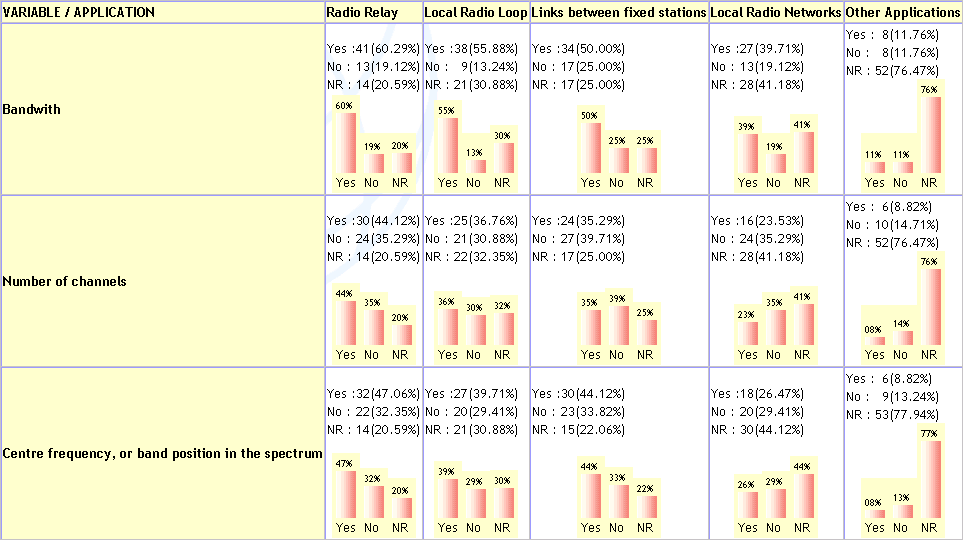 RESOLUCIÓN 9
(Rev. Doha, 2006)Informe FinalAGRADECIMIENTOSAgradecemos a los autores de las contribuciones la ayuda que no dejaron de prestar para la elaboración del presente Informe:Para la Parte I:Sr. Robin Haines (Estados Unidos)					Conjunto de las laboresSr. Sixte Maire (Francia)Sr. Jesús González Vidal (Cuba)Sr. Philippe Aubineau (UIT-BR)Para la Parte II:Sr. Simon Koffi (Côte d'Ivoire)	Conjunto de las laboresSr. Istvan Bozsoki y Sra. Alessandra Pileri (UIT-BDT)Para la Parte III:Sr. Jean-Pierre Huynh (Francia)						Conjunto de las laboresSr. André Chaminade (Francia)Sr. Dirk-Olivier Von der Emden (Suiza)Sres. Naser Alrashedi y Hasan Sharif (Emiratos Árabes Unidos)Sr. Istvan Bozsoki y Sra. Alessandra Pileri (UIT-BDT)Sr. Philippe Aubineau (UIT-BR)Para las necesidades específicas de los países en desarrollo en materia de gestión del espectro:Sra. Roukétou Bagoro y Sr. Souleimane Zabre (Burkina Faso)Sr. Roger Manga Ayissi (Camerún)Sr. Jean Jacques Massima (Gabón)Sr. Abdoulaye Kebe (Guinea)Sr. Abdoulaye Dembélé (Malí)Para el Informe en su conjunto:Sr. Nabil Kisrawi (República Árabe Siria, Presidente de la Comisión de Estudio 2 del UIT-D)Sr. Jean Pierre Huynh (Francia, Copresidente del Grupo de Trabajo Mixto sobre la Resolución 9, en representación del UIT-D)Sr. Robin Haines (Estados Unidos, Presidente de la Comisión de Estudio del UIT-R y Copresidente del Grupo de Trabajo Mixto sobre la Resolución 9, en representación del UIT-R)Sr. Simon Koffi (Côte d'Ivoire, Copresidente del Grupo de Trabajo Mixto sobre la Resolución 9, en representación del UIT-R)CLÁUSULA LIBERATORIAEl presente informe es obra de muchos voluntarios de diferentes administraciones y empresas. La mención de empresas o productos específicos no implica respaldo o recomendación alguna por parte de la UIT.Sami Al Basheer Al Morshid
Director, BDTValery Timofeev
Director, BRPreguntaDescriba el problema de gestión del espectro relacionado con la Cuestión
y el tipo de asistencia que podría prestar la UITP1P2P3P4P5P6P7P8P9P10P11P12P13P14P15P16P17P18P19P20P21P22P23P24P25RegiónÁfricaAméricaÁsia-PacíficoEuropa y CEIPaíses árabesTotalNúmero de respuestas15101023765SíNoTotalExisten textos562
(América: 1
Ásia-Pacífico: 1 )58Existen textosPaíses desarrolladosPaíses en desarrolloPaíses menos adelantadosTotal líneaSí11301556No0202Total columna11321558Existen textosÁfricaAméricaAsia-
PacíficoEuropa y
CEIPaíses árabesTotal líneaSí129820756No011002Total columna1210920758Existe un proceso (reglamentario, legislativo...) de revisión y actualización del sistema 
de tarificación de los derechos de 
utilización de frecuenciasSíNoTotalNúmero de respuestas542
(América: 1
Europa y CEI: 1 )56Proceso de revisión y de actualización del sistema 
de tarificación de los derechos de utilización 
de frecuenciasÁfricaAméricaAsia-
PacíficoEuropa y
CEIPaíses árabesTotal 
líneaReglamentario8468531Legislativo2127113Reglamentario + legislativo110204Otro proceso120306Total columna128820654SíNoTotalNúmero de respuestas143751Periodicidad de las revisiones establecidas previamenteÁfricaAméricaAsia-
PacíficoEuropa y CEIPaíses árabesTotal líneaSí1436014No114412637Total columna128718651Utilización ya prevista de mecanismos de mercadoSíNoTotalNúmero de respuestas38846Utilización de mecanismos de mercadoÁfricaAméricaAsia-
PacíficoEuropa y
CEIPaíses árabesTotal líneaPrevista por una disposición reglamentaria3339119Prevista por ley1306212Prevista por otras disposiciones211217Todavía no prevista411118Total columna108518546% de espectro utilizado en 2000% de espectro utilizado en 2006Usuarios gubernamentalesOrganismos de radiodifusión (TV y radio)Usuarios gubernamentalesOtras identidadesUsuarios no gubernamentalesOperadores y usuarios de telecomunicacionesUsuarios no gubernamentalesOrganismos de radiodifusión privados (TV y radio)Total100%100%Parte del espectro utilizada por los usuarios gubernamentales – Organismos de radiodifusión 
(TV y radio) = 0%Parte del espectro utilizada por los usuarios gubernamentales – Organismos de radiodifusión (TV y radio) = no nulaTotalNúmero de respuestas151328RegiónÁfricaAméricaÁsia-PacíficoEuropa y CEIPaíses árabesTotalNúmero de respuestas4232213Pago de derechos y cánonesSíNoTotalNúmero de respuestas292554Pago de derechos 
y cánonesPaíses 
desarrolladosPaíses 
en desarrolloPaíses menos adelantadosTotal líneaRespuesta "Sí"3161029Respuesta "No"614525Total columna9301554Pago de derechos 
y cánonesÁfricaAméricaAsia-
PacíficoEuropa y
CEIPaíses árabesTotal líneaRespuesta "Sí"9447529Respuesta "No"55212125Total columna149619654Importe total de los 
derechos pagadosImporte total de los 
derechos pagadosImporte total de los 
derechos pagadosImporte total de los 
cánones pagadosImporte total de los 
cánones pagadosImporte total de los 
cánones pagados200520062007200520062007Organismos de radiodifusión 
(TV y radio)Otros usuariosTotalRegiónÁfricaAméricaÁsia-PacíficoEuropa 
y CEIPaíses árabesTotalNúmero de países4312212Nivel de desarrolloPaíses desarrolladosPaíses en desarrolloPaíses menos adelantadosTotalNúmero de países25512Organismo beneficiarioEstadoRegulador o administrador del espectroEstado y regulador o 
administrador del espectroTotalNúmero de respuestas621128Contribuciones a las reorganizaciones del espectroSíNoTotalNúmero de respuestas54348Contribuciones a las reorganizaciones del espectroPaíses desarrolladosPaíses en desarrolloPaíses menos adelantadosTotal líneaRespuesta "Sí"2215Respuesta "No"8251043Total columna10271148Contribuciones a las reorganizaciones del espectroÁfricaAméricaAsia-
PacíficoEuropa y 
CEIPaíses árabesTotal líneaRespuesta "Sí"110215Respuesta "No"87716543Total columna98718648Exoneración parcial o total de los derechos y cánones para ciertos servicios o aplicacionesSíNoTotalNúmero de respuestas371451Exoneración parcial o total de los derechos y cánones para ciertos servicios o aplicacionesPaíses desarrolladosPaíses en desarrolloPaíses menos adelantadosTotal líneaRespuesta "Sí"821837Respuesta "No"27514Total columna10281351Exoneración parcial o total de los derechos y cánones para ciertos servicios o aplicaciones ÁfricaAméricaAsia-
PacíficoEuropa y CEIPaíses árabesTotal líneaRespuesta "Sí"78413537Respuesta "No"4144114Total columna119817651Exoneración parcial o total de derechos 
y cánones para los usuariosSíNoTotalNúmero de respuestas341650Exoneración parcial o total de derechos y cánones para los usuariosPaíses desarrolladosPaíses en desarrolloPaíses menos adelantadosTotal líneaRespuesta "Sí"6181034Respuesta "No"49316Total columna10271350Exoneración parcial o total de derechos y cánones para los usuariosÁfricaAméricaAsia-
PacíficoEuropa y CEIPaíses árabesTotal líneaRespuesta "Sí"77610434Respuesta "No"4226216Total columna119816650Importe total de los derechos pagadosImporte total de los derechos pagadosImporte total de los derechos pagados200520062007Operadores y usuarios de telecomunicacionesOrganismos de radiodifusión privados (TV y radio)Pago de derechosÁfricaAméricaAsia-
PacíficoEuropa y CEIPaíses árabesTotal líneaUna sola vez100315Cada año6747327Una sola vez y después cada año102115Otras modalidades de pago220509Total columna109616546Cuadro A
Servicio fijoCuadro B
Servicio móvilCuadro C
Servicio por satéliteCuadro D
Servicio de radiodifusiónCuadro D
Otras aplicacionesNúmero de países4640373633Utilización de los parámetros 
por los paísesPaíses desarrolladosPaíses en desarrolloPaíses menos adelantadosTotalAnchura de banda818935 (76%)Número de estaciones transmisoras613928 (61%)Número de canales4111025 (54%)Frecuencia central512522 (48%)Banda exclusiva/compartida310922 (48%)Duración de la autorización57719 (41%)Caudal, capacidad06612 (26%)Número de estaciones receptoras15612 (26%)Potencia del transmisor16310 (22%)Situación geográfica26210 (22%)Altura de la antena0235 (11%)Regresividad0123 (6%)Ángulo del haz de emisión0123 (6%)Importe total de los cánones pagadosImporte total de los cánones pagadosImporte total de los cánones pagados200520062007Operadores y usuarios de telecomunicacionesOrganismos de radiodifusión privados (TV y radio)Cuadro ACuadro BCuadro CCuadro DCuadro ENúmero de países que han respondido al cuadro17161199Variable elegida para determinar 
los cánonesObjetivosAnchura de bandaEstímulo para economizar el recurso espectro.Frecuencia centralEstímulo para utilizar las bandas de frecuencias menos abarrotadas o las más elevadas en el espectro.Número de estaciones transmisorasSe tiene en cuenta la ocupación espectral y geográfica. Superficie atribuidaSe tiene en cuenta la ocupación geográfica. Duración de la autorizaciónPermite cobrar un importe global de cánones relacionado con la duración total de la ocupación del espectro. Esta opción permite también reducir los riesgos de atesoramiento de las frecuencias o de su no utilización.CaudalPermite una mejor comparación con los enlaces alámbricos o de fibra óptica.Importe elevado de los cánonesPara desanimar a los pequeños usuarios e incitarles a utilizar las redes de recursos compartidos.ÁfricaAméricaÁsia-PacíficoEuropa y CEIPaíses árabesTotal líneaTotal líneaTotal líneaTotal líneaTotal líneaTotal líneas10010222222lcp00011222222lcs10021444444Total columna20042888888s: subastas
lcp: licitación comparativa con criterios de precio
lcs: licitación comparativa sin criterios de precioss: subastas
lcp: licitación comparativa con criterios de precio
lcs: licitación comparativa sin criterios de precioss: subastas
lcp: licitación comparativa con criterios de precio
lcs: licitación comparativa sin criterios de precioss: subastas
lcp: licitación comparativa con criterios de precio
lcs: licitación comparativa sin criterios de precioss: subastas
lcp: licitación comparativa con criterios de precio
lcs: licitación comparativa sin criterios de precioss: subastas
lcp: licitación comparativa con criterios de precio
lcs: licitación comparativa sin criterios de precioss: subastas
lcp: licitación comparativa con criterios de precio
lcs: licitación comparativa sin criterios de preciosÁfricaAméricaÁsia-PacíficoEuropa y CEIPaíses árabesTotal líneaTotal líneaTotal líneaTotal líneaTotal líneaTotal líneas00001111111lcp00000000000lcs10042777777Total columna10043888888s: subastas
lcp: licitación comparativa con criterios de precios
lcs: licitación comparativa sin criterios de precioss: subastas
lcp: licitación comparativa con criterios de precios
lcs: licitación comparativa sin criterios de precioss: subastas
lcp: licitación comparativa con criterios de precios
lcs: licitación comparativa sin criterios de precioss: subastas
lcp: licitación comparativa con criterios de precios
lcs: licitación comparativa sin criterios de precioss: subastas
lcp: licitación comparativa con criterios de precios
lcs: licitación comparativa sin criterios de precioss: subastas
lcp: licitación comparativa con criterios de precios
lcs: licitación comparativa sin criterios de precioss: subastas
lcp: licitación comparativa con criterios de precios
lcs: licitación comparativa sin criterios de preciosÁfricaAméricaÁsia-PacíficoEuropa y CEIPaíses árabesTotal líneaTotal líneaTotal líneaTotal líneaTotal líneaTotal líneas00011222222lcp00010111111lcs00052777777Total columna00073101010101010s: subastas
lcp: licitación comparativa con criterios de precios
lcs: licitación comparativa sin criterios de precioss: subastas
lcp: licitación comparativa con criterios de precios
lcs: licitación comparativa sin criterios de precioss: subastas
lcp: licitación comparativa con criterios de precios
lcs: licitación comparativa sin criterios de precioss: subastas
lcp: licitación comparativa con criterios de precios
lcs: licitación comparativa sin criterios de precioss: subastas
lcp: licitación comparativa con criterios de precios
lcs: licitación comparativa sin criterios de precioss: subastas
lcp: licitación comparativa con criterios de precios
lcs: licitación comparativa sin criterios de precioss: subastas
lcp: licitación comparativa con criterios de precios
lcs: licitación comparativa sin criterios de preciosOrganismo beneficiarioEstadoRegulador o administrador del espectroEstado y regulador o administrador 
del espectroTotalNúmero de respuestas1223136Periodicidad de la actualización2 años3 años4 años5 añosSin opiniónTotalNúmero de respuestas1011113540Américas (6)Américas (6)BELICEBRASIL
(República Federativa del)CANADÁNICARAGUAPARAGUAY (República del)PERÚEuropa y CEI (21)Europa y CEI (21)ALBANIA (República de)AUSTRIACHIPRE (República de)ESTONIA (República de)FINLANDIAFRANCIAGEORGIAHUNGRÍA (República de)IRLANDAREPÚBLICA KIRGUISALITUANIA (República de)LUXEMBURGOMALTAMOLDOVA (República de)MONTENEGROPOLONIA (República de)PORTUGALESPAÑASUIZA
(Confederación)TURQUÍAUZBEKISTÁN (República de)África (14)África (14)BURKINA FASOBURUNDI (República de)CABO VERDE (República de)REPÚBLICA CENTROAFRICANACÔTE d'IVOIRE (República de)REPÚBLICA DEMOCRÁTICA DEL CONGOLESOTHO (Reino de)MALÍ (República de)MAURICIO (República de)NÍGER (República del)SENEGAL (República del)SEYCHELLES (República de)TANZANÍA
(República Unida de)REPÚBLICA TOGOLESAEstados Árabes (6)Estados Árabes (6)BAHREIN (Reino de)EGIPTO (República Árabe de)LÍBANOMAURITANIA
(República Islámica de)OMÁN (Sultanía de)EMIRATOS ÁRABES UNIDOS




Asia y Pacífico (7)Asia y Pacífico (7)BHUTÁN (Reino de)IRÁN (República Islámica del)COREA (República de)MALASIAPAKISTÁN
(República Islámica del)SAMOA
(Estado Independiente de)VIET NAM
(República Socialista de)ESTADO MIEMBROIdiomaSitio web/punto de contactoAtribuciones subregionalesAtribuciones nacionalesAplicacionesObservacionesALBANIA (República de)Inglés y AlbanoNo se facilitaAtribución común europeaSíSí, detalladasSí, detalladasAUSTRIAAlemánNo se facilitaNoSíSíCondiciones de utilización, observaciones e interfaz radioBAHREIN 
(Reino de)InglésNo se facilitaNoSeñaladas como acordes con las atribuciones de la Región 1 AlgunasCasi todas las bandas aparecen con la mención "en revisión" BELICEInglésNo se facilitaNoSíSíNoBHUTÁN (Reino de)InglésNo se facilitaNoNoAlgunos ejemplosNoBRASIL 
(República Federativa del)InglésNo se facilitaNoSíSíSíBURKINA FASOFrancésNo se facilitaNoSíSí; algunas referencias a recomendaciones o decisiones europeas NoBURUNDI (República de)FrancésSr. Deogratias BIZINDAVYI
Agencia de Regulación y Control de las Telecomunicaciones (ARCT)
deobizi@yahoo.frNoSíNoNoCABO VERDE (República de)FrancésNo se facilitaNoSíAlgunas bandas del servicio fijo NoCANADÁInglésGestión del espectro y telecomunicaciones: strategis.gc.ca/spectrumCuadro de atribuciones de frecuencias:
www.ic.gc.ca/eic/site/smtgst.nsf/eng/
sf08531.htmlCanadá Gazette:
http://canadagazette.gc.ca/publication-e.html#i5NoSíNoNotas al pieCHIPRE 
(República de)InglésNo se facilitaAtribución común europea SíDetalladasDetalladasCOREA 
(República de)InglésNo se facilitaNoSíSíSíCÔTE d'IVOIRE (República de)FrancésAgencia de Telecomunicaciones (ATCI): www.atci.ciNoSíSíNoEGIPTO 
(República Árabe de)InglésNo se facilitaNoSíSíNoEMIRATOS ÁRABES UNIDOSInglésAutoridad Reguladora de las Telecomunicaciones (TRA): www.tra.ae
info@tra.aeNoSíSíNotas al pie nacionalesESPAÑAEspañolSecretaría de Estado de Telecomunicaciones y para la Sociedad de la Información:
www.mityc.es/telecomunicacionesComisión del Mercado de las Telecomunicaciones (CMT): www.cmt.esAtribución común europeaSíSíSí ESTONIA (República de)InglésOrganismo de Supervisión Técnica de Estonia: www.tja.eeArvo RAMMUS, Consejero
Junta Nacional de Comunicaciones de Estonia 
Adala 210614, TALLINN, Estonia
Tel.:	+372 693 1153
Fax:	+372 693 1155
arvo.rammus@sa.eeNowww.tja.eeNoNoFINLANDIAInglésOrganismo Regulador de las Telecomunicaciones de Finlandia: www.ficora.fiNoArchivo .pdf disponible en www.ficora.fi como anexo a la Regulación 4Sí, detalladasSí, detalladasFRANCIAFrancésOrganismo Nacional de Frecuencias: www.anfr.frInformación sobre el cuadro nacional de atribución de frecuencias (ANFR): tnrbf@anfr.frOtras informaciones: info@anfr.frAtribución común europea www.efis.dk SíSíSíGEORGIAInglésNo se facilitaNoSíSíDistinguen entre utilizaciones actuales y futuras de las aplicacionesHUNGRÍA (República de)InglésNo se facilitaNoSíNoNoIRÁN 
(República Islámica del)InglésNo se facilitaNoSíSíSíIRLANDAInglésComisión de Reglamentación de las Comunicaciones: www.comreg.ieCuadro de atribuciones de frecuencias:
www.comreg.ie/_fileupload/publications/ComReg0477R_39076827.pdfEstrategia de espectro:
www.comreg.ie/_fileupload/publications/ComReg0572.pdfNoSíSíNotas y evolución futura LESOTHO 
(Reino de)InglésNo se facilitaNoSíSíNoLÍBANOInglésMohamad AYOUB
Experto Principal en Gestión del Espectro 
República de Líbano – Organismo regulador de las Telecomunicaciones 
Marfaa 200 Building – Beirut Central District
BEIRUT, Líbano
+961 1 964300
+961 1 964341 (fax)
mohamad.ayoub@tra.gov.lbNoSíSíIdentifica las bandas que habrán de reorganizarse LITUANIA (República de)InglésNo se facilitaNoSíSíEstrategia para ciertas bandasLUXEMBURGOFrancésInstituto Regulador de Luxemburgo:
www.ilr.public.lu/telecommunications/index.htmlSr. Roland Thurmes:
roland.thurmes@ilr.luAtribución común europeaSíSíDistingue entre uso civil, militar y compartido MALASIAInglésComisión Malaya de Comunicaciones y Multimedios 
63000 Cyberjaya
SELANGOR DARUL EHSAN
+603 8688 8000
+603 8688 1000 (fax)
www.mcmc.gov.my
spectrumplan@cmc.gov.myNoSíSíNotas al pie nacionalesMALÍ 
(República de)FrancésSociedad de Telecomunicaciones de Malí (SOTELMA): www.sotelma.mlSr. Mamadou OUATTARA: ouattm2001@yahoo.frNoSíNoNoMALTAInglésOrganismo de Comunicaciones de Malta: www.mca.org.mtAdrian GALEA
Director, Gestión del Espectro
Organismo de Comunicaciones de Malta
Valletta Waterfront, Pinto Wharf
VALLETTA, Malta
+356 21336840
+356 21336846 (fax)
agalea@mca.org.mtNoNoNoNoMAURICIO (República de)InglésAutoridad de tecnologías de la información y la comunicación de Mauricio (ICT Authority): www.icta.muDr. Krishna OOLUN
Director Ejecutivo
ICT Authority
Level 12. The Celicourt
Sir Celicourt Antelme Street
PORT LOUIS, Mauricio
+230 211 5333
+230 211 9444 (fax)
oolun@icta.muNoSíSíNoMAURITANIA (República Islámica de)FrancésNo se facilitaNoSíSí, incluida una columna en que figura la utilización principal en Europa Distingue entre el uso civil y el militar MOLDOVA (República de)InglésComisión Estatal de Radiofrecuencias: www.mdi.gov.mdNoSíSíNotas al pie nacionales; distingue entre uso gubernamental, no gubernamental y compartido MONTENEGROInglésNo se facilitaNoSíSíNotas al pie nacionales y europeas NICARAGUAEspañolInstituto Nicaragüense de Telecomunicaciones y Correos (TELCOR): www.telcor.gob.niNoSíSí, con planes de frecuencias  NoNÍGER 
(República del)FrancésOrganismo Regulador Multisectorial:
www.arm-Níger.orgNoSíSíSíOMÁN 
(Sultanía de)InglésNo se facilitaNoSíNoDistingue entre uso civil, militar y compartidoPAKISTÁN (República Islámica del)InglésNo se facilitaNoSíNoNoPARAGUAY (República de)EspañolComisión Nacional de Telecomunicaciones (CONATEL): www.conatel.gov.pyNoSíSí, con planes de frecuencias NoPERÚEspañolMinisterio de Transporte y Comunicaciones (MTC): www.mtc.gob.peOrganismo Supervisor de Inversión Privada en Telecomunicaciones (OSIPTEL): www.osiptel.gob.peNoSíAlgunas en las bandas del servicio fijoNoPOLONIA (República de)InglésNo se facilitaNoSíSíSíPORTUGALInglésAutoridad Nacional de Comunicaciones (ANACOM):
www.anacom.pt
info@anacom.ptPlan Nacional de Atribución de Frecuencias:
www.anacom.pt/template12.jsp?categoryId=189822NoNoSíSí, incluida la referencia a reglamentaciones europeasREPÚBLICA CENTRO-AFRICANAFrancésSr. Ferdinand BOALYO-FOUNGA
Organismo Regulador de las Telecomunicaciones:
boalyof@yahoo.frNoSíDetalladasAlgunas referencias a recomendaciones europeasREPÚBLICA DEMOCRÁTICA DEL CONGO FrancésNo se facilitaNoSíSíNoREPÚBLICA KIRGUISAInglésNo se facilitaNoSíNoNoREPÚBLICA TOGOLESAsFrancésAutoridad Reguladora de Correos y Telecomunicaciones (ART&P): www.artp.tgNoSíSíNoSAMOA (Estado Independiente de)InglésJohn Morgan, Regulador
Oficina del Regulador
Private Bag
APIA, Samoa
+685 30282
+685 30281 (fax)
admin@regulator.gov.wsNoSíSíNoSENEGAL (República del)FrancésAgencia Reguladora de Telecomunicaciones (ARTP): www.artp-senegal.orgNoSíSíSí, incluidos planes de frecuenciasSEYCHELLES (República de)InglésNingunoNoNoSíSíSUIZA (Confederación)InglésNo se facilitaNoSíSíPlanes para algunas bandasTANZANÍA (República Unida de)InglésNo se facilitaNoSíSíSíTURQUÍAInglésNo se facilitaNoSíSíNoUZBEKISTÁN (República de)InglésNo se facilitaNoSíNoNoVIET NAM (República Socialista de)InglésNo se facilitaNoSíNoNotas al pie nacionalesBANDAS DE FRECUENCIA – MHzSERVICIO Y OBSERVACIONES4 200.000-4 400.000Radionavegación aeronáutica 4 400.000-4 500.000Fijo y móvil4 500.000-4 800.000Fijo y móvil
Servicio fijo por satélite  s-e 4 800.000-5 725.000Reservado. De acuerdo con el Reglamento de Radiocomunicaciones/Plan Regional de las Américas de CITEL 5 725.000-5 850.000Fijo y móvil – Reservado5 850.000-5 925.000Servicio fijo y móvil 
Servicio fijo por satélite  e-s5 925.000-6 300.000Servicio fijo
Servicio fijo por satélite  e-s6 300.000-7 100.000Servicio fijo – Reservado
Servicio fijo por satélite  e-s7 100.000-7 125.000Fijo y móvil 7 125.000-7 425.000Servicio fijo – Reservado7 425.000-7 725.000Servicio fijo – ReservadoAtribuciones internacionales a los servicios		2 900 MHz – 31 GHzAtribuciones internacionales a los servicios		2 900 MHz – 31 GHzAtribuciones internacionales a los servicios		2 900 MHz – 31 GHzNacionalNacionalNacionalRegión 1Región 2Región 3Atribuciones nacionalesUtilizaciones actuales y observacionesEstrategia2 900-3 100RADIOLOCALIZACIÓN  5.424ARADIONAVEGACIÓN  5.426  5.425  5.4272 900-3 100RADIOLOCALIZACIÓN  5.424ARADIONAVEGACIÓN  5.426  5.425  5.4272 900-3 100RADIOLOCALIZACIÓN  5.424ARADIONAVEGACIÓN  5.426  5.425  5.427De acuerdo el Artículo 5 del RR de la UIT, Edición de 2004 para esta columna 
(p.e. 2 900 MHz – 31 GHz)3 100-3 300RADIOLOCALIZACIÓNExploración de la tierra-satélite (activo)Investigación espacial (activo)5.149  5.4283 100-3 300RADIOLOCALIZACIÓNExploración de la tierra-satélite (activo)Investigación espacial (activo)5.149  5.4283 100-3 300RADIOLOCALIZACIÓNExploración de la tierra-satélite (activo)Investigación espacial (activo)5.149  5.4283 300-3 400RADIOLOCALIZACIÓN5.149  5.429  5.4303 300-3 400RADIOLOCALIZACIÓNAficionadosFijoMóvil 5.149  5.4303 300-3 400RADIOLOCALIZACIÓNAficionados5.149  5.4293 400-3 600FIJOFIJO-SATÉLITE
(espacio-Tierra)MóvilRadiolocalización5.4313 400-3 500FIJOFIJO-SATÉLITE (espacio-Tierra)AficionadosMóvilRadiolocalización  5.4335.282  5.4323 400-3 500FIJOFIJO-SATÉLITE (espacio-Tierra)AficionadosMóvilRadiolocalización  5.4335.282  5.432Acceso inalámbrico fijo en banda ancha (FBWA) incluido el  BWA transportable (3 400-3 600 MHz)3 400-3 600FIJOFIJO-SATÉLITE
(espacio-Tierra)MóvilRadiolocalización5.4313 500-3 700FIJOFIJO-SATÉLITE (espacio-Tierra)MÓVIL excepto móvil aeronáuticoRadiolocalización  5.4335.4353 500-3 700FIJOFIJO-SATÉLITE (espacio-Tierra)MÓVIL excepto móvil aeronáuticoRadiolocalización  5.4335.435FBWA incluido el NBWA 
(3 400-3 600 MHz)3 600-4 200FIJOFIJO-SATÉLITE
(espacio-Tierra)Móvil3 700-4 200FIJOFIJO-SATÉLITE (espacio-Tierra)MÓVIL excepto móvil aeronáutico3 700-4 200FIJOFIJO-SATÉLITE (espacio-Tierra)MÓVIL excepto móvil aeronáuticoEstaciones terrenales VSAT (Banda C)4 200-4 400RADIONAVEGACIÓN  AERONÁUTICA5.438  5.439  5.4404 200-4 400RADIONAVEGACIÓN  AERONÁUTICA5.438  5.439  5.4404 200-4 400RADIONAVEGACIÓN  AERONÁUTICA5.438  5.439  5.4404 400-4 500
FIJOMÓVIL4 400-4 500
FIJOMÓVIL4 400-4 500
FIJOMÓVILAsignaciones de frecuencias para los servicios fijos de acuerdo con la 
UIT-R F.1099-34 500-4 800
FIJOFIJO-SATÉLITE (espacio-Tierra)  5.441MÓVIL4 500-4 800
FIJOFIJO-SATÉLITE (espacio-Tierra)  5.441MÓVIL4 500-4 800
FIJOFIJO-SATÉLITE (espacio-Tierra)  5.441MÓVILAsignaciones de frecuencias para los servicios fijos de acuerdo con la 
UIT-R F.1099-34 800-4 990
FIJOMÓVIL  5.442Radioastronomía5.149  5.339  5.4434 800-4 990
FIJOMÓVIL  5.442Radioastronomía5.149  5.339  5.4434 800-4 990
FIJOMÓVIL  5.442Radioastronomía5.149  5.339  5.443Asignaciones de frecuencias para los servicios fijos de acuerdo con la UIT-R
F.1099-3Banda de 4,9 GHz (4 940-4 990 MHz) para fines de seguridad pública, con arreglo a la Parte 90 de la FCC 4 990-5 000
FIJOMÓVIL excepto móvil aeronáuticoRADIOASTRONOMÍAInvestigación espacial (pasivo)5.1494 990-5 000
FIJOMÓVIL excepto móvil aeronáuticoRADIOASTRONOMÍAInvestigación espacial (pasivo)5.1494 990-5 000
FIJOMÓVIL excepto móvil aeronáuticoRADIOASTRONOMÍAInvestigación espacial (pasivo)5.149Asignaciones de frecuencias para los servicios fijos de acuerdo con la UIT-R
F.1099-35 000-5 010
RADIONAVEGACIÓN  AERONÁUTICARADIONAVEGACIÓN-SATÉLITE (Tierra-espacio)5.3675 000-5 010
RADIONAVEGACIÓN  AERONÁUTICARADIONAVEGACIÓN-SATÉLITE (Tierra-espacio)5.3675 000-5 010
RADIONAVEGACIÓN  AERONÁUTICARADIONAVEGACIÓN-SATÉLITE (Tierra-espacio)5.367ATRIBUCIÓN A LOS SERVICIOSATRIBUCIÓN A LOS SERVICIOSATRIBUCIÓN A LOS SERVICIOSATRIBUCIÓN A LOS SERVICIOSREGIÓN 1REGIÓN 2REGIÓN 3SULTANÍA DE OMÁN15.43-15.63	FIJO-SATÉLITE (Tierra-espacio)   5.511A
RADIONAVEGACIÓN AERONÁUTICA

5.511CFIJO-SATÉLITE (Tierra-espacio)   5.511A
RADIONAVEGACIÓN AERONÁUTICA

5.511C15.43-15.63 (CIVIL)FIJO-SATÉLITE 	
	(Tierra-espacio)  	5.511ARADIONAVEGACIÓN 	AERONÁUTICA	5.511C15.63-15.7RADIONAVEGACIÓN AERONÁUTICA
5.511DRADIONAVEGACIÓN AERONÁUTICA
5.511D15.63-15.7 (CIVIL)RADIONAVEGACIÓN 	AERONÁUTICA5.511D15.7-16.6RADIOLOCALIZACIÓN5.512  5.513RADIOLOCALIZACIÓN5.512  5.51315.7-16.6 (MILITAR)FIJOMÓVILRADIOLOCALIZACIÓN16.6-17.1RADIOLOCALIZACIÓNInvestigación espacial (espacio lejano) 
(Tierra-espacio)
5.512  5.513RADIOLOCALIZACIÓNInvestigación espacial (espacio lejano) 
(Tierra-espacio)
5.512  5.51316.6-17.1 (MILITAR)FIJOMÓVILRADIOLOCALIZACIÓNInvestigación espacial (espacio 
	lejano) 
	(Tierra-espacio)17.1-17.2RADIOLOCALIZACIÓN
5.512  5.513RADIOLOCALIZACIÓN
5.512  5.51317.1-17.2 (COMPARTIDO)FIJOMÓVILRADIOLOCALIZACIÓN17.2-17.3EXPLORACIÓN DE LA TIERRA-SATÉLITE (activo)RADIOLOCALIZACIÓNINVESTICACIÓN ESPACIAL (activo)5.512  5.513  5.513AEXPLORACIÓN DE LA TIERRA-SATÉLITE (activo)RADIOLOCALIZACIÓNINVESTICACIÓN ESPACIAL (activo)5.512  5.513  5.513A17.2-17.3 (COMPARTIDO)EXPLORACIÓN DE LA TIERRA-SATÉLITE (activo)FIJOMÓVILRADIOLOCALIZACIÓNINVESTIGACIÓN ESPACIAL 
	(activo)5.513ARegión 1Atribución nacionalAtribución nacionalAtribución nacionalBanda de frecuencia –
servicios – Notas al pieBanda de frecuencia – serviciosNotas al pieUtilización5 570-5 650 MHzMARÍTIMORADIONAVEGACIÓNMÓVIL excepto móvil aeronáutico  5.446A  5.450ARADIOLOCALIZACIÓN 5.450B5.450, 5.451, 5.4525 570-5 650 MHzMARÍTIMORADIONAVEGACIÓNMÓVIL excepto móvil aeronáuticoRADIOLOCALIZACIÓN5.446A, 5.450, 5.450A, 5.450B, 5.451, 5.452,RN035NG5 650-5 725 MHzRADIOLOCALIZACIÓNMÓVIL excepto móvil
aeronáutico  5.446A  5.450AAficionadosInvestigación espacial 
(espacio lejano)5.282, 5.451, 5.453, 5.454, 5.4555 650-5 670 MHzRADIOLOCALIZACIÓNMÓVIL excepto móvil 
aeronáuticoAficionadosInvestigación espacial 
(espacio lejano)5 670-5 725 MHzFIJORADIOLOCALIZACIÓNMÓVIL excepto móvil 
aeronáuticoAficionadosInvestigación espacial 
(espacio lejano)5.282, 5.455, 5.446A  5.450ARN035PNG5 725-5 830 MHzFIJO-SATÉLITE(Tierra-espacio)RADIOLOCALIZACIÓNAficionados5.150, 5.451, 5.453, 5.455, 5.4565 725-5 830 MHzFIJO-SATÉLITE(Tierra-espacio)RADIOLOCALIZACIÓNFIJOAficionados5.150, 5.455RN035NGRN035Se permite utilizar dispositivos de corto alcance a título secundario en las bandas y con los parámetros técnicos indicados en los anexos correspondientes de la Recomendación CEPT T/R 70-03Banda de frecuenciasAtribución del RR a la Región 1 Atribución común europea (Informe ERC 25)Atribución nacional Utilización nacionalObservaciones9 500-9 800 MHzExploración de la tierra -Satélite (activo)RADIOLOCALIZACIÓN RADIONAVEGACIÓN Investigación espacial (activo)5.476AExploración de la tierra -Satélite (activo) RADIOLOCALIZACIÓN Investigación espacial (activo)5.476A EU2EU24Exploración de la tierra-Satélite (activo) RADIOLOCALIZA-CIÓN Investigación espacial (activo)5.476A EU2EU241. Sistemas de radionavegación aeronáutica  civiles y no civiles, p.e. aproximación a aeródromos.2. Detectores de movimiento.3. Vigilancia a bordo de buques, terrestre y a bordo de aeronaves y radares de armamento. 4. Detectores espaciales  activos.2.  Detectores de movimiento: EN 300 440, ERC REC 70-039 800-10 000 MHzRADIOLOCALIZACIÓN Fijo 5.477 5.478 5.479RADIOLOCALIZACIÓN Investigación espacial 5.479EU2EU24RADIOLOCALIZA-CIÓN Investigación espacial 5.479EU2EU241. Sistemas de radionavegación aeronáutica civiles y no civiles, p.e. aproximación a aeródromos.2.  Detectores de movimiento3. Vigilancia a bordo de buques, terrestre y a bordo de aeronaves y radares de armamento. 2.  Detectores de movimiento: EN 300 440, ERC REC 70-03 en la banda de 9 500-9 975 MHz10-10.15 GHzFIJO MÓVIL RADIOLOCALIZACIÓN Aficionados 5.479FIJO MÓVILRADIOLOCALIZACIÓN Aficionados 5.479EU2FIJO MÓVILRADIOLOCALIZA-CIÓN Aficionados 5.479EU21. Aplicaciones para aficionados2. Radar no civil3. Aplicaciones SAP/SABEU17A1. Aplicaciones para aficionados: 
EN 3017832. Radar no civil3. Aplicaciones SAP/SAB: ERC 
REC 25-1010.15-10.30 GHzFIJO MÓVIL RADIOLOCALIZACIÓN Aficionados FIJO MÓVILRADIOLOCALIZACIÓN AficionadosEU2FIJO MÓVILRADIOLOCALIZA-CIÓN AficionadosEU21. Aplicaciones para aficionados 2. Radares de uso civil y gubernamental 3. Enlaces fijos4. Aplicaciones SAP/SABEU17A1. Aplicaciones para aficionados: 
EN 301 7832. Radares de uso civil y gubernamental: radares de baja potencia en ciertas subbandas 3. Enlaces fijos: EN 301 751, ERC REC 12-054. Aplicaciones SAP/SAB: ERC 
REC 25-1010.30-10.45 GHzFIJO MÓVIL RADIOLOCALIZACIÓN Aficionados FIJO RADIOLOCALIZACIÓN Aficionados Móvil EU2EU17FIJO RADIOLOCALIZA-CIÓN Aficionados Móvil EU2EU171. Aplicaciones para aficionados2. Radares de uso civil y gubernamental 3. Aplicaciones SAP/SABEU17A1. Aplicaciones para aficionados: 
EN 301 7832. Radares de uso civil y gubernamental: radares de baja potencia en ciertas subbandas3. Aplicaciones SAP/SAB: ERC 
REC 25-10RegiónParte AParte BParte CParte DRegiónN.º de respuestas recibidasN.º de respuestas recibidasN.º de respuestas recibidasN.º de respuestas recibidasÁfrica16141112Américas111097Ásia-Pacífico11332Estados Árabes9666Europa y CEI27221911TOTAL74705844RegiónN.º de respuestas recibidasPropietario del espectroPropietario del espectroRegiónN.º de respuestas recibidasEstados o gobiernoOtra entidad distinta del EstadoÁfrica16160Américas11110Ásia-Pacífico11101Estados Árabes990Europa y CEI27270TOTAL74731RegiónN.º de respuestas 
recibidas% de respuestasÁfrica1622.53%Américas1115.50%Ásia-Pacífico912.67%Estados Árabes912.67%Europa y CEI2655.33%TOTAL71100%RegiónN.º de respuestas recibidasN.º de respuestas afirmativas N.º de respuestas negativas Respuestas por nivel de desarrolloRespuestas por nivel de desarrolloRespuestas por nivel de desarrolloRespuestas por nivel de desarrolloRespuestas por nivel de desarrolloRespuestas por nivel de desarrolloRegiónN.º de respuestas recibidasN.º de respuestas afirmativas N.º de respuestas negativas DesarrolladosDesarrolladosEn desarrolloEn desarrolloMenos adelantadosMenos adelantadosRegiónN.º de respuestas recibidasN.º de respuestas afirmativas N.º de respuestas negativas SíNoSíNoSíNoÁfrica161420031111Américas101000010000Ásia-Pacífico918001602Estados Árabes853004310Europa y CEI272077513200TOTAL705020753112123RegiónN.º de respuestas recibidasN.º de respuestas afirmativasN.º de respuestas negativasRespuestas por nivel de desarrolloRespuestas por nivel de desarrolloRespuestas por nivel de desarrolloRespuestas por nivel de desarrolloRespuestas por nivel de desarrolloRespuestas por nivel de desarrolloRegiónN.º de respuestas recibidasN.º de respuestas afirmativasN.º de respuestas negativasDesarrolladosDesarrolladosEn desarrolloEn desarrolloMenos adelantadosMenos adelantadosRegiónN.º de respuestas recibidasN.º de respuestas afirmativasN.º de respuestas negativasSíNoSíNoSíNoÁfrica151410040101Américas111100011000Ásia-Pacífico1091007120Estados Árabes981007011Europa y CEI2424012012000TOTAL69663120411132RegiónN.º de 
respuestas recibidasN.º de respuestas afirma-
tivas% de respuestas afirmativasN.º de respuestas negativasRespuestas por nivel de desarrolloRespuestas por nivel de desarrolloRespuestas por nivel de desarrolloRespuestas por nivel de desarrolloRespuestas por nivel de desarrolloRespuestas por nivel de desarrolloRegiónN.º de 
respuestas recibidasN.º de respuestas afirma-
tivas% de respuestas afirmativasN.º de respuestas negativasDesarro-lladosDesarro-lladosEn desarrolloEn desarrolloMenos adelantadosMenos adelantadosRegiónN.º de 
respuestas recibidasN.º de respuestas afirma-
tivas% de respuestas afirmativasN.º de respuestas negativasSíNoSíNoSíNoÁfrica161487.5%20040102Américas111091%10010100Ásia-Pacífico10990%1007120Estados Árabes9889%1006120Europa y CEI2727100%012015000TOTAL736893%5120423142RegiónN.º de res-
puestas reci-bidasN.º de respuestas afirma-tivas% de respuestas afirma-tivasN.º de res-
puestas nega-tivasRespuestas por nivel de desarrolloRespuestas por nivel de desarrolloRespuestas por nivel de desarrolloRespuestas por nivel de desarrolloRespuestas por nivel de desarrolloRespuestas por nivel de desarrolloRegiónN.º de res-
puestas reci-bidasN.º de respuestas afirma-tivas% de respuestas afirma-tivasN.º de res-
puestas nega-tivasDesarrolladosDesarrolladosEn 
desarrolloEn 
desarrolloMenos adelantadosMenos adelantadosRegiónN.º de res-
puestas reci-bidasN.º de respuestas afirma-tivas% de respuestas afirma-tivasN.º de res-
puestas nega-tivasSíNoSíNoSíNoÁfrica14964%5004055Américas11982%2009200Ásia-Pacífico10770%3005320Estados Árabes8787,5%1007001Europa y CEI272696%111115000TOTAL705883%1211140	576RegiónN.º de res-puestas recibidasN.º de res-puestas afirma-tivas% de res-puestas afirma-tivasN.º de res-puestas negativas% de res-puestas negativasRespuestas por nivel de desarrolloRespuestas por nivel de desarrolloRespuestas por nivel de desarrolloRegiónN.º de res-puestas recibidasN.º de res-puestas afirma-tivas% de res-puestas afirma-tivasN.º de res-puestas negativas% de res-puestas negativasDesarro-lladosEn 
desa-rrolloMenos adelan-tadosÁfrica16521%1169%Sí=0
No=0Sí=2
No=2Sí=3
No=9Américas11436%764%Sí=0
No=0Sí=4
No=7Sí=0
No=0Ásia-Pacífico9667%333%Sí=0
No=0Sí=5
No=2Sí=1
No=1Estados Árabes9667%333%Sí=0
No=0Sí=6
No=1Sí=0
No=2Europa y CEI251872%728%Sí=7
No=4Sí=11
No=3Sí=0
No=0TOTAL703956%3144%Sí=7
No=4Sí=28
No=15Sí=4
No=12RegiónN.º de respuestas recibidasN.º de res-puestas afirma-tivas% de respuestas afirma-tivasN.º de res-puestas negativas% de res-puestas nega-tivasRespuestas por nivel de desarrolloRespuestas por nivel de desarrolloRespuestas por nivel de desarrolloRegiónN.º de respuestas recibidasN.º de res-puestas afirma-tivas% de respuestas afirma-tivasN.º de res-puestas negativas% de res-puestas nega-tivasDesarro-lladosEn 
desa-rrolloMenos adelan-tadosÁfrica11436%764%Sí=0
No=0Sí=1
No=1Sí=3
No=6Américas7229%571%Sí=0
No=0Sí=2
No=5Sí=0
No=0Ásia-Pacífico5360%240%Sí=0
No=0Sí=1
No=2Sí=2
No=0Estados Árabes5360%240%Sí=0
No=0Sí=3
No=0Sí=0
No=2Europa y CEI8225%675%Sí=1
No=3Sí=1
No=3Sí=0
No=0TOTAL361439%2266%Sí=1
No=3Sí=8
No=11Sí=5
No=8RegiónN.º de res-puestas recibidasN.º de res-puestas afirma-tivas% de res-puestas afirma-tivasN.º de res-puestas negativas% de res-puestas negativasRespuestas por nivel de desarrolloRespuestas por nivel de desarrolloRespuestas por nivel de desarrolloRegiónN.º de res-puestas recibidasN.º de res-puestas afirma-tivas% de res-puestas afirma-tivasN.º de res-puestas negativas% de res-puestas negativasDesarro-lladosEn 
desa-rrolloMenos adelan-tadosÁfrica11655%545%Sí=0
No=0Sí=2
No=1Sí=4
No=4Américas5360%240%Sí=1
No=0Sí=3
No=2Sí=0
No=0Ásia-Pacífico6467%233%Sí=0
No=0Sí=4
No=0Sí=0
No=2Estados Árabes7457%343%Sí=0
No=0Sí=4
No=3Sí=0
No=0Europa y CEI17741%1059%Sí=3
No=6Sí=4
No=4Sí=0
No=0TOTAL462452%2248%Sí=4
No=6Sí=17
No=10Sí=4
No=6RegiónN.º de res-puestas recibidasN.º de res-puestas afirma-tivas% de res-puestas afirma-tivasN.º de res-puestas nega-tivas% de res-puestas nega-tivasRespuestas por nivel de desarrolloRespuestas por nivel de desarrolloRespuestas por nivel de desarrolloRegiónN.º de res-puestas recibidasN.º de res-puestas afirma-tivas% de res-puestas afirma-tivasN.º de res-puestas nega-tivas% de res-puestas nega-tivasDesarro-lladosEn 
desa-rrolloMenos adelan-tadosÁfrica1617%1593%Sí=0
No=0Sí=0
No=4Sí=1
No=11Américas11218%982%Sí=0
No=0Sí=2
No=9Sí=0
No=0Ásia-Pacífico800%8100%Sí=0
No=0Sí=0
No=6Sí=0
No=2Estados Árabes800%8100%Sí=0
No=0Sí=0
No=6Sí=0
No=2Europa y CEI26831%1869%Sí=5
No=6Sí=3
No=12Sí=0
No=0TOTAL691116%5884%Sí=5
No=6Sí=5
No=37Sí=1
No=15RegiónN.º de res-puestas recibi-dasN.º de res-puestas afirma-tivas% de res-puestas afirma-tivasN.º de res-puestas negativas% de res-puestas negativasRespuestas por nivel de desarrolloRespuestas por nivel de desarrolloRespuestas por nivel de desarrolloRegiónN.º de res-puestas recibi-dasN.º de res-puestas afirma-tivas% de res-puestas afirma-tivasN.º de res-puestas negativas% de res-puestas negativasDesarro-lladosEn 
desa-rrolloMenos adelan-tadosÁfrica14215%1285%Sí=0
No=0Sí=0
No=4Sí=2
No=8Américas800%8100%Sí=0
No=0Sí=0
No=8Sí=0
No=0Ásia-Pacífico800%8100%Sí=0
No=0Sí=0
No=6Sí=0
No=2Estados Árabes9111%889%Sí=0
No=0Sí=1
No=6Sí=0
No=2Europa y CEI19947%1053%Sí=5
No=2Sí=4
No=8Sí=0
No=0TOTAL581220%4680%Sí=5
No=2Sí=5
No=32Sí=2
No=12RegiónN.º de res-puestas recibidasUn solo organismoUn solo organismoVarios organismosVarios organismosRespuestas por nivel de desarrolloRespuestas por nivel de desarrolloRespuestas por nivel de desarrolloRegiónN.º de res-puestas recibidasN.º de res-puestas afirmativas% de res-puestas afirmativasN.º de res-puestas negativas% de res-puestas negativasDesarrolladosEn 
desarrolloMenos adelantadosÁfrica12650%650%Sí=0
No=0Sí=1
No=1Sí=5
No=5Américas11873%327%Sí=0
No=0Sí=8
No=3Sí=0
No=0Ásia-Pacífico9778%222%Sí=0
No=0Sí=5
No=2Sí=2
No=0Estados Árabes9778%222%Sí=0
No=0Sí=5
No=2Sí=2
No=0Europa y CEI221986%314%Sí=7
No=1Sí=12
No=2Sí=0
No=0TOTAL634775%1625%Sí=7
No=1Sí=31
No=10Sí=9
No=5RegiónTotal de respuestasMinisterioOrganismoOperadorRegiónTotal de respuestasN.º de respuestasN.º de 
respuestasN.º de respuestas recibidasÁfrica152130Américas11290Ásia-Pacífico10460Estados Árabes9081Europa y CEI259160TOTAL7017521RegiónTotal de respuestasN.º de respuestas en las que se indica el ámbito de competenciaN.º de respuestas en las 
que no se indicaRegiónTotal de respuestasN.º de respuestas en las que se indica el ámbito de competenciaN.º de respuestas en las 
que no se indicaÁfrica211Américas743Ásia-Pacífico110Estados Árabes211Europa y CEI1293TOTAL24168RegiónTotal de respuestasN.º de respuestas en las que 
se describen el procedimiento de arbitraje entre organismos de 
gestión del espectoN.º de respuestas en las que no se describe el procedimientoRegiónTotal de respuestasN.º de respuestas en las que 
se describen el procedimiento de arbitraje entre organismos de 
gestión del espectoN.º de respuestas en las que no se describe el procedimientoÁfrica211Américas633Ásia-Pacífico000Estados Árabes101Europa y CEI734TOTAL1679RegiónTotal de respuestasN.º de respuestas negativasN.º de respuestas afirmativasRegiónTotal de respuestasN.º de respuestas negativasN.º de respuestas afirmativasÁfrica1284Américas1082Ásia-Pacífico541Estados Árabes752Europa y CEI20182TOTAL544311RegiónPaíses 
desarrolladosPaíses 
desarrolladosPaíses 
desarrolladosPaíses 
en desarrolloPaíses 
en desarrolloPaíses 
en desarrolloPaíses menos adelantadosPaíses menos adelantadosPaíses menos adelantadosTotalTotalTotalPersonal(número de respuestas)>10099-10<10>10099-10<10>10099-10<10>10099-10<10África22380510Américas144144Ásia-Pacífico 4111421Estados Árabes611172Europa y CEI2622924154TOTAL262722951093321TOTAL101010383838151515636363En %16%16%16%60%60%60%24%24%24%14,3%52,4%33,3%RegiónPaíses 
desarrolladosPaíses 
desarrolladosPaíses 
desarrolladosPaíses 
en desarrolloPaíses 
en desarrolloPaíses 
en desarrolloPaíses menos adelantadosPaíses menos adelantadosPaíses menos adelantadosTotalTotalTotalTotalTotalPersonal>10099-10<10>10099-10<10>10099-10<10>100>10099-1099-10<10África----45-125--1251254545Américas---213-----213213---Ásia-Pacífico ---6305---14-630563051414-Estados Árabes---233-----233233---Europa y CEI614--730-----13441344---TOTAL614--74814512532-822082207777-TOTAL61461461475267526752615715715782978297829782978297En %99,07%0,93%0,93%0%0%RegiónPaíses 
desarrolladosPaíses 
desarrolladosPaíses 
desarrolladosPaíses 
en desarrolloPaíses 
en desarrolloPaíses 
en desarrolloPaíses menos adelantadosPaíses menos adelantadosPaíses menos adelantadosTotalTotalTotalPersonal(número de respuestas)>10099-10<10>10099-10<10>10099-10<10>10099-10<10África21210411Américas116116Ásia-Pacífico 3111312Estados Árabes61263Europa y CEI8121012182TOTAL816201021363024TOTAL999363636151515606060En %15%15%15%60%60%60%25%25%25%10%50%40%RegiónPaíses 
desarrolladosPaíses 
desarrolladosPaíses 
desarrolladosPaíses 
en desarrolloPaíses 
en desarrolloPaíses 
en desarrolloPaíses menos adelantadosPaíses menos adelantadosPaíses menos adelantadosTotalTotalTotalPersonal>10099-10<10>10099-10<10>10099-10<10>10099-10<10África----37--72-109-Américas---152-----152--Ásia-Pacífico ---2 874----72 874-7Estados Árabes---151---10-15110-Europa y CEI354--538-----892--TOTAL354-03 70531--82740691197TOTAL35435435437 08537 08537 0858989894 1954 1954 195En %97%97%97%2,8%2,8%2,8%0,2%RegiónN.º de respuestas recibidasN.º de respuestas afirmativasRespuestas afirmativas 
por nivel de desarrolloRespuestas afirmativas 
por nivel de desarrolloRespuestas afirmativas 
por nivel de desarrolloN.º de respuestas negativas% de respuestas positivas% de respuestas negativasRegiónN.º de respuestas recibidasN.º de respuestas afirmativasDesarrolladosEn 
desarrolloMenos 
adelantadosN.º de respuestas negativas% de respuestas positivas% de respuestas negativasÁfrica1514Sí=0No=0Sí=4No=0Sí=10No=1193%7%Américas1111Sí=0No=0Sí=11No=0Sí=0No=00100%0%Ásia-Pacífico77Sí=0No=0Sí=5No=0Sí=2No=00100%0%Estados Árabes88Sí=0No=0Sí=7No=0Sí=1No=00100%0%Europa y CEI2828Sí=12No=0Sí=16No=0Sí=0No=00100%0%TOTAL6968Sí=12No=0Sí=43No=0Sí=13No=1198,5%1,5%RegiónElaboración de características técnicas o normas sobre equiposElaboración de características técnicas o normas sobre equiposElaboración de características técnicas o normas sobre equiposElaboración de características técnicas o normas sobre equiposElaboración de características técnicas o normas sobre equiposRegiónRespuestaPor nivel de desarrolloPor nivel de desarrolloPor nivel de desarrolloTotal a nivel regionalRegiónRespuestaPaíses desarrolladosPaíses en desarrolloPaíses menos adelantadosTotal a nivel regionalÁfricaNivel nacional: 0011ÁfricaOtros: 031013ÁfricaNacional y otros:0000AméricasNivel nacional: 0303AméricasOtros: 011011AméricasNacional y otros:0000Ásia-PacíficoNivel nacional: 0101Ásia-PacíficoOtros: 0213Ásia-PacíficoNacional y otros:0000Estados ÁrabesNivel nacional: 0404Estados ÁrabesOtros: 0516Estados ÁrabesNacional y otros:0000Europa y CEI Nivel nacional: 2507Europa y CEI Otros: 911020Europa y CEI Nacional y otros:0000TOTAL11441369RegiónNúmero de respuestas recibidasProcedimiento 1: HomologaciónProcedimiento 1: HomologaciónProcedimiento 1: HomologaciónProcedimiento 1: HomologaciónRegiónNúmero de respuestas recibidasPor nivel de desarrolloPor nivel de desarrolloPor nivel de desarrolloTotal de respuestas afirmativasRegiónNúmero de respuestas recibidasPaíses desarrolladosPaíses en desarrolloPaíses menos adelantadosTotal de respuestas afirmativasÁfrica60336Américas90808Ásia-Pacífico60515Estados Árabes60426Europa y CEI94105TOTAL36421630% del total10011%58%17%83%RegiónNúmero de respuestas recibidasProcedimiento 2: Declaración de
conformidad del fabricanteProcedimiento 2: Declaración de
conformidad del fabricanteProcedimiento 2: Declaración de
conformidad del fabricanteProcedimiento 2: Declaración de
conformidad del fabricanteÁfrica70347Américas50505Ásia-Pacífico30213Estados Árabes60426Europa y CEI1477014TOTAL35721735% del total100%20%60%20%100%RegiónNúmero de respuestas recibidasProcedimiento 3: OtrosProcedimiento 3: OtrosProcedimiento 3: OtrosProcedimiento 3: OtrosÁfrica40314Américas40202Ásia-Pacífico20112Estados Árabes60101Europa y CEI92709TOTAL25214218% del total100%8%56%8%72%RegiónN.º de res-puestas recibidasRepuestas por nivel de desarrolloRepuestas por nivel de desarrolloRepuestas por nivel de desarrolloN.º de respuestas positivasN.º de respuestas negativas% de respuestas positivas% de respuestas negativasRegiónN.º de res-puestas recibidasDesarrolladosEn 
desarrolloMenos adelantadosN.º de respuestas positivasN.º de respuestas negativas% de respuestas positivas% de respuestas negativasÁfrica15Sí=0No=0Sí=3No=1Sí=9No=212380%20%Américas12Sí=0No=0Sí=12No=0Sí=0No=0120100%0%Ásia-Pacífico7Sí=0No=0Sí=4No=0Sí=2No=05271,5%28,5%Estados Árabes8Sí=0No=0Sí=6No=1Sí=1No=07187,5%12,5%Europa y CEI27Sí=11No=0Sí=16No=0Sí=0No=0270100%0%TOTAL6963691%9%RegiónN.º de respuestas recibidasN.º de respuestas de un único 
SGBD (U)N.º de respuestas de SGBD separadosRespuestas por nivel de desarrolloRespuestas por nivel de desarrolloRespuestas por nivel de desarrolloRegiónN.º de respuestas recibidasN.º de respuestas de un único 
SGBD (U)N.º de respuestas de SGBD separadosDesarrolladosEn desarrolloMenos adelantadosÁfrica13121U=0
S=0U=3
S=1U=9
S=0Américas12102U =0
S=0U=10
S=2U=0
S=0Ásia-Pacífico770U=0
S=0U=5
S=0U=2
S=0Estados Árabes871U=0
S=0U=6
S=1U=1
S=0Europa y CEI26224U=10
S=1U=12
S=3U=0
D=0TOTAL66588U=10
S=1U=36
S=7U=12
S=0* U: Un único SGBD * S: SGDB separados* U: Un único SGBD * S: SGDB separados* U: Un único SGBD * S: SGDB separados* U: Un único SGBD * S: SGDB separados* U: Un único SGBD * S: SGDB separados* U: Un único SGBD * S: SGDB separados* U: Un único SGBD * S: SGDB separadosRegiónTasa de abstención< 1 0001 000 < X< 10 000> 10 000TotalÁfrica53%2507Américas33%1528Ásia-Pacífico38%1315Estados Árabes57%0123Europa y CEI46%55515TOTAL45,4%9191038% del total23%50%27%100%RegiónTasa de abstención< 1 0001 000 < X< 10 000> 10 000TotalÁfrica53%4307Américas33%3418Ásia-Pacífico25%2316Estados Árabes38%0235Europa y CEI29%75810TOTAL36%16171346% del total35%37%28%100%RegiónN.º de respuestas recibidasSGBD públicoSGBD no público% de respuestas afirmativas% de respuestas negativasRespuestas por nivel de desarrolloRespuestas por nivel de desarrolloRespuestas por nivel de desarrolloRespuestas por nivel de desarrolloRegiónN.º de respuestas recibidasN.º de respuestas afirma-tivasN.º de respuestas negativas% de respuestas afirmativas% de respuestas negativasDesarrolladosEn 
desarrolloMenos 
adelantadosMenos 
adelantadosÁfrica1521313%87%Sí=0
No=0Sí=0
No=4Sí=2
No=9Américas126650%50%Sí=0
No=0Sí=6
No=6Sí=0
No=0Ásia-Pacífico72529%71%Sí=0
No=0Sí=2
No=3Sí=0
No=2Estados Árabes84450%50%Sí=0
No=0Sí=3
No=4Sí=1
No=0Europa y CEI26121446%54%Sí=2
No=9Sí=10
No=5Sí=0
No=0TOTAL68264238 %62%Sí=2
No=9Sí=21
No=22Sí=3
No=11RegiónN.º de respuestas recibidasN.º de respuestas afirmativasN.º de respuestas negativas % de respuestas afirmativas% de respuestas negativasRespuestas por nivel de desarrolloRespuestas por nivel de desarrolloRespuestas por nivel de desarrolloRegiónN.º de respuestas recibidasN.º de respuestas afirmativasN.º de respuestas negativas % de respuestas afirmativas% de respuestas negativasDesarrolladosEn 
desarrolloMenos adelantadosÁfrica1510567%33%Sí=0
No=0Sí=2
No=2Sí=8
No=3Américas128467%33%Sí=0
No=0Sí=8
No=4Sí=0
No=0Ásia-Pacífico770100%0%Sí=0
No=0Sí=5
No=0Sí=2
No=0Estados Árabes880100%0%Sí=0
No=0Sí=7
No=0Sí=1
No=0Europa y CEI26260100%0%Sí=11
No=0Sí=15
No=0Sí=0
No=0TOTAL6859987%13%Sí=11
No=0Sí=37
No=6Sí=11
No=3RegiónN.º de respuestas recibidasN.º de respuestas afirmativasN.º de respuestas negativas % de respuestas afirmativas% de respuestas negativasRespuestas por nivel de desarrolloRespuestas por nivel de desarrolloRespuestas por nivel de desarrolloRegiónN.º de respuestas recibidasN.º de respuestas afirmativasN.º de respuestas negativas % de respuestas afirmativas% de respuestas negativasDesarrolladosEn desarrolloMenos adelantadosÁfrica1514193%7%Sí=0
No=0Sí=3
No=1Sí=11
No=0Américas127558%42%Sí=0
No=0Sí=7
No=5Sí=0
No=0Ásia-Pacífico75271%29%Sí=0
No=0Sí=4
No=1Sí=1
No=1Estados Árabes880100%0%Sí=0
No=0Sí=7
No=0Sí=1
No=0Europa y CEI27270100%0%Sí=12
No=0Sí=15
No=0Sí=0
No=0TOTAL6961888%12%Sí=12
No=0Sí=36
No=7Sí=13
No=1RegiónN.º de respuestas recibidasN.º de respuestas afirmativasN.º de respuestas negativas % de respuestas afirmativas% de respuestas negativasRespuestas por nivel de desarrolloRespuestas por nivel de desarrolloRespuestas por nivel de desarrolloRegiónN.º de respuestas recibidasN.º de respuestas afirmativasN.º de respuestas negativas % de respuestas afirmativas% de respuestas negativasDesarrolladosEn 
desarrolloMenos 
adelantadosÁfrica156940%60%Sí=0
No=0Sí=4
No=0Sí=2
No=9Américas125742%58%Sí=0
No=1Sí=5
No=7Sí=0
No=0Ásia-Pacífico74357%43%Sí=0
No=0Sí=4
No=1Sí=0
No=2Estados Árabes75271%29%Sí=0
No=0Sí=5
No=1Sí=0
No=1Europa y CEI2625196%4%Sí=11
No=0Sí=14
No=1Sí=0
No=0TOTAL67452267%33%Sí=11
No=1Sí=32
No=10Sí=2
No=11RegiónN.º de respuestas recibidasN.º de respuestas afirmativasN.º de respuestas negativas% de respuestas afirmativas% de respuestas negativasRespuestas por nivel de desarrolloRespuestas por nivel de desarrolloRespuestas por nivel de desarrolloRegiónN.º de respuestas recibidasN.º de respuestas afirmativasN.º de respuestas negativas% de respuestas afirmativas% de respuestas negativasDesarrolladosEn 
desarrolloMenos adelantadosÁfrica1511473%27%Sí=0
No=0Sí=2
No=2Sí=9
No=2Américas128467%33%Sí=0
No=0Sí=8
No=4Sí=0
No=0Ásia-Pacífico660100%0%Sí=0
No=0Sí=4
No=0Sí=2
No=0Estados Árabes880100%0%Sí=0
No=0Sí=7
No=0Sí=1
No=0Europa y CEI2725293%7%Sí=11
No=1Sí=14
No=1Sí=0
No=0TOTAL68581085%15%Sí=11
No=1Sí=36
No=6Sí=12
No=2RegiónN.º de respuestas recibidasN.º de respuestas afirma-tivasN.º de respuestas negativas% de respuestas afirmativas% de respuestas negativasRespuestas por nivel de desarrolloRespuestas por nivel de desarrolloRespuestas por nivel de desarrolloRegiónN.º de respuestas recibidasN.º de respuestas afirma-tivasN.º de respuestas negativas% de respuestas afirmativas% de respuestas negativasDesarrolladosEn desarrolloMenos adelantadosÁfrica1513287%13%Sí=0
No=0Sí=3
No=1Sí=10
No=1Américas1210283%17%Sí=0
No=0Sí=10
No=2Sí=0
No=0Ásia-Pacífico660100%0%Sí=0
No=0Sí=4
No=0Sí=2
No=0Estados Árabes880100%0%Sí=0
No=0Sí=7
No=0Sí=1
No=0Europa y CEI2622484%16%Sí=10
No=2Sí=12
No=2Sí=0
No=0TOTAL6759888%12%Sí=10
No=2Sí=36
No=5Sí=13
No=1RegiónN.º de respuestas recibidasN.º de respuestas afirmativasN.º de respuestas negativas% de respuestas afirmativas% de respuestas negativasRespuestas por nivel de desarrolloRespuestas por nivel de desarrolloRespuestas por nivel de desarrolloRegiónN.º de respuestas recibidasN.º de respuestas afirmativasN.º de respuestas negativas% de respuestas afirmativas% de respuestas negativasDesarrolladosEn 
desarrolloMenos 
adelantadosÁfrica15150100%0%Sí=0
No=0Sí=4
No=0Sí=11
No=0Américas1211192%8%Sí=0
No=0Sí=10
No=1Sí=1
No=0Ásia-Pacífico660100%0%Sí=0
No=0Sí=4
No=0Sí=2
No=0Estados Árabes880100%0%Sí=0
No=0Sí=7
No=0Sí=1
No=0Europa y CEI2625196%4%Sí=11
No=1Sí=14
No=0Sí=0
No=0TOTAL6765297%3%Sí=11
No=1Sí=39
No=1Sí=15
No=0RegiónN.º de respuestas recibidasN.º de respuestas afirmativasN.º de respuestas negativas% de respuestas afirmativas% de respuestas negativasRespuestas por nivel de desarrolloRespuestas por nivel de desarrolloRespuestas por nivel de desarrolloRegiónN.º de respuestas recibidasN.º de respuestas afirmativasN.º de respuestas negativas% de respuestas afirmativas% de respuestas negativasDesarrolladosEn 
desarrolloMenos 
adelantadosÁfrica1514193%7%Sí=0
No=0Sí=4
No=0Sí=11
No=0Américas1210283%17%Sí=0
No=0Sí=10
No=1Sí=1
No=0Ásia-Pacífico65183%17%Sí=0
No=0Sí=4
No=0Sí=1
No=1Estados Árabes87187.5%12.5%Sí=0
No=0Sí=7
No=0Sí=1
No=0Europa y CEI2726196%4%Sí=11
No=1Sí=15
No=0Sí=0
No=0TOTAL6862691%9%Sí=11
No=1Sí=39
No=1Sí=15
No=0RegiónEstaciones fijasPorcentaje del totalAdministraciónÁfrica120,26%4 países en desarrollo y
6 países menos adelantadosAméricas330,86%9 países en desarrollo Ásia-Pacífico70018,29%2 países en desarrollo y
1 país menos adelantadoEstados Árabes190,50%7 países en desarrollo y
1 país menos adelantadoEuropa y CEI3 06580%11 países en desarrollo y
13 países en desarrolloTotal3 840100%LÍMITES SUPERIORES DE LAS ESTACIONES FIJAS DE COMPROBACIÓN TÉCNICA 
EN GHZLÍMITES SUPERIORES DE LAS ESTACIONES FIJAS DE COMPROBACIÓN TÉCNICA 
EN GHZLÍMITES SUPERIORES DE LAS ESTACIONES FIJAS DE COMPROBACIÓN TÉCNICA 
EN GHZLÍMITES SUPERIORES DE LAS ESTACIONES FIJAS DE COMPROBACIÓN TÉCNICA 
EN GHZLÍMITES SUPERIORES DE LAS ESTACIONES FIJAS DE COMPROBACIÓN TÉCNICA 
EN GHZLÍMITES SUPERIORES DE LAS ESTACIONES FIJAS DE COMPROBACIÓN TÉCNICA 
EN GHZLÍMITES SUPERIORES DE LAS ESTACIONES FIJAS DE COMPROBACIÓN TÉCNICA 
EN GHZLÍMITES SUPERIORES DE LAS ESTACIONES FIJAS DE COMPROBACIÓN TÉCNICA 
EN GHZLÍMITES SUPERIORES DE LAS ESTACIONES FIJAS DE COMPROBACIÓN TÉCNICA 
EN GHZRegiones <= 11<L<333<L<26,526,526,5<L<4040>40Total/RegiónÁfrica223011009Américas107000008Ásia-Pacífico202100005Estados Árabes202010207Europa y CEI01164010224TOTAL73305222253LÍMITES SUPERIORES DE LAS ESTACIONES FIJAS DE RADIOGONIOMETRÍA 
EN GHZLÍMITES SUPERIORES DE LAS ESTACIONES FIJAS DE RADIOGONIOMETRÍA 
EN GHZLÍMITES SUPERIORES DE LAS ESTACIONES FIJAS DE RADIOGONIOMETRÍA 
EN GHZLÍMITES SUPERIORES DE LAS ESTACIONES FIJAS DE RADIOGONIOMETRÍA 
EN GHZLÍMITES SUPERIORES DE LAS ESTACIONES FIJAS DE RADIOGONIOMETRÍA 
EN GHZLÍMITES SUPERIORES DE LAS ESTACIONES FIJAS DE RADIOGONIOMETRÍA 
EN GHZLÍMITES SUPERIORES DE LAS ESTACIONES FIJAS DE RADIOGONIOMETRÍA 
EN GHZLÍMITES SUPERIORES DE LAS ESTACIONES FIJAS DE RADIOGONIOMETRÍA 
EN GHZLÍMITES SUPERIORES DE LAS ESTACIONES FIJAS DE RADIOGONIOMETRÍA 
EN GHZRegiones<= 11<L<333<L<26,526,526,5<L<4040>40Total/RegiónÁfrica115000007Américas115000007Ásia-Pacífico203000005Estados Árabes114000006Europa y CEI2595000021TOTAL78265000046RegiónEstaciones fijas de medición (MS)Estaciones fijas de medición (MS)Estaciones fijas de radiogoniometría (MS)Estaciones fijas de radiogoniometría (MS)Relación estaciones fijas de MS/DFRegiónNúmero% del totalNúmero% del totalRelación estaciones fijas de MS/DFÁfrica140,16%140,16%1Américas500,57%500,57%1Ásia-Pacífico7308,35%7308,35%1Estados Árabes180,21%180,21%1Europa y CEI7 92790,71%7 92790,71%1Total8 739100%8 739100%1RegiónN.º de estaciones% del totalAdministracionesÁsia-Pacífico7308,35%1 país en desarrolloEuropa y la CEI7 92790,71%1 país desarrolladoLÍMITES SUPERIORES DE LAS ESTACIONES MÓVILES DE COMPROBACIÓN TÉCNICA EN GHZLÍMITES SUPERIORES DE LAS ESTACIONES MÓVILES DE COMPROBACIÓN TÉCNICA EN GHZLÍMITES SUPERIORES DE LAS ESTACIONES MÓVILES DE COMPROBACIÓN TÉCNICA EN GHZLÍMITES SUPERIORES DE LAS ESTACIONES MÓVILES DE COMPROBACIÓN TÉCNICA EN GHZLÍMITES SUPERIORES DE LAS ESTACIONES MÓVILES DE COMPROBACIÓN TÉCNICA EN GHZLÍMITES SUPERIORES DE LAS ESTACIONES MÓVILES DE COMPROBACIÓN TÉCNICA EN GHZLÍMITES SUPERIORES DE LAS ESTACIONES MÓVILES DE COMPROBACIÓN TÉCNICA EN GHZLÍMITES SUPERIORES DE LAS ESTACIONES MÓVILES DE COMPROBACIÓN TÉCNICA EN GHZLÍMITES SUPERIORES DE LAS ESTACIONES MÓVILES DE COMPROBACIÓN TÉCNICA EN GHZRegiones<= 11<L<333<L<26,526,526,5<L<4040>40Total/ RegiónÁfrica114011008Américas006110008Ásia-Pacífico003100004Estados Árabes002320108Europa y CEI13104215026TOTAL24259626054LÍMITES SUPERIORES DE LAS ESTACIONES MÓVILES DE COMPROBACIÓN TÉCNICA EN GHZLÍMITES SUPERIORES DE LAS ESTACIONES MÓVILES DE COMPROBACIÓN TÉCNICA EN GHZLÍMITES SUPERIORES DE LAS ESTACIONES MÓVILES DE COMPROBACIÓN TÉCNICA EN GHZLÍMITES SUPERIORES DE LAS ESTACIONES MÓVILES DE COMPROBACIÓN TÉCNICA EN GHZLÍMITES SUPERIORES DE LAS ESTACIONES MÓVILES DE COMPROBACIÓN TÉCNICA EN GHZLÍMITES SUPERIORES DE LAS ESTACIONES MÓVILES DE COMPROBACIÓN TÉCNICA EN GHZLÍMITES SUPERIORES DE LAS ESTACIONES MÓVILES DE COMPROBACIÓN TÉCNICA EN GHZLÍMITES SUPERIORES DE LAS ESTACIONES MÓVILES DE COMPROBACIÓN TÉCNICA EN GHZLÍMITES SUPERIORES DE LAS ESTACIONES MÓVILES DE COMPROBACIÓN TÉCNICA EN GHZRegiones<= 11<L<333<L<26.526.526.5<L<4040>40Total/ RegiónÁfrica116000008Américas116010009Ásia-Pacífico004000004Estados Árabes026000008Europa y CEI47111001024TOTAL611331101053RegiónEstaciones transportables de medición (MS)Estaciones transportables de medición (MS)Estación transportables de radiogoniometría (DF)Estación transportables de radiogoniometría (DF)Relación estaciones transportables de MS/DFRegiónNúmero% del totalNúmero% del totalRelación estaciones transportables de MS/DFÁfrica130,26%20,04%6,5Américas80,16%40,08%2Ásia-Pacífico 3246,50%3236,54%1Europa y CEI4 57692,730%4 54492,08%1,086Estados Árabes140,28%90,96%1,56TOTAL4 935100%4 88298,92%1,01RegiónN.º de estaciones transportables% del totalAdministracionesÁsia-Pacífico3246,05%1 país en desarrolloEuropa y la CEI4 57692,73%2 países desarrolladosLÍMITES SUPERIORES DE LAS ESTACIONES TRANSPORTABLES EN GHZLÍMITES SUPERIORES DE LAS ESTACIONES TRANSPORTABLES EN GHZLÍMITES SUPERIORES DE LAS ESTACIONES TRANSPORTABLES EN GHZLÍMITES SUPERIORES DE LAS ESTACIONES TRANSPORTABLES EN GHZLÍMITES SUPERIORES DE LAS ESTACIONES TRANSPORTABLES EN GHZLÍMITES SUPERIORES DE LAS ESTACIONES TRANSPORTABLES EN GHZLÍMITES SUPERIORES DE LAS ESTACIONES TRANSPORTABLES EN GHZLÍMITES SUPERIORES DE LAS ESTACIONES TRANSPORTABLES EN GHZLÍMITES SUPERIORES DE LAS ESTACIONES TRANSPORTABLES EN GHZRegiones<= 11<L<333<L<26.526.526.5<L<4040>40Total/ RegiónÁfrica005020007Américas007000007Ásia-Pacífico101001003Estados Árabes104000207Europa y CEI1273102319TOTAL32243314343LÍMITES SUPERIORES DE LAS ESTACIONES TRANSPORTABLES DE 
RADIOGONIOMETRÍA EN GHZLÍMITES SUPERIORES DE LAS ESTACIONES TRANSPORTABLES DE 
RADIOGONIOMETRÍA EN GHZLÍMITES SUPERIORES DE LAS ESTACIONES TRANSPORTABLES DE 
RADIOGONIOMETRÍA EN GHZLÍMITES SUPERIORES DE LAS ESTACIONES TRANSPORTABLES DE 
RADIOGONIOMETRÍA EN GHZLÍMITES SUPERIORES DE LAS ESTACIONES TRANSPORTABLES DE 
RADIOGONIOMETRÍA EN GHZLÍMITES SUPERIORES DE LAS ESTACIONES TRANSPORTABLES DE 
RADIOGONIOMETRÍA EN GHZLÍMITES SUPERIORES DE LAS ESTACIONES TRANSPORTABLES DE 
RADIOGONIOMETRÍA EN GHZLÍMITES SUPERIORES DE LAS ESTACIONES TRANSPORTABLES DE 
RADIOGONIOMETRÍA EN GHZLÍMITES SUPERIORES DE LAS ESTACIONES TRANSPORTABLES DE 
RADIOGONIOMETRÍA EN GHZRegiones<= 11<L<333<L<26.526.526.5<L<4040>40Total/ RegiónÁfrica003000003Américas014000005Ásia-Pacífico103001005Estados Árabes103000206Europa y CEI0173101114TOTAL22203113133RegiónN.º de respuestas recibidasN.º de respuestas afirma-tivasN.º de respuestas negativas % de respuestas afirma-tivas% de respuestas negativasRespuestas por nivel de desarrolloRespuestas por nivel de desarrolloRespuestas por nivel de desarrolloRegiónN.º de respuestas recibidasN.º de respuestas afirma-tivasN.º de respuestas negativas % de respuestas afirma-tivas% de respuestas negativasDesarro-lladosEn 
desarrolloMenos adelantadosÁfrica140140%100%0410Américas120120%100%0120Ásia-Pacífico53260%40%041Estados Árabes8080%100%071Europa y CEI2532212%882%11140TOTAL646589%91%114112RegiónN.º de respuestas recibidasN.º de respuestas afirma-tivasN.º de respuestas negativas% de respuestas afirmativas% de respuestas negativasRespuestas por nivel de desarrolloRespuestas por nivel de desarrolloRespuestas por nivel de desarrolloRegiónN.º de respuestas recibidasN.º de respuestas afirma-tivasN.º de respuestas negativas% de respuestas afirmativas% de respuestas negativasDesarro-lladosEn 
desarrolloMenos adelantadosÁfrica141137%93%Sí=0
No=0Sí=0No=4Sí=1No=9Américas113827%73%Sí=0
No=0Sí=3
No=8Sí=0
No=0Ásia-Pacífico52340%60%Sí=0
No=0Sí=2
No=1Sí=0
No=2Estados Árabes71614%86%Sí=0
No=0Sí=1
No=5Sí=0
No=1Europa y CEI2581732%68%Sí=5
No=6Sí=3
No=11Sí=0
No=0TOTAL62154724%76%Sí=5
No=6Sí=9
No=29Sí=1
No=12RegiónN.º de respuestas recibidasN.º de respuestas afirma-tivasN.º de respuestas negativas% de respuestas afirma-tivas% de respuestas negativasRespuestas por nivel de desarrolloRespuestas por nivel de desarrolloRespuestas por nivel de desarrolloRegiónN.º de respuestas recibidasN.º de respuestas afirma-tivasN.º de respuestas negativas% de respuestas afirma-tivas% de respuestas negativasDesarro-lladosEn 
desarrolloMenos adelantadosÁfrica120120%100%Sí=0
No=0Sí=0
No=4Sí=0
No=8Américas120120%100%Sí=0
No=0Sí=0
No=12Sí=0
No=0Estados Árabes7070%100%Sí=0
No=0Sí=0
No=6Sí=0
No=1Ásia-Pacífico51420%80%Sí=0
No=0Sí=1
No=2Sí=0
No=2Europa y CEI2532212%88%Sí=3
No=8Sí=0
No=14Sí=0
No=0TOTAL614576.6%93.4%Sí=3
No=8Sí=1
No=38Sí=0
No=11RegiónNúmero de respuestas recibidas (países)Resultados medios por DepartamentoResultados medios por DepartamentoResultados medios por DepartamentoRegiónNúmero de respuestas recibidas (países)Gestión de frecuenciasAplicaciónLicenciasÁfrica1149,93%18,62%31,45%Américas1029,19%47,40%23,40%Ásia-Pacífico534,29%45,71%20%Estados Árabes634,21%32,89%32,89%Europa y CEI1942,74%36,16%21,09%TOTAL5134,07%36,27%26,75%RegiónN.º de respuestas recibidasN.º de respuestas afirmativasN.º de respuestas negativas % de respuestas afirmativas% de respuestas negativasRespuestas por nivel de desarrolloRespuestas por nivel de desarrolloRespuestas por nivel de desarrolloRegiónN.º de respuestas recibidasN.º de respuestas afirmativasN.º de respuestas negativas % de respuestas afirmativas% de respuestas negativasDesarrolladosEn desarrolloMenos adelantadosÁfrica1514193%7%Sí=0
No=0Sí=4
No=0Sí=10
No=1Américas129375%25%Sí=0
No=0Sí=9
No=3Sí=0
No=0Ásia-Pacífico64267%33%Sí=0
No=0Sí=3
No=1Sí=1
No=1Estados Árabes74357%43%Sí=0
No=0Sí=4
No=3Sí=0
No=0Europa y CEI2623388%12%Sí=9
No=2Sí=14
No=1Sí=0
No=0TOTAL66541282%18%Sí=9
No=2Sí=34
No=8Sí=11
No=2RegiónN.º de respuestasPaíses desarrolladosPaíses en desarrolloPaíses menos adelantadosÁfrica9036Américas100100Ásia-Pacífico4040Europa y la CEI188100Estados Árabes6051TOTAL478357RegiónN.º de respuestasPaíses desarrolladosPaíses en desarrolloPaíses menos adelantadosÁfrica13049Américas100100Ásia-Pacífico5041Europa y la CEI197120Estados Árabes6051TOTAL5373511RegiónN.º de respuestasPaíses desarrolladosPaíses en desarrolloPaíses menos adelantadosÁfrica13049Américas100100Ásia-Pacífico5041Europa y la CEI197120Estados Árabes6041TOTAL5373511RegiónN.º de respuestasPaíses desarrolladosPaíses en desarrolloPaíses menos adelantadosÁfrica11047Américas8080Ásia-Pacífico5041Europa y la CEI155100Estados Árabes6051TOTAL455319RegiónN.º de res-puestas recibidasN.º de res-puestas afirmativasN.º de res-puestas negativas % de res-puestas afirma-tivas% de res-puestas negativasRespuestas por nivel de desarrolloRespuestas por nivel de desarrolloRespuestas por nivel de desarrolloRegiónN.º de res-puestas recibidasN.º de res-puestas afirmativasN.º de res-puestas negativas % de res-puestas afirma-tivas% de res-puestas negativasDesarro-lladosEn
desarrolloMenos adelantadosÁfrica1514193%7%Sí=0
No=0Sí=4
No=0Sí=10
No=1Américas12120100%0%Sí=0
No=0Sí=12
No=0Sí=0
No=0Ásia-Pacífico660100%0%Sí=0
No=0Sí=4
No=0Sí=2
No=0Estados Árabes880100%0%Sí=0
No=0Sí=7
No=0Sí=1
No=0Europa y CEI2625196%4%Sí=11
No=0Sí=14
No=1Sí=0
No=0TOTAL6765297%3%Sí=11
No=0Sí=41
No=1Sí=13
No=1RegiónN.º de respuestas recibidasN.º de respuestas afirma-tivasN.º de respuestas negativas % de respuestas afirmativas% de respuestas negativasRespuestas por nivel de desarrolloRespuestas por nivel de desarrolloRespuestas por nivel de desarrolloRegiónN.º de respuestas recibidasN.º de respuestas afirma-tivasN.º de respuestas negativas % de respuestas afirmativas% de respuestas negativasDesarro-lladosEn desarrolloMenos adelantadosÁfrica145936%64%Sí=0No=0Sí=1No=3Sí=4No=6Américas123925%75%Sí=0No=0Sí=3No=9Sí=0No=0Ásia-Pacífico65183%17%Sí=0No=0Sí=3No=1Sí=2No=0Estados Árabes84450%50%Sí=0No=0Sí=4No=3Sí=0No=1Europa y CEI25141156%44%Sí=3No=7Sí=11No=4Sí=0No=0TOTAL65313448%52%Sí=3No=7Sí=22No=20Sí=6No=7RegiónN.º de respuestas recibidasN.º de respuestas afirma-tivasN.º de respuestas negativas % de respuestas afirma-tivas% de respuestas negativasRespuestas por nivel de desarrolloRespuestas por nivel de desarrolloRespuestas por nivel de desarrolloRegiónN.º de respuestas recibidasN.º de respuestas afirma-tivasN.º de respuestas negativas % de respuestas afirma-tivas% de respuestas negativasDesarro-lladosEn desarrolloMenos adelantadosÁfrica15150100%0%Sí=0No=0Sí=4No=0Sí=11No=1Américas 1211192%8%Sí=0No=0Sí=11No=1Sí=0No=0Asia-
Pacifico660100%0%Sí=0No=0Sí=4No=0Sí=2No=0Estados
Árabes880100%0%Sí=0No=0Sí=7No=0Sí=1No=0Europa 
y CEI26260100%0%Sí=11No=0Sí=18No=0Sí=0No=0TOTAL6766198,5%1,5%Sí=11No=0Sí=44No=1Sí=14No=0RegiónPaíses 
desarrollados
(359)Países 
desarrollados
(359)Países en 
desarrollo
(5 426) Países en 
desarrollo
(5 426) Países menos adelantados
(14)Países menos adelantados
(14)Total
(5862)Total
(5862)RegiónPC o puestos
de trabajoRed localPC o puestos 
de trabajoRed localPC o puestos
de trabajoRed localPC o puestos
de trabajoRed localÁfrica003602871012412Américas2142 014002142 014Ásia-Pacífico004 6223 751624 6283 753Estados Árabes002683910227841Europa y la CEI5898874230001 463238TOTAL58986 0146 036103146 1176 058% del total9.62%0.13%98.31%99.87%1.68%0.23%100%RegiónN.º de respuestas recibidasN.º de respuestas afirma-tivasN.º de respuestas negativas % de respuestas afirma-tivas% de respuestas negativasRespuestas por nivel de desarrolloRespuestas por nivel de desarrolloRespuestas por nivel de desarrolloRegiónN.º de respuestas recibidasN.º de respuestas afirma-tivasN.º de respuestas negativas % de respuestas afirma-tivas% de respuestas negativasDesarro-lladosEn desarrolloMenos adelantadosÁfrica158753%47%Sí=0No=0Sí=1No=7Sí=7No=4Américas1110191%9%Sí=0No=0Sí=10No=1Sí=0No=0Ásia-Pacífico65183%17%Sí=0No=0Sí=4No=0Sí=1No=1Estados Árabes880100%0%Sí=0No=0Sí=7No=0Sí=1No=0Europa y CEI24240100%0%Sí=9No=0Sí=15No=0Sí=0No=0TOTAL6455986%14%Sí=9No=0Sí=37No=8Sí=9No=1RegiónN.º de respuestas recibidasN.º de respuestas afirma-tivasN.º de respuestas negativas% de respuestas afirma-tivas% de respuestas negativasRespuestas por nivel de desarrolloRespuestas por nivel de desarrolloRespuestas por nivel de desarrolloRegiónN.º de respuestas recibidasN.º de respuestas afirma-tivasN.º de respuestas negativas% de respuestas afirma-tivas% de respuestas negativasDesarro-lladosEn desarrolloMenos adelantadosÁfrica15150100%0%Sí=0No=0Sí=4No=0Sí=11No=0Américas 1211192%8%Sí=0No=0Sí=11No=1Sí=0No=0Asia-
Pacifico65183%17%Sí=0No=0Sí=4No=0Sí=1No=1Estados Árabes87187.5%12.5%Sí=0No=0Sí=6No=1Sí=1No=0Europa 
y CEI24240100%0%Sí=9No=0Sí=15No=0Sí=0No=0TOTAL6562395%5%Sí=9No=0Sí=40No=2Sí=13No=1RegiónN.º de respuestas recibidasN.º de respuestas afirma-tivasN.º de respuestas negativas % de respuestas afirmativas% de respuestas negativasRespuestas por nivel de desarrolloRespuestas por nivel de desarrolloRespuestas por nivel de desarrolloRegiónN.º de respuestas recibidasN.º de respuestas afirma-tivasN.º de respuestas negativas % de respuestas afirmativas% de respuestas negativasDesarro-lladosEn desarrolloMenos adelantadosÁfrica1410471%29%Sí=0No=0Sí=3No=1Sí=7No=3Américas 1211192%8%Sí=0No=0Sí=11No=1Sí=0No=0Estados Árabes87186%14%Sí=0No=0Sí=6No=1Sí=1No=0Asia-
Pacifico63350%50%Sí=0No=0Sí=3No=1Sí=0No=2Europa 
y CEI2522388%12%Sí=7No=3Sí=15No=0Sí=0No=0TOTAL65531282%18%Sí=7No=3Sí=38No=4Sí=8No=5RegiónN.º de respuestas recibidasN.º de respuestas afirma-tivasN.º de respuestas negativas % de respuestas afirmativas% de respuestas negativasRespuestas por nivel de desarrolloRespuestas por nivel de desarrolloRespuestas por nivel de desarrolloRegiónN.º de respuestas recibidasN.º de respuestas afirma-tivasN.º de respuestas negativas % de respuestas afirmativas% de respuestas negativasDesarro-lladosEn desarrolloMenos adelantadosÁfrica149564%36%Sí=0No=0Sí=2No=2Sí=7No=3Américas127558%42%Sí=0No=0Sí=7No=5Sí=0No=0Asia-
Pacifico63350%50%Sí=0No=0Sí=2No=2Sí=1No=1Estados
Árabes75271%29%Sí=0No=0Sí=5No=1Sí=0No=1Europa 
y CEI2071332%68%Sí=3No=2Sí=4No=11Sí=0No=0TOTAL59312852%48%Sí=3No=2Sí=20No=21Sí=8No=5RegiónN.º de res-puestas recibidasN.º de res-puestas afirma-tivasN.º de res-puestas negativas % de res-puestas afirma-tivas% de res-puestas negativasRespuestas por nivel de desarrolloRespuestas por nivel de desarrolloRespuestas por nivel de desarrolloRegiónN.º de res-puestas recibidasN.º de res-puestas afirma-tivasN.º de res-puestas negativas % de res-puestas afirma-tivas% de res-puestas negativasDesarro-lladosEn desarrolloMenos adelantadosÁfrica139469%31%Sí=0No=0Sí=4No=0Sí=5No=4Américas116555%45%Sí=0No=0Sí=6No=5Sí=0No=0Estados
Árabes87188%12%Sí=0No=0Sí=6No=1Sí=1No=0Asia-
Pacifico63350%50%Sí=0No=0Sí=0No=4Sí=2No=0Europa 
y CEI1931617%83%Sí=1No=4Sí=2No=12Sí=0No=0TOTAL57282949%51%Sí=1No=4Sí=18No=22Sí=8No=4RegiónN.º de respuestas recibidasN.º de respuestas afirma-tivasN.º de respuestas negativas % de respuestas afirmativas% de respuestas negativasRespuestas por nivel de desarrolloRespuestas por nivel de desarrolloRespuestas por nivel de desarrolloRegiónN.º de respuestas recibidasN.º de respuestas afirma-tivasN.º de respuestas negativas % de respuestas afirmativas% de respuestas negativasDesarro-lladosEn desarrolloMenos adelantadosÁfrica141137%93%Sí=0No=0Sí=0No=4Sí=1No=9Américas111109%91%Sí=0No=0Sí=1No=10Sí=0No=0Asia-
Pacifico52340%60%Sí=0No=0Sí=1No=3Sí=1No=0Estados Árabes7070%100%Sí=0No=0Sí=0No=6Sí=0No=1Europa 
y CEI190190%100%Sí=0No=5Sí=0No=14Sí=0No=0TOTAL564527%93%Sí=0No=5Sí=2No=37Sí=2No=10RegiónN.º de respuestas recibidasN.º de respuestas afirma-tivasN.º de respuestas negativas% de respuestas afirma-tivas% de respuestas negativasRespuestas por nivel de desarrolloRespuestas por nivel de desarrolloRespuestas por nivel de desarrolloRegiónN.º de respuestas recibidasN.º de respuestas afirma-tivasN.º de respuestas negativas% de respuestas afirma-tivas% de respuestas negativasDesarro-lladosEn desarrolloMenos adelantadosÁfrica134931%69%Sí=0No=0Sí=0No=4Sí=4No=5Américas124833%67%Sí=0No=0Sí=4No=8Sí=0No=0Estados Árabes74357%43%Sí=0No=0Sí=4No=2Sí=0No=1Asia-
Pacifico64267%33%Sí=0No=0Sí=2No=2Sí=2No=0Europa 
y CEI1931616%84%Sí=1No=4Sí=2No=12Sí=0No=0TOTAL57193833%67%Sí=1No=4Sí=12No=28Sí=6No=6RegiónN.º de respuestas recibidasN.º de respuestas afirma-tivasN.º de respuestas negativas % de respuestas afirmativas% de respuestas negativasRespuestas por nivel de desarrolloRespuestas por nivel de desarrolloRespuestas por nivel de desarrolloRegiónN.º de respuestas recibidasN.º de respuestas afirma-tivasN.º de respuestas negativas % de respuestas afirmativas% de respuestas negativasDesarro-lladosEn desarrolloMenos adelantadosÁfrica145936%64%Sí=0No=0Sí=1No=3Sí=4No=6Américas125742%58%Sí=0No=0Sí=5No=7Sí=0No=0Ásia-Pacífico63350%50%Sí=0No=0Sí=3No=1Sí=0No=2Estados Árabes75271%29%Sí=0No=0Sí=5No=1Sí=0No=1Europa y CEI2031711%89%Sí=1No=5Sí=2No=12Sí=0No=0TOTAL59213836%64%Sí=1No=5Sí=16No=24Sí=4No=9RegiónN.º de respuestas recibidasN.º de respuestas afirma-tivasN.º de respuestas negativas% de respuestas afirmativas% de respuestas negativasRespuestas por nivel de desarrolloRespuestas por nivel de desarrolloRespuestas por nivel de desarrolloRegiónN.º de respuestas recibidasN.º de respuestas afirma-tivasN.º de respuestas negativas% de respuestas afirmativas% de respuestas negativasDesarro-lladosEn desarrolloMenos adelantadosÁfrica102820%80%Sí=0No=0Sí=1No=2Sí=1No=6Américas114736%64%Sí=0No=0Sí=4No=7Sí=0No=0Ásia-Pacífico63350%50%Sí=0No=0Sí=2No=2Sí=1No=1Estados Árabes72529%71%Sí=0No=0Sí=2No=4Sí=0No=1Europa y CEI130130%100%Sí=0No=2Sí=0No=11Sí=0No=0TOTAL47113623%77%Sí=0No=2Sí=9No=26Sí=2No=8RegiónN.º de países que respondieron
a la cuestiónN.º de países que utilizan el manual "Gestión nacional del espectro 
Edición de 2005"N.º de países que utilizan el manual "Gestión nacional del espectro 
Edición de 2005"N.º de países que utilizan el Manual "Comprobación técnica del espectro, Edición de 2005"N.º de países que utilizan el Manual "Comprobación técnica del espectro, Edición de 2005"N.º de países que utilizan el Manual "Aplicación de técnicas informatizadas para la gestión del espectro, 
Edición de 2005"N.º de países que utilizan el Manual "Aplicación de técnicas informatizadas para la gestión del espectro, 
Edición de 2005"N.º de países que utilizan el "Informe UIT-R SM.2012-2, Edición de 200x"N.º de países que utilizan el "Informe UIT-R SM.2012-2, Edición de 200x"África9556%910%444%9100%Américas8675%787.5%675%225%Estados Árabes66100%6100%467%6100%Ásia-Pacífico55100%5100%360%480%Europa y CEI181372%1794%633%950%TOTAL463576%4496%2350%3065RegiónPaíses desarrolladosPaíses desarrolladosPaíses desarrolladosPaíses en desarrolloPaíses en desarrolloPaíses en desarrolloPaíses menos adelantadosPaíses menos adelantadosPaíses menos adelantados%USDMin.Max.N.º de res-puestasMin.MaxN.º de res-puestasMin.Max.N.º de res-puestasÁfrica––0–1 000 0001–600 000117%Américas––070 0002 000 0003––027%Ásia-Pacífico––0–200 000 0001–60 000140%Estados Árabes––0–00––00%Europa y
la CEI11 360 00016 960 00031 500 00024 000 0006––043%Respuestas––311––2* Porcentaje de respuestas recibida por Región respecto al número de respuestas recibidas a esta pregunta.* Porcentaje de respuestas recibida por Región respecto al número de respuestas recibidas a esta pregunta.* Porcentaje de respuestas recibida por Región respecto al número de respuestas recibidas a esta pregunta.* Porcentaje de respuestas recibida por Región respecto al número de respuestas recibidas a esta pregunta.* Porcentaje de respuestas recibida por Región respecto al número de respuestas recibidas a esta pregunta.* Porcentaje de respuestas recibida por Región respecto al número de respuestas recibidas a esta pregunta.* Porcentaje de respuestas recibida por Región respecto al número de respuestas recibidas a esta pregunta.* Porcentaje de respuestas recibida por Región respecto al número de respuestas recibidas a esta pregunta.* Porcentaje de respuestas recibida por Región respecto al número de respuestas recibidas a esta pregunta.* Porcentaje de respuestas recibida por Región respecto al número de respuestas recibidas a esta pregunta.* Porcentaje de respuestas recibida por Región respecto al número de respuestas recibidas a esta pregunta.RegiónPaíses desarrollados (8)Países desarrollados (8)Países desarrollados (8)Países en desarrollo (34)Países en desarrollo (34)Países en desarrollo (34)Países menos adelantados (10)Países menos adelantados (10)Países menos adelantados (10)TotalRegiónPresu-puesto generalPresu-puesto
de la organi-zación (cánones)Combi-naciónPresu-puesto generalPresu-puesto
de la organi-zación (cánones)Combi-naciónPresu-puesto generalPresu-puesto
de la organi-zación (cánones)Combi-naciónTotalÁfrica00012008011Américas0002700009Ásia-Pacífico0003000104Estados Árabes0002500108Europa y CEI35048000020TOTAL35012220010052